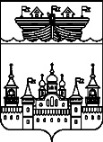 ЗЕМСКОЕ СОБРАНИЕ ВОСКРЕСЕНСКОГО МУНИЦИПАЛЬНОГО РАЙОНА НИЖЕГОРОДСКОЙ ОБЛАСТИРЕШЕНИЕ19 апреля 2019 года	№30О внесении изменений в решение Земского собрания Воскресенского муниципального района Нижегородской области от 27 декабря 2018 года №100«О бюджете муниципального района на 2019 год и на плановый период 2020 и 2021 годов»В соответствии со статьёй 153 Бюджетного Кодекса Российской Федерации и статьёй 12 Положения о бюджетном процессе в Воскресенском районе,Земское собрание района решило:1.В решение Земского собрания Воскресенского муниципального района Нижегородской области от 27 декабря 2018 года №100 «О бюджете муниципального района на 2019 год и на плановый период 2020 и 2021 годов»  внести следующие изменения:1.1 Пункт 1 изложить в новой редакции:«1.Утвердить основные характеристики бюджета муниципального района на 2019 год:1) общий объем доходов в сумме 684308583,71 рубля;2) общий объем расходов в сумме 688358041,95 рубля;3) размер дефицита в сумме 4049458,24 рублей.»1.2 Пункт 2 изложить в новой редакции: «2.Утвердить основные характеристики бюджета муниципального района на плановый период 2020 и 2021 годов:1)общий объем доходов на 2020 год в сумме 606482850 рублей, на 2021 год в сумме 728666067 рублей;2)общий объем расходов на 2020 год в сумме 605182850 рублей, в том числе условно утверждаемые расходы в сумме 7751297,50 рублей, на 2021 год в сумме 726666067 рублей, в том числе условно утверждаемые расходы в сумме 16649310 рублей;3)размер профицита на 2020 год в сумме 1300000 рублей, на 2021 год в сумме 2000000 рублей.1.3 Пункт 6 изложить в новой редакции:«6.Утвердить объем безвозмездных поступлений, получаемых из других бюджетов бюджетной системы Российской Федерации:1)на 2019 год в сумме 541963157,49 рублей, в том числе объем субсидий, субвенций и иных межбюджетных трансфертов, имеющих целевое назначение, в сумме 347233957,49 рублей;2)на 2020 год в сумме 457537550,00 рублей, в том числе объем субсидий, субвенций и иных межбюджетных трансфертов, имеющих целевое назначение, в сумме 295130950,00 рублей;3)на 2021 год в сумме 575066067,00 рублей, в том числе объем субсидий, субвенций и иных межбюджетных трансфертов, имеющих целевое назначение, в сумме 393679867,00 рублей.»1.4 В абзаце 1 пункта 7 цифры «5303500,00» заменить цифрами «7168481,54».1.5 Пункт 11 изложить в новой редакции:«11. Утвердить объем межбюджетных трансфертов нижестоящим бюджетам на 2019 год в сумме 53044900,00 рублей, на 2020 год в сумме 52315500 рублей, на 2021 год в сумме 52759100 рублей.»1.6 Пункт 15 изложить в новой редакции:«15.Утвердить в составе межбюджетных трансфертов объем иных межбюджетных трансфертов бюджетам поселений Воскресенского муниципального района:1) в 2019 году в сумме 1645600 рублей;2) в 2020 году в сумме 1887900 рублей;3) в 2021 году в сумме 700900 рублей.»1.7 Приложение 1 изложить в новой редакции согласно приложению 1 к настоящему решению.1.8 Приложение 3 изложить в новой редакции согласно приложению 2 к настоящему решению.1.9 Приложение 4 изложить в новой редакции согласно приложению 3 к настоящему решению.1.10 Приложение 5 изложить в новой редакции согласно приложению 4 к настоящему решению1.11 Приложение 8 изложить в новой редакции согласно приложению 5 к настоящему решению.1.12 Приложение 10 изложить в новой редакции согласно приложению 6 к настоящему решению.1.13 Приложение11 изложить в новой редакции согласно приложению 7 к настоящему решению.1.14Приложение 12 изложить в новой редакции согласно приложению 8 к настоящему решению.2.Контроль за исполнением настоящего решения возложить на постоянную комиссию Земского собрания Воскресенского муниципального района Нижегородской области по бюджетной, финансовой и налоговой политике, предпринимательству, торговле и бытовому обслуживанию (Е.А.Бородин), управление финансов Воскресенского муниципального района Нижегородской области (Н.В.Мясникова).3.Настоящее решение вступает в силу со дня принятия.Глава местного самоуправления		А.В.БезденежныхПриложение 1к решению Земского собранияВоскресенского муниципального районаНижегородской области «О внесении изменений в решение Земского собрания Воскресенского муниципального района Нижегородской области от 27 декабря 2018 года №100«О бюджете муниципального района на 2019 год и на плановый период 2020 и 2021 годов»от 19 апреля 2019 года №30 «Приложение 1к решению Земского собранияВоскресенского муниципального районаНижегородской областиот 27 декабря 2018 года №100Перечень и коды администраторов доходов бюджета муниципального района на 2019 год и на плановый период 2020 и 2021 годов».Приложение 2к решению Земского собранияВоскресенского муниципального районаНижегородской области «О внесении изменений в решение Земского собрания Воскресенского муниципального района Нижегородской области от 27 декабря 2018 года №100«О бюджете муниципального района на 2019 год и на плановый период 2020 и 2021 годов»от 19 апреля 2019 года №30 «Приложение 3к решению Земского собранияВоскресенского муниципального районаНижегородской областиот 27 декабря 2018 года №100Поступления доходовпо группам, подгруппам и статьям бюджетной классификации на 2019 год и на плановый период 2020 и 2021 годов.рублейПриложение 3к решению Земского собранияВоскресенского муниципального районаНижегородской области «О внесении изменений в решение Земского собрания Воскресенского муниципального района Нижегородской области от 27 декабря 2018 года №100«О бюджете муниципального района на 2019 год и на плановый период 2020 и 2021 годов»от 19 апреля 2019 года № 30«Приложение 4к решению Земского собранияВоскресенского муниципального районаНижегородской областиот 27 декабря 2018 года №100Распределение по видам межбюджетных трансфертов , передаваемых бюджету муниципального района из бюджетов поселений на осуществление части полномочий по решению вопросов местного значения в соответствии с заключенными Соглашениями между органами местного самоуправления Воскресенского муниципального района и органами местного самоуправления поселений на 2019 год(рублей)».Приложение 4к решению Земского собранияВоскресенского муниципального районаНижегородской области «О внесении изменений в решение Земского собрания Воскресенского муниципального района Нижегородской области от 27 декабря 2018 года №100«О бюджете муниципального района на 2019 год и на плановый период 2020 и 2021 годов»от 19 апреля 2019 года №30 «Приложение 5к решению Земского собранияВоскресенского муниципального районаНижегородской областиот 27 декабря 2018 года №100Источники финансирования дефицита бюджета муниципального района на 2019 год и на плановый период 2020 и 2021 годов (рублей)».Приложение 5к решению Земского собранияВоскресенского муниципального районаНижегородской области «О внесении изменений в решение Земского собрания Воскресенского муниципального района Нижегородской области от 27 декабря 2018 года №100«О бюджете муниципального района на 2019 год и на плановый период 2020 и 2021 годов»от 19 апреля 2019 года № 30«Приложение 8к решению Земского собранияВоскресенского муниципального районаНижегородской областиот 27 декабря 2018 года №100Распределение иных межбюджетных трансфертовна поддержку мер по обеспечению сбалансированности бюджетов поселений на 2019 год и на плановый период 2020 и 2021 годов(рублей)».Приложение 6к решению Земского собранияВоскресенского муниципального районаНижегородской области «О внесении изменений в решение Земского собрания Воскресенского муниципального района Нижегородской области от 27 декабря 2018 года №100«О бюджете муниципального района на 2019 год и на плановый период 2020 и 2021 годов»от 19 апреля 2019 года № 30«Приложение10к решению Земского собранияВоскресенского муниципального районаНижегородской областиот 27 декабря 2018 года №100Распределение бюджетных ассигнований по целевым статьям (муниципальным программам и непрограммным направлениям деятельности), группам видов расходов классификации расходов бюджета на 2019 год и на плановый период 2020 и 2021 годов(рублей)».Приложение 7к решению Земского собранияВоскресенского муниципального районаНижегородской области «О внесении изменений в решение Земского собрания Воскресенского муниципального района Нижегородской области от 27 декабря 2018 года №100«О бюджете муниципального района на 2019 год и на плановый период 2020 и 2021 годов»от 19 апреля 2019 года № 30«Приложение11к решению Земского собранияВоскресенского муниципального районаНижегородской областиот 27 декабря 2018 года №100Ведомственная структура расходов бюджета муниципального района на 2019 год и на плановый период 2020 и 2021 годов (рублей)».Приложение 8к решению Земского собранияВоскресенского муниципального районаНижегородской области «О внесении изменений в решение Земского собрания Воскресенского муниципального района Нижегородской области от 27 декабря 2018 года №100«О бюджете муниципального района на 2019 год и на плановый период 2020 и 2021 годов»от 19 апреля 2019 года №30 «Приложение 12к решению Земского собранияВоскресенского муниципального районаНижегородской областиот 27 декабря 2018 года №100Распределение бюджетных ассигнований по разделам, подразделам и группам видов расходов классификации расходов бюджета на 2019 год и на плановый период 2020 и 2021 годоврублей».ВедомствоКод бюджетной классификации Российской ФедерацииАдминистратор доходов001Управление финансов администрации Воскресенского муниципального района Нижегородской области00111103050050000120Проценты, полученные от предоставления бюджетных кредитов внутри страны за счет средств бюджетов муниципальных районов00111301995050000130Прочие доходы от оказания платных услуг (работ) получателями средств бюджетов муниципальных районов00111302995050000130Прочие доходы от компенсации затрат бюджетов муниципальных районов00111690050050000140Прочие поступления от денежных взысканий (штрафов) и иных сумм в возмещение ущерба, зачисляемые в бюджеты муниципальных районов00111701050050000180Невыясненные поступления, зачисляемые в бюджеты муниципальных районов00111701050100000180Невыясненные поступления, зачисляемые в бюджеты  сельских поселений00111705050050000180Прочие неналоговые доходы бюджетов муниципальных районов00111701050130000180Невыясненные поступления, зачисляемые в бюджеты городских поселений00120215001050220150Дотации бюджетам муниципальных районов на выравнивание бюджетной обеспеченности за счет средств областного бюджета00120215002050220150Дотации на поддержку мер по обеспечению сбалансированности муниципальных районов за счет средств областного бюджета00120229999050220150Прочие субсидии бюджетам муниципальных районов за счет средств областного бюджета00120230024050220150Субвенции на осуществление органами местного самоуправления муниципальных районов полномочий органов государственной власти Нижегородской области по расчету и предоставлению дотаций бюджетам поселений за счет средств областного бюджета00120235118050110150Субвенции на осуществление государственных полномочий Российской Федерации по первичному воинскому учету на территориях, где отсутствуют военные комиссариаты за счет средств федерального бюджета00120240014050000150Межбюджетные трансферты, передаваемые бюджетам муниципальных районов из бюджетов поселений на осуществление части полномочий по решению вопросов местного значения в соответствии с заключенными соглашениями00120245160050220150Межбюджетные трансферты, передаваемые бюджетам муниципальных районов для компенсации дополнительных расходов, возникших в результате решений, принятых органами власти другого уровня за счет средств областного бюджета00120249999050220150Иные межбюджетные трансферты на поддержку мер по обеспечению сбалансированности бюджетов муниципальных районов00120705030050000150Прочие безвозмездные поступления в бюджеты муниципальных районов00120805000050000150Перечисления из бюджетов муниципальных районов (в бюджеты муниципальных районов) для осуществления возврата (зачета) излишне взысканных сумм налогов, сборов и иных платежей, а также сумм процентов за несвоевременное осуществление такого возврата и процентов, начисленных на излишне взысканные суммы00120805000100000150Перечисление из бюджетов поселений (в бюджеты поселений) для осуществления возврата (зачета) излишне уплаченных или излишне взысканных сумм налогов, сборов и иных платежей, а также сумм процентов за несвоевременное осуществление такого возврата и процентов, начисленных на излишне взысканные суммы00120805000130000150Перечисление из бюджетов городских поселений (в бюджеты городских поселений) для осуществления возврата (зачета) излишне уплаченных или излишне взысканных сумм налогов, сборов и иных платежей, а также сумм процентов за несвоевременное осуществление такого возврата и процентов, начисленных на излишне взысканные суммы00121860010050000150Доходы бюджетов муниципальных районов от возврата прочих остатков субсидий, субвенций и иных межбюджетных трансфертов, имеющих целевое назначение, прошлых лет из бюджетов поселений00121960010050000150Возврат прочих остатков субсидий, субвенций и иных межбюджетных трансфертов, имеющих целевое назначение, прошлых лет из бюджетов муниципальных районов00121945160050000150Возврат остатков иных межбюджетных трансфертов, передаваемых для компенсации дополнительных расходов, возникших в результате решений, принятых органами власти другого уровня, из бюджетов муниципальных районов048Департамент Росприроднадзора по Приволжскому федеральному округу04811201010010000120Плата за выбросы загрязняющих веществ в атмосферный воздух стационарными объектами04811201030010000120Плата за выбросы загрязняющих веществ в водные объекты04811201040010000120Плата за размещение отходов производства и потребления04811625050016000140Денежные взыскания (штрафы) за нарушение законодательства в области охраны окружающей среды04811635030056000140Суммы по искам о возмещении вреда, причиненного окружающей среде, подлежащие зачислению в бюджеты муниципальных районов057Отдел культуры, молодежной политики и спорта администрации Воскресенского муниципального района Нижегородской области05711301995050013130 1130199505002313011301995050033130113019950500411301130199505004313011301995050133130Прочие доходы от оказания платных услуг (работ) получателями средств бюджетов муниципальных районов0571130206505001313011302065050023130Доходы, поступающие в порядке возмещения расходов, понесенных в связи с эксплуатацией имущества муниципальных районов0571130299505000013011302995050043130Прочие доходы от компенсации затрат бюджетов муниципальных районов05711701050050000180Невыясненные поступления, зачисляемые в бюджеты муниципальных районов05711705050050000180Прочие неналоговые доходы бюджетов муниципальных районов05720225467050110150Субсидии бюджетам муниципальных районов на обеспечение развития и укрепления материально-технической базы домов культуры в населенных пунктах с числом жителей до 50 тысяч человек за счет средств федерального бюджета05720225467050220150Субсидии бюджетам муниципальных районов на обеспечение развития и укрепления материально-технической базы домов культуры в населенных пунктах с числом жителей до 50 тысяч человек за счет средств областного бюджета05720225519050110150Субсидия бюджетам муниципальных районов на поддержку отрасли культуры за счёт средств федерального бюджета05720225519050220150Субсидия бюджетам муниципальных районов на поддержку отрасли культуры за счёт средств областного бюджета05720240014050000150Межбюджетные трансферты, передаваемые бюджетам муниципальных районов из бюджетов поселений на осуществление части полномочий по решению вопросов местного значения в соответствии с заключенными соглашениями05720245160050220150Межбюджетные трансферты, передаваемые бюджетам муниципальных районов для компенсации дополнительных расходов, возникших в результате решений, принятых органами власти другого уровня за счет средств областного бюджета05720305010050000150Предоставление государственными (муниципальными) организациями грантов для получателей средств бюджетов муниципальных районов05720705030050000150Прочие безвозмездные поступления в бюджеты муниципальных районов071Министерство экологии и природных ресурсов Нижегородской области07111625030010000140Денежные взыскания (штрафы) за нарушение законодательства об охране и использовании животного мира07111625050010000140Денежные взыскания (штрафы) за нарушение законодательства в области охраны окружающей среды072Комитет по охране, использованию и воспроизводству объектов животного мира Нижегородской области07211625030010000140Денежные взыскания (штрафы) за нарушение законодательства Российской Федерации об охране и использовании животного мира074Управление образования администрации Воскресенского муниципального района Нижегородской области07411301995050000130 11301995050011130 11301995050013130 11301995050021130 11301995050023130 11301995050031130 11301995050033130 11301995050041130 11301995050043130 11301995050051130 11301995050053130 11301995050061130 11301995050063130 11301995050071130 11301995050073130 11301995050081130 11301995050083130 11301995050091130 11301995050093130 11301995050101130 11301995050103130 11301995050111130 11301995050113130 11301995050121130 11301995050123130 11301995050133130 11301995050143130 11301995050161130 11301995050171130 11301995050181130 11301995050191130 11301995050211130 11301995050261130 11301995050263130 11301995050271130 11301995050273130 11301995050281130 11301995050323130 Прочие доходы от оказания платных услуг (работ) получателями средств бюджетов муниципальных районов07411302995050000130Прочие доходы от компенсации затрат бюджетов муниципальных районов07411621050050000140Денежные взыскания (штрафы) и иные суммы, взыскиваемые с лиц, виновных в совершении преступлений, и в возмещение ущерба имуществу, зачисляемые в бюджеты муниципальных районов07411701050050000180Невыясненные поступления, зачисляемые в бюджет муниципальных районов07411705050050000180Прочие неналоговые доходы бюджетов муниципальных районов07420230024050220150Субвенции на исполнение  полномочий в сфере общего образования в муниципальных дошкольных образовательных организациях за счет средств областного бюджета07420230024050220150Субвенции на исполнение полномочий в сфере общего образования в муниципальных общеобразовательных организациях за счет средств областного бюджета07420230024050220150Субвенции на осуществление полномочий по организационно-техническому и информационно-методическому сопровождению аттестации педагогических работников муниципальных и частных организаций, осуществляющих образовательную деятельность, с целью установления соответствия уровня квалификации требованиям, предъявляемым к первой квалификационной категории за счет средств областного бюджета07420230024050220150Субвенции на осуществление полномочий по организации и осуществлению деятельности по опеке и попечительству в отношении несовершеннолетних граждан за счет средств областного бюджета07420230024050220150Субвенции на компенсацию части расходов по приобретению путевки и предоставлению путевки с частичной оплатой за счет средств областного бюджета в организации, осуществляющие санаторно-курортное лечение детей в соответствии с имеющейся лицензией, организации, осуществляющие санаторно-курортную помощь детям в соответствии с имеющейся лицензией, расположенные на территории Российской Федерации за счет средств областного бюджета07420230024050220150Субвенции на исполнение полномочий по финансовому обеспечению осуществления присмотра и ухода за детьми-инвалидами, детьми-сиротами и детьми, оставшимися без попечения родителей, а также за детьми с туберкулезной интоксикацией, обучающимися в муниципальных образовательных организациях, реализующих образовательные программы дошкольного образования07420230024050220150Субвенции на исполнение полномочий по финансовому обеспечению двухразовым бесплатным питанием обучающихся с ограниченными возможностями здоровья, не проживающих в муниципальных организациях, осуществляющих образовательную деятельность по адаптированным основным общеобразовательным программам07420230029050220150Субвенции бюджетам муниципальных районов на компенсацию части платы, взимаемой с родителей (законных представителей) за присмотр и уход за детьми, посещающими образовательные организации, реализующие образовательные программы дошкольного образования за счет средств областного бюджета07420245160050220150Межбюджетные трансферты, передаваемые бюджетам муниципальных районов для компенсации дополнительных расходов, возникших в результате решений, принятых органами власти другого уровня за счет средств областного бюджета07420705030050000150Прочие безвозмездные поступления в бюджеты муниципальных районов07421960010050220150Возврат прочих остатков субсидий, субвенций и иных межбюджетных трансфертов, имеющих целевое назначение, прошлых лет из бюджетов муниципальных районов за счет средств областного бюджета082Управление сельского хозяйства администрации Воскресенского муниципального района Нижегородской области08211301995050000130Прочие доходы от оказания платных услуг (работ) получателями средств бюджетов муниципальных районов08211302995050000130Прочие доходы от компенсации затрат бюджетов муниципальных районов08211701050050000180Невыясненные поступления, зачисляемые в бюджет муниципальных районов08211705050050000180Прочие неналоговые доходы бюджетов муниципальных районов08220230024050220150Субвенции на осуществление отдельных государственных  полномочий по поддержке сельскохозяйственного производства за счет средств областного бюджета08220230024050220150Субвенции на возмещение части затрат на приобретение зерноуборочных и кормоуборочных комбайнов за счет средств областного бюджета08220235541050110150Субвенции на оказание несвязанной поддержки сельскохозяйственным товаропроизводителям в области растениеводства за счет средств федерального бюджета08220235541050220150Субвенции на оказание несвязанной поддержки сельскохозяйственным товаропроизводителям в области растениеводства за счет средств областного бюджета08220235542050110150Субвенции на возмещение части затрат сельхозтоваропроизводителей на 1 килограмм реализованного и (или) отгруженного на собственную переработку молока за счет средств федерального бюджета08220235542050220150Субвенции на возмещение части затрат сельхозтоваропроизводителей на 1 килограмм реализованного и (или) отгруженного на собственную переработку молока за счет средств областного бюджета08220235543050220150Субвенции бюджетам муниципальных районов на поддержку племенного животноводства за счет средств областного бюджета08220235543050110150Субвенции на возмещение части затрат на приобретение элитных семян за счет средств федерального бюджета08220235543050220150Субвенции на возмещение части затрат на приобретение элитных семян за счет средств областного бюджета08220235543050220150Субвенции на реализацию экономически значимой программы "Развитие мясного скотоводства в Нижегородской области на 2015-2020 годы" за счет средств областного бюджета08220235543050110150Субвенции бюджетам муниципальных районов на возмещение части процентной ставки по долгосрочным, среднесрочным и краткосрочным кредитам, взятым малыми формами хозяйствования, за счет средств федерального бюджета08220235543050220150Субвенции бюджетам муниципальных районов на возмещение части процентной ставки по долгосрочным, среднесрочным и краткосрочным кредитам, взятым малыми формами хозяйствования, за счет средств областного бюджета08221960010050000150Возврат прочих остатков субсидий, субвенций и иных межбюджетных трансфертов, имеющих целевое назначение, прошлых лет из бюджетов муниципальных районов093Министерство финансов Нижегородской области09311633050050000140Денежные взыскания (штрафы) за нарушение законодательства Российской Федерации о контрактной системе в сфере закупок товаров, работ, услуг для обеспечения государственных и муниципальных нужд для нужд муниципальных районов106Федеральная служба по надзору в сфере транспорта106116900050056000140Прочие поступления от денежных взысканий (штрафов) и иных сумм в возмещение ущерба, зачисляемые в бюджеты муниципальных районов133Отдел капитального строительства и архитектуры администрации Воскресенского муниципального района Нижегородской области13311301995050000130Прочие доходы от оказания платных услуг (работ) получателями средств бюджетов муниципальных районов13311302995050000130Прочие доходы от компенсации затрат бюджетов муниципальных районов13311633050056000140Денежные взыскания (штрафы) за нарушение законодательства Российской Федерации о контрактной системе в сфере закупок товаров, работ, услуг для обеспечения государственных и муниципальных нужд для нужд муниципальных районов (федеральные государственные органы, Банк России, органы управления государственными внебюджетными фондами Российской Федерации)13311690050050000140Прочие поступления от денежных взысканий (штрафов) и иных сумм в возмещение ущерба, зачисляемые в бюджеты муниципальных районов13311701050050000180Невыясненные поступления, зачисляемые в бюджет муниципальных районов13311705050050000180Прочие неналоговые доходы бюджетов муниципальных районов13320220077050220150Субсидии на строительство, реконструкцию, проектно-изыскательские работы и разработку проектно-сметной документации объектов капитального строительства за счет средств областного бюджета13320220077050220150Субсидии на софинансирование капитальных вложений в объекты газоснабжения13320220077050220150Субсидии на строительство зданий общеобразовательных организаций за счет средств областного бюджета13320225497050110150Субсидии на осуществление социальных выплат молодым семьям на приобретение жилья или строительство индивидуального жилого дома за счет средств федерального бюджета13320225497050220150Субсидии на осуществление социальных выплат молодым семьям на приобретение жилья или строительство индивидуального жилого дома за счет средств областного бюджета13320225555050110150Субсидии на поддержку государственных программ субъектов Российской Федерации и муниципальных программ формирования современной городской среды за счёт средств федерального бюджета13320225555050220150Субсидии на поддержку государственных программ субъектов Российской Федерации и муниципальных программ формирования современной городской среды за счёт средств областного бюджета13320225097050110150Субсидии на создание в общеобразовательных организациях, расположенных в сельской местности, условий для занятий физической культурой и спортом за счет средств федерального бюджета13320227567050110150Субсидии бюджетам муниципальных районов на софинансирование капитальных вложений в объекты государственной (муниципальной) собственности в рамках обеспечения устойчивого развития сельских территорий за счет средств федерального бюджета13320227567050220150Субсидии бюджетам муниципальных районов на реализацию мероприятий по устойчивому развитию сельских территорий за счет средств областного бюджета13320229999050220150Субсидии на предоставление социальных выплат на возмещение части процентной ставки по кредитам, полученным гражданами на газификацию жилья в российских кредитных организациях за счет средств областного бюджета13320230024050220150Субвенции на осуществление полномочий по организации проведения мероприятий по предупреждению и ликвидации болезней животных, их лечению, отлову и содержанию безнадзорных животных, защите населения от болезней, общих для человека и животных, в части обеспечения безопасности сибиреязвенных скотомогильников13320235082050110150Субвенции на обеспечение детей-сирот и детей, оставшихся без попечения родителей, лиц из числа детей-сирот и детей, оставшихся без попечения родителей, жилых помещениями за счет средств федерального бюджета13320235082050220150Субвенции на обеспечение детей-сирот и детей, оставшихся без попечения родителей, лиц из числа детей-сирот и детей, отсавщихся без попечения родителей, жилых помещениями за счет средств областного бюджета13320235134050110150Субвенции бюджетам муниципальных районов на осуществление полномочий по обеспечению жильем отдельных категорий граждан, установленных Федеральным законом от 12 января 1995 года № 5-ФЗ "О ветеранах", в соответствии с Указом Президента Российской Федерации от 7 мая 2008 года № 714 "Об обеспечении жильем ветеранов Великой Отечественной войны 1941 - 1945 годов" за счет средств федерального бюджета13320235135050110150Субвенции бюджетам муниципальных районов на осуществление полномочий по обеспечению жильем отдельных категорий граждан, установленных федеральными законами от 12 января 1995 года N 5-ФЗ "О ветеранах" и от 24 ноября 1995 года N 181-ФЗ "О социальной защите инвалидов в Российской Федерации" за счет средств федерального бюджета13320240014050000150Межбюджетные трансферты, передаваемые бюджетам муниципальных районов из бюджетов поселений на осуществление части полномочий по решению вопросов местного значения в соответствии с заключенными соглашениями13321960010050220150Возврат прочих остатков субсидий, субвенций и иных межбюджетных трансфертов, имеющих целевое назначение, прошлых лет из бюджетов муниципальных районов за счет средств областного бюджета143Министерство инвестиций, земельных и имущественных отношений Нижегородской области14311105013050000120Доходы, получаемые в виде арендной платы за земельные участки, государственная собственность на которые не разграничена и которые расположены в границах сельских поселений и межселенных территорий муниципальных районов, а также средства от продажи права на заключение договоров аренды указанных земельных участков14311105013130000120Доходы, получаемые в виде арендной платы за земельные участки, государственная собственность на которые не разграничена и которые расположены в границах городских поселений, а также средства от продажи права на заключение договоров аренды указанных земельных участков150Министерство социальной политики Нижегородской области15011690050050000140Прочие поступления от денежных взысканий (штрафов) и иных сумм в возмещение ущерба, зачисляемые в бюджеты муниципальных районов178Государственная инспекция по надзору за техническим состоянием самоходных машин и других видов техники Нижегородской области17811621050050000140Денежные взыскания (штрафы) и иные суммы, взыскиваемые с лиц, виновных в совершении преступлений, и в возмещение ущерба имуществу, зачисляемые в бюджеты муниципальных районов17811690050050000140Прочие поступления от денежных взысканий (штрафов) и иных сумм в возмещение ущерба, зачисляемые в бюджеты муниципальных районов182Управление Федеральной налоговой службы по Нижегородской области18210102010010000110Налог на доходы физических лиц с доходов, источником которых является налоговый агент, за исключением доходов, в отношении которых исчисление и уплата налога осуществляются в соответствии со статьями 227, 227.1 и 228 Налогового кодекса Российской Федерации18210102020010000110Налог на доходы физических лиц с доходов, полученных от осуществления деятельности физическими лицами, зарегистрированными в качестве индивидуальных предпринимателей, нотариусов, занимающихся частной практикой, адвокатов, учредивших адвокатские кабинеты и других лиц, занимающихся частной практикой в соответствии со статьей 227 Налогового кодекса Российской Федерации18210102030010000110Налог на доходы физических лиц с доходов, полученных физическими лицами в соответствии со статьей 228 Налогового Кодекса Российской Федерации18210102040010000110Налог на доходы физических лиц в виде фиксированных авансовых платежей с доходов, полученных физическими лицами, являющимися иностранными гражданами, осуществляющими трудовую деятельность по найму у физических лиц на основании патента в соответствии со статьей 227.1 НК РФ18210502010020000110Единый налог на вмененный доход для отдельных видов деятельности18210503010010000110Единый сельскохозяйственный налог18210504020020000110Налог, взимаемый в связи с применением патентной системы налогообложения, зачисляемый в бюджеты муниципальных районов18210803010010000110Государственная пошлина по делам, рассматриваемым в судах общей юрисдикции, мировыми судьями (за исключением Верховного Суда Российской Федерации)18210807010018000110Государственная пошлина за государственную регистрацию юридического лица, физических лиц в качестве индивидуальных предпринимателей, изменений, вносимых в учредительные документы юридического лица, за государственную регистрацию ликвидации юридического лица и другие юридически значимые действия (при обращении через многофункциональные центры)18211603010010000140Денежные взыскания (штрафы) за нарушение законодательства о налогах и сборах, предусмотренные статьями 116, 118, статьей 1191, пунктами 1 и 2 статьи 120, статьями 125, 126, 128, 129, 1291, 132, 133, 134, 135, 1351 Налогового кодекса Российской Федерации18211606000010000140Денежные взыскания (штрафы) за нарушение законодательства о применении контрольно-кассовой техники при осуществлении наличных денежных расчетов и (или) расчетов с использованием платежных карт188Главное управление МВД России по Нижегородской области18810806000010000110Государственная пошлина за совершение действий, связанных с приобретением гражданства Российской Федерации или выходом из гражданства Российской Федерации, а также с въездом в Российскую Федерацию или выездом из Российской Федерации18810807100010000110Государственная пошлина за выдачу и обмен паспорта гражданина Российской Федерации 18810807141010000110Государственная пошлина за государственную регистрацию транспортных средств и иные юридически значимые действия уполномоченных федеральных государственных органов, связанные с изменением и выдачей документов на транспортные средства, регистрационных знаков, водительских удостоверений18811630030010000140Прочие денежные взыскания (штрафы) за правонарушения в области дорожного движения18811643000010000140Денежные взыскания (штрафы) за нарушение законодательства Российской Федерации об административных правонарушениях, предусмотренные статьей 20.25 Кодекса Российской Федерации об административных правонарушениях18811690050050000140Прочие поступления от денежных взысканий (штрафов) и иных сумм в возмещение ущерба, зачисляемые в бюджеты муниципальных районов321Управление Федеральной службы государственной регистрации, кадастра и картографии по Нижегородской области32110807020010000110Государственная пошлина за государственную регистрацию прав, ограничений (обременений) прав на недвижимое имущество и сделок с ним32111625060010000140Денежные взыскания (штрафы) за нарушение земельного законодательства321116430000010000140Денежные взыскания (штрафы) за нарушение законодательства Российской Федерации об административных правонарушениях, предусмотренные статьей 20.25 Кодекса Российской Федерации об административных правонарушениях366Комитет по управлению муниципальным имуществом Воскресенского муниципального района Нижегородской области36611105013050000120Доходы, получаемые в виде арендной платы за земельные участки, государственная соб-ственность на которые не разграничена и которые расположены в границах сельских поселений и межселенных территорий муниципальных районов, а также средства от продажи права на заключение договоров аренды указанных земельных участков36611105013130000120Доходы, получаемые в виде арендной платы за земельные участки, государственная собственность на которые не разграничена и которые расположены в границах городских поселений, а также средства от продажи права на заключение договоров аренды указанных земельных участков36611105025050000120Доходы, получаемые в виде арендной платы, а также средства от продажи права на заключение договоров аренды за земли, находящиеся в собственности муниципальных районов (за исключением земельных участков муниципальных бюджетных и автономных учреждений)36611105035050000120Доходы от сдачи в аренду имущества, находящегося в оперативном управлении органов управления муниципальных районов и созданных ими учреждений (за исключением имущества муниципальных бюджетных и автономных учреждений)36611107015050000120Доходы от перечисления части прибыли, остающейся после уплаты налогов и иных обязательных платежей муниципальных унитарных предприятий, созданных муниципальными районами36611109045050000120Прочие поступления от использования имущества, находящегося в собственности муниципальных районов (за исключением имущества бюджетных и автономных учреждений, а также имущества государственных и муниципальных унитарных предприятий, в том числе казенных)36611301995050000130Прочие доходы от оказания платных услуг (работ) получателями средств бюджетов муниципальных районов36611302995050000130Прочие доходы от компенсации затрат бюджетов муниципальных районов36611402052050000410Доходы от реализации имущества, находящегося в оперативном управлении учреждений, находящихся в ведении органов управления муниципальных районов (за исключением имущества муниципальных бюджетных и автономных учреждений), в части реализации основных средств по указанному имуществу36611402052050000440Доходы от реализации имущества, находящегося в оперативном управлении учреждений, находящихся в ведении органов управления муниципальных районов (за исключением имущества муниципальных бюджетных и автономных учреждений), в части реализации материальных запасов по указанному имуществу36611406013050000430Доходы от продажи земельных участков, государственная собственность на которые не разграничена и которые расположены в границах сельских поселений и межселен-ных территорий муниципальных районов36611406013130000430Доходы от продажи земельных участков, государственная собственность на которые не разграничена и которые расположены в границах городских поселений36611406025050000430Доходы от продажи земельных участков, находящихся в собственности муниципальных районов (за исключением земельных участков муниципальных бюджетных и автономных учреждений)36611406313100000430Плата за увеличение площади земельных участков, находящихся в частной собственности, в результате перераспределения таких земельных участков и земель (или) земельных участков, государственная собственность на которые не разграничена и которые расположены в границах сельских поселений36611406313130000430Плата за увеличение площади земельных участков, находящихся в частной собственности, в результате перераспределения таких земельных участков и земель (или) земельных участков, государственная собственность на которые не разграничена и которые расположены в границах городских поселений36611406325050000430Плата за увеличение площади земельных участков, находящихся в частной собственности, в результате перераспределения таких земельных участков и земельных участков, находящихся в собственности муниципальных районов36611701050050000180Невыясненные поступления, зачисляемые в бюджет муниципальных районов36611705050050000180Прочие неналоговые доходы бюджетов муниципальных районов487Администрация Воскресенского муниципального района Нижегородской области4871080402001100011010804020014000110Государственная пошлина за совершение нотариальных действий должностными лицами органов местного самоуправления, уполномоченными в соотношении с законодательными актами РФ за совершение нотариальных действий48710807150011000110 10807150014000110Государственная пошлина за выдачу разрешения на установку рекламной конструкции48711301995050013130 11301995050023130Прочие доходы от оказания платных услуг (работ) получателями средств бюджетов муниципальных районов48711302065050000130Доходы, поступающие в порядке возмещения расходов, понесенных в связи с эксплуатацией имущества муниципальных районов48711302995050000130Прочие доходы от компенсации затрат бюджетов муниципальных районов48711690050050000140Прочие поступления от денежных взысканий (штрафов) и иных сумм в возмещении ущерба, зачисляемые в бюджеты муниципальных районов48711701050050000180Невыясненные поступления, зачисляемые в бюджет муниципальных районов48711705050050000180Прочие неналоговые доходы бюджетов муниципальных районов48720229999050220150Субсидии на оказание частичной финансовой поддержки районных СМИ за счет средств областного бюджета48720229999050220150Субсидии на обеспечение доступа к системе электронного документооборота48720230024050220150Субвенции на осуществление полномочий по организации проведения мероприятий по предупреждению и ликвидации болезней животных, их лечению, отлову и содержанию безнадзорных животных, защите населения от болезней, общих для человека и животных, в части отлова и содержания безнадзорных животных за счет средств областного бюджета48720230024050220150Субвенции на  осуществление полномочий по созданию и организации деятельности муниципальных комиссий по делам несовершеннолетних и защите их прав за счет средств областного бюджета48720235120050110150Субвенции бюджетам муниципальных районов на осуществление полномочий по составлению (изменению) списков кандидатов в присяжные заседатели федеральных судов общей юрисдикции в Российской Федерации48720240014050000150Межбюджетные трансферты, передаваемые бюджетам муниципальных районов из бюджетов поселений на осуществление части полномочий по решению вопросов местного значения в соответствии с заключенными соглашениями48720245160050220150Межбюджетные трансферты, передаваемые бюджетам муниципальных районов для компенсации дополнительных расходов, возникших в результате решений, принятых органами власти другого уровня за счет средств областного бюджета48720705030050000150Прочие безвозмездные поступления в бюджеты48721960010050220150Возврат прочих остатков субсидий, субвенций и иных межбюджетных трансфертов, имеющих целевое назначение, прошлых лет из бюджетов муниципальных районов за счет средств областного бюджета798Государственная жилищная инспекция Нижегородской области79811690050050000140Прочие поступления от денежных взысканий (штрафов) и иных сумм в возмещение ущерба, зачисляемые в бюджеты муниципальных районов881Комитет государственного ветеринарного надзора Нижегородской области88111690050050000140Прочие поступления от денежных взысканий (штрафов) и иных сумм в возмещение ущерба, зачисляемые в бюджеты муниципальных районовКод бюджетной классифика-ции Российской ФедерацииНаименование доходов2019 год2020 год2021 год100000000000000001.НАЛОГОВЫЕ И НЕНАЛОГОВЫЕ ДОХОДЫ142345426,22148945300,00153600000,00101000000000000001.1.НАЛОГИ НА ПРИБЫЛЬ, ДОХОДЫ105821700,00112118400,00118793500,00101020000100001101.1.1.Налог на доходы физических лиц105821700,00112118400,00118793500,00101020100100001101.1.1.1.Налог на доходы физических лиц с доходов, источником которых является налоговый агент, за исключением доходов, в отношении которых исчисление и уплата налога осуществляются в соответствии со статьями 227,227.1 и 228 Налогового кодекса Российской Федерации100427200,00106452900,00112840000,00101020200100001101.1.1.2.Налог на доходы физических лиц с доходов, полученных от осуществления деятельности физическими лицами, зарегистрированными в качестве индивидуальных предпринимателей, нотариусов, занимающихся частной практикой, адвокатов, учредивших адвокатские кабинеты и других лиц, занимающихся частной практикой в соответствии со статьей 227 Налогового кодекса Российской Федерации516600,00547600,00580400,00101020300100001101.1.1.3.Налог на доходы физических лиц с доходов, полученных физическими лицами в соответствии со статьей 228 Налогового Кодекса Российской Федерации2376400,002518900,002670100,00101020400100001101.1.1.4.Налог на доходы физических лиц в виде фиксированных авансовых платежей с доходов, полученных физическими лицами, являющимися иностранными гражданами, осуществляющими трудовую деятельность по найму у физических лиц на основании патента в соответствии  со статьей 227.1 Налогового кодекса Российской Федерации2501500,002599000,002703000,00105000000000000001.2.НАЛОГИ НА СОВОКУПНЫЙ ДОХОД7895800,007366400,004407400,00105020000200001101.2.1.Единый налог на вмененный доход для отдельных видов деятельности7002300,006302100,001651200,00105020100200001101.2.1.1.Единый налог на вмененный доход  для отдельных видов деятельности7002300,006302100,001651200,00105030000100001101.2.2.Единый сельскохозяйственный налог44500,0045500,0046400,00105030100100001101.2.2.1.Единый сельскохозяйственный налог44500,0045500,0046400,00105040000200001101.2.3.Налог, взимаемый в связи с применением патентной системы налогообложения849000,001018800,002709800,00105040200200001101.2.3.1.Налог, взимаемый в связи с применением патентной системы налогообложения, зачисляемый в бюджеты муниципальных районов849000,001018800,002709800,00108000000000000001.3.ГОСУДАРСТВЕННАЯ ПОШЛИНА2471700,002565500,002668100,00108030000100001101.3.1.Государственная пошлина по делам, рассматриваемым в судах общей юрисдикции, мировыми судьями1276700,001325200,001378200,00108030100100001101.3.1.1. Государственная пошлина по делам, рассматриваемым в судах общей юрисдикции, мировыми судьями (за исключением Верховного Суда Российской Федерации)1276700,001325200,001378200,00108060000100001101.3.2.Государственная пошлина за совершение действий, связанных с приобретением гражданства Российской Федерации или выходом из гражданства Российской Федерации, а также с въездом в Российскую Федерацию или выездом из Российской Федерации180200,00187000,00194500,00108070000100001101.3.3.Государственная пошлина за государственную регистрацию, а также за совершение прочих юридически значимых действий1014800,001053300,001095400,00108070100100001101.3.3.1.Государственная пошлина за государственную регистрацию юридического лица, физических лиц в качестве индивидуальных предпринимателей, изменений, вносимых в учредительные документы юридического лица, за государственную регистрацию ликвидации юридического лица и другие юридически значимые действия11500,0012000,0012500,00108070200100001101.3.3.2.Государственная пошлина за государственную регистрацию прав, ограничений (обременений) прав на недвижимое имущество и сделок с ним703200,00730000,00759300,00108071000100001101.3.3.3.Государственная пошлина за выдачу и обмен паспорта гражданина Российской Федерации113600,00117900,00122600,00108071400100001101.3.3.4.Государственная пошлина за государственную регистрацию транспортных средств и иные юридически значимые действия, связанные с изменениями и выдачей документов на транспортные средства, регистрационных знаков, водительских удостоверений181500,00188400,00196000,00108071410100001101.3.3.4.1.Государственная пошлина за государственную регистрацию транспортных средств и иные юридически значимые действия уполномоченных федеральных государственных органов, связанные с изменением и выдачей документов на транспортные средства, регистрационных знаков, водительских удостоверений181500,00188400,00196000,00108071500100001101.3.3.5.Государственная пошлина за выдачу разрешения на установку рекламной конструкции5000,005000,005000,00111000000000000001.4.ДОХОДЫ ОТ ИСПОЛЬЗОВАНИЯ ИМУЩЕСТВА, НАХОДЯЩЕГОСЯ В ГОСУДАРСТВЕННОЙ И МУНИЦИПАЛЬНОЙ СОБСТВЕННОСТИ8778200,009120600,009485300,00111050000000001201.4.1. Доходы, получаемые в виде арендной либо иной платы за передачу в возмездное пользование государственного и муниципального имущества (за исключением имущества бюджетных и автономных учреждений, а также имущества государственных и муниципальных унитарных предприятий, в том числе казенных)8775700,009118000,009482600,00111050100000001201.4.1.1. Доходы, получаемые в виде арендной платы за земельные участки, государственная собственность на которые не разграничена, а также средства от продажи права на заключение договоров аренды указанных земельных участков3666700,003809700,003962000,00111050130500001201.4.1.1.1. Доходы, получаемые в виде арендной платы за земельные участки, государственная собственность на которые не разграничена и которые расположены в границах сельских поселений и межселенных территорий муниципальных районов, а также средства от продажи права на заключение договоров аренды указанных земельных участков2116000,002198600,002286400,0011105025500001201.4.1.1.2.Доходы, получаемые в виде арендной платы, а также средства от продажи права на заключение договоров аренды за земли, находящиеся в собственности муниципальных районов (за исключением земельных участков муниципальных бюджетных и автономных учреждений)267000,00277300,00288400,00111050131300001201.4.1.1.3.Доходы, получаемые в виде арендной платы за земельные участки, государственная собственность на которые не разграничена и которые расположены в границах городских поселений, а также средства от продажи права на заключение договоров аренды указанных земельных участков1283700,001333800,001387200,00111050300000001201.4.1.2 Доходы от сдачи в аренду имущества, находящегося в оперативном управлении органов государственной власти, органов местного самоуправления, государственных внебюджетных фондов и созданных ими учреждений (за исключением имущества бюджетных и автономных учреждений)5109000,005308300,005520600,00111050350500001201.4.1.2.1. Доходы от сдачи в аренду имущества, находящегося в оперативном управлении органов управления муниципальных районов и созданных ими учреждений (за исключением имущества муниципальных бюджетных и автономных учреждений)5109000,005308300,005520600,00111090000000001201.4.2.Прочие доходы от использования имущества и прав, находящихся в государственной и муниципальной собственности (за исключением имущества бюджетных и автономных учреждений, а также имущества государственных и муниципальных унитарных предприятий, в том числе казенных)1000,001000,001000,00111090400000001201.4.2.1.Прочие поступления от использования имущества, находящегося в государственной и муниципальной собственности (за исключением имущества бюджетных и автономных учреждений, а также имущества государственных и муниципальных унитарных предприятий, в том числе казенных)1000,001000,001000,00111090450500001201.4.2.1.1.Прочие поступления от использования имущества, находящегося в собственности муниципальных районов (за исключением имущества бюджетных и автономных учреждений, а также имущества государственных и муниципальных унитарных предприятий, в том числе казенных)1000,001000,001000,00111070000000001201.4.3. Платежи от государственных и муниципальных унитарных предприятий1500,001600,001700,00111070100000001201.4.3.1. Доходы от перечисления части прибыли государственных и муниципальных унитарных предприятий, остающейся после уплаты налогов и обязательных платежей1500,001600,001700,00111070150500001201.4.3.1.1.Доходы от перечисления части прибыли, остающейся после уплаты налогов и иных обязательных платежей муниципальных унитарных предприятий, созданных муниципальными районами 1500,001600,001700,00112000000000000001.5.ПЛАТЕЖИ ПРИ ПОЛЬЗОВАНИИ ПРИРОДНЫМИ РЕСУРСАМИ215100,00223700,00232400,00112010000100001201.5.1.Плата за негативное воздействие на окружающую среду215100,00223700,00232400,00112010100100001201.5.1.1.Плата за выбросы загрязняющих веществ в атмосферный воздух стационарными объектами58900,0061300,0063600,00112010300100001201.5.1.3. Плата за выбросы загрязняющих веществ в водные объекты37400,0038900,0040500,00112010400100001201.5.1.4.Плата за размещение отходов производства и потребления118800,00123500,00128300,00113000000000000001.6.ДОХОДЫ ОТ ОКАЗАНИЯ ПЛАТНЫХ УСЛУГ (РАБОТ) И КОМПЕНСАЦИИ ЗАТРАТ ГОСУДАРСТВА14353926,2214896200,0015492400,00113010000000001301.6.1.Доходы от оказания  платных услуг (работ)14194020,0014735500,0015325300,00113019900000001301.6.1.1.Прочие доходы от оказания платных услуг     (работ)14194020,0014735500,0015325300,00113019950500001301.6.1.1.1.Прочие доходы от оказания платных услуг (работ) получателями средств бюджетов муниципальных районов14194020,0014735500,0015325300,00113020000000001301.6.2.Доходы от компенсации затрат государства159906,22160700,00167100,00113020600000001301.6.2.1.Доходы, поступающие в порядке возмещения расходов, понесенных в связи с эксплуатацией имущества155000,00160700,00167100,00113020650500001301.6.2.1.1.Доходы, поступающие в порядке возмещения расходов, понесенных в связи с эксплуатацией имущества муниципальных районов155000,00160700,00167100,00113029900000001301.6.2.2.Прочие доходы от компенсации затрат государства4906,220,000,00113029950500001301.6.2.2.1.Прочие доходы от компенсации затрат бюджетов муниципальных районов4906,220,000,00114000000000000001.7.ДОХОДЫ ОТ ПРОДАЖИ МАТЕРИАЛЬНЫХ И НЕМАТЕРИАЛЬНЫХ АКТИВОВ1959000,001771300,001602400,00114020000000004101.7.1. Доходы от реализации имущества, находящегося в государственной и муниципальной собственности (за исключением движимого имущества бюджетных и автономных учреждений, а также имущества государственных и муниципальных унитарных предприятий, в том числе казенных)100000,0090000,0081000,00114020500500004101.7.1.1. Доходы от реализации имущества, находящегося в собственности муниципальных районов (за исключением движимого имущества муниципальных бюджетных и автономных учреждений, а также имущества муниципальных унитарных предприятий, в том числе казенных), в части реализации основных средств по указанному имуществу100000,0090000,0081000,00114020520500004101.7.1.1.1.Доходы от реализации имущества, находящегося в оперативном управлении учреждений, находящихся в ведении органов управления муниципальных районов (за исключением имущества муниципальных бюджетных и автономных учреждений), в части реализации основных средств по указанному имуществу100000,0090000,0081000,00114060000000004301.7.2.Доходы от продажи земельных участков, находящихся в государственной и муниципальной собственности1800000,001620000,001458000,00114060100000004301.7.2.1.Доходы от продажи земельных участков, государственная  собственность на которые не разграничена (за исключением земельных участков бюджетных и автономных учреждений)1800000,001620000,001458000,00114060130500004301.7.2.1.1.Доходы от продажи земельных участков, государственная собственность на которые не разграничена и которые расположены в границах сельских поселений и межселенных территорий муниципальных районов1600000,001440000,001296000,00114060131300004301.7.2.1.2.Доходы от продажи земельных участков, государственная собственность на которые не разграничена и которые расположены в границах городских поселений200000,00180000,00162000,00114063000000004301.7.3. Плата за увеличение площади земельных участков, находящихся в частной собственности, в результате перераспределения таких земельных участков и земель (или) земельных участков, находящихся в государственной или муниципальной собственности59000,0061300,0063400,00114063100000004301.7.3.1. Плата за увеличение площади земельных участков, находящихся в частной собственности, в результате перераспределения таких земельных участков и земель (или) земельных участков, государственная собственность на которые не разграничена59000,0061300,0063400,00114063130500004301.7.3.1.1. Плата за увеличение площади земельных участков, находящихся в частной собственности, в результате перераспределения таких земельных участков и земель (или) земельных участков, государственная собственность на которые не разграничена и которые расположены в границах сельских поселений49000,0050900,0052200,00114063131300004301.7.3.1.2. Плата за увеличение площади земельных участков, находящихся в частной собственности, в результате перераспределения таких земельных участков и земель (или) земельных участков, государственная собственность на которые не разграничена и которые расположены в границах городских поселений10000,0010400,0011200,00116000000000000001.8.ШТРАФЫ, САНКЦИИ, ВОЗМЕЩЕНИЕ УЩЕРБА850000,00883200,00918500,00116250000000001401.8.1.Денежные взыскания (штрафы) за нарушение законодательства Российской Федерации о недрах, об особо охраняемых природных территориях, об охране и использовании животного мира, об экологической экспертизе, в области охраны окружающей среды, о рыболовстве и сохранении водных биологических ресурсов, земельного законодательства, лесного законодательства, водного законодательства184600,00191900,00199500,00116250500100001401.8.1.1.Денежные взыскания (штрафы) за нарушение законодательства в области охраны окружающей среды104700,00108900,00113200,00116250600100001401.8.1.2.Денежные взыскания (штрафы) за нарушение земельного законодательства79900,0083000,0086300,00116300000100001401.8.2.Денежные взыскания (штрафы) за правонарушения в области дорожного движения41300,0042900,0044600,00116300300100001401.8.2.1.Прочие денежные взыскания (штрафы) за правонарушения в области дорожного движения41300,0042900,0044600,00116330000000001401.8.3Денежные взыскания (штрафы) за нарушение законодательства Российской Федерации о контрактной системе в сфере закупок товаров, работ, услуг для обеспечения государственных и муниципальных нужд 16300,0016900,0017600,0011633050056001401.8.3.1.Денежные взыскания (штрафы) за нарушение законодательства Российской Федерации о контрактной системе в сфере закупок товаров, работ, услуг для обеспечения государственных и муниципальных нужд для нужд муниципальных районов (федеральные государственные органы, Банк России, органы управления государственными внебюджетными фондами Российской Федерации)16300,0016900,0017600,00116430000100001401.8.4. Денежные взыскания (штрафы) за нарушение законодательства Российской Федерации об административных правонарушениях, предусмотренные статьей 20.25 Кодекса Российской Федерации об административных правонарушениях128900,00133900,00139300,00116080000100001401.8.5.Денежные взыскания (штрафы) за административные правонарушения в области государственного регулирования производства и оборота этилового спирта, алкогольной, спиртосодержащей продукции 81600,0084800,0088200,00116080100160001401.8.5.1.Денежные взыскания (штрафы) за административные правонарушения в области государственного регулирования производства и оборота этилового спирта, алкогольной, спиртосодержащей продукции (федеральные государственные органы, Банк России, органы управления государственными внебюджетными фондами Российской Федерации)81600,0084800,0088200,00116280000100001401.8.6.Денежные взыскания (штрафы) за нарушение законодательства в области обеспечения санитарно-эпидемиологического благополучия человека и законодательства в сфере защиты прав потребителей (федеральные государственные органы, Банк России, органы управления государственными внебюджетными фондами Российской Федерации)2400,002500,002600,00116280000160001401.8.6.1.Денежные взыскания (штрафы) за нарушение законодательства в области обеспечения санитарно-эпидемиологического благополучия человека и законодательства в сфере защиты прав потребителей (федеральные государственные органы, Банк России, органы управления государственными внебюджетными фондами Российской Федерации)2400,002500,002600,00116900000000001401.8.7.Прочие поступления от денежных взысканий (штрафов) и иных сумм в возмещение ущерба394900,00410300,00426700,00116900500500001401.8.7.1.Прочие поступления от денежных взысканий (штрафов) и иных сумм в возмещение ущерба, зачисляемые в бюджеты муниципальных районов394900,00410300,00426700,00202000000000000002.1. БЕЗВОЗМЕЗДНЫЕ ПОСТУПЛЕНИЯ ОТ ДРУГИХ БЮДЖЕТОВ БЮДЖЕТНОЙ СИСТЕМЫ   РОССИЙСКОЙ ФЕДЕРАЦИИ541963157,49457537550,00575066067,00202100000000001502.1.1.ДОТАЦИИ БЮДЖЕТАМ БЮДЖЕТНОЙ СИСТЕМЫ РОССИЙСКОЙ ФЕДЕРАЦИИ194729200,00162406600,00181386200,00202150010000001502.1.1.1. Дотации на выравнивание бюджетной обеспеченности194729200,00162406600,00181386200,00202150010500001502.1.1.1.1.Дотации бюджетам муниципальных районов на выравнивание бюджетной обеспеченности194729200,00162406600,00181386200,00202150010502201502.1.1.1.1.1.Дотации на выравнивание бюджетной обеспеченности муниципальных районов за счет средств областного бюджета194729200,00162406600,00181386200,00202200000000001502.1.2.СУБСИДИИ БЮДЖЕТАМ БЮДЖЕТНОЙ СИСТЕМЫ РОССИЙСКОЙ ФЕДЕРАЦИИ (МЕЖБЮДЖЕТНЫЕ СУБСИДИИ)70468084,1027685950,00122410767,00202200770000001502.1.2.1.Субсидии бюджетам на софинансирование капитальных вложений в объекты государственной (муниципальной) собственности39370400,0025599950,00120324767,00202200770500001502.1.2.1.1.Субсидии бюджетам муниципальных районов на софинансирование капитальных вложений в объекты муниципальной собственности39370400,0025599950,00120324767,00202200770502201502.1.2.1.1.1.Субсидии бюджетам муниципальных районов на софинансирование капитальных вложений в объекты муниципальной собственности за счет средств областного бюджета39370400,0025599950,00120324767,00202200770502201502.1.2.1.1.1.1.Субсидии на строительство, реконструкцию, проектно-изыскательские работы и разработку проектно-сметной документации объектов капитального строительства23624400,000,000,00202200770502201502.1.2.1.1.1.2.Субсидии на софинансирование капитальных вложений в объекты газоснабжения15746000,007600000,000,00202200770502201502.1.2.1.1.1.3.Субсидии на строительство зданий общеобразовательных организаций за счет средств областного бюджета0,0017999950,00120324767,00202020770000001502.1.2.1.1.2.Субсидии бюджетам муниципальных районов на софинансирование капитальных вложений в объекты муниципальной собственности за счет средств федерального бюджета0,000,000,00202200770501101502.1.2.1.1.2.1.Субсидии на строительство, реконструкцию, проектно-изыскательские работы и разработку проектно-сметной документации объектов капитального строительства0,000,000,00202254670000001502.1.2.1.1.3.Субсидии бюджетам на обеспечение развития и укрепления материально-технической базы домов культуры в населенных пунктах с числом жителей до 50 тысяч человек1297942,460,000,00202254670501101502.1.2.1.1.3.1.Субсидии бюджетам муниципальных районов на обеспечение развития и укрепления материально-технической базы домов культуры в населенных пунктах с числом жителей до 50 тысяч человек за счет средств федерального бюджета902234,960,000,00202254670502201502.1.2.1.1.3.2.Субсидии бюджетам муниципальных районов на обеспечение развития и укрепления материально-технической базы домов культуры в населенных пунктах с числом жителей до 50 тысяч человек за счет средств областного бюджета395707,500,000,00202254970000001502.1.2.2.Субсидии на осуществление социальных выплат молодым семьям на приобретение жилья или строительство индивидуального жилого дома 562500,000,000,00202254970501101502.1.2.2.1.Субсидии на осуществление социальных выплат молодым семьям на приобретение жилья или строительство индивидуального жилого дома за счет средств федерального бюджета162512,240,000,00202254970502201502.1.2.2.2.Субсидии на осуществление социальных выплат молодым семьям на приобретение жилья или строительство индивидуального жилого дома за счет средств областного бюджета399987,760,000,00202255190500001502.1.2.3.Субсидия бюджетам муниципальных районов на поддержку отрасли культуры143077,070,000,00202255190501101502.1.2.3.1.Субсидия бюджетам муниципальных районов на поддержку отрасли культуры за счет средств федерального бюджета105877,030,000,00202255190502201502.1.2.3.2.Субсидия бюджетам муниципальных районов на поддержку отрасли культуры за счет средств областного бюджета37200,040,000,00202255550000001502.1.2.4.Субсидии бюджетам на поддержку государственных программ субъектов Российской Федерации и муниципальных программ формирования современной городской среды5390564,570,000,00202255550501101502.1.2.4.1.Субсидии бюджетам на поддержку государственных программ субъектов Российской Федерации и муниципальных программ формирования современной городской среды за счет средств федерального бюджета5174941,980,000,00202255550002201502.1.2.4.2.Субсидии бюджетам на поддержку государственных программ субъектов Российской Федерации и муниципальных программ формирования современной городской среды за счет средств областного бюджета215622,590,000,00202255670000001502.1.2.5.Субсидии бюджетам на реализацию мероприятий по устойчивому развитию сельских территорий5620600,000,000,00202255670500001502.1.2.5.1.Субсидии бюджетам муниципальных районов на реализацию мероприятий по устойчивому развитию сельских территорий5620600,00202255670502201502.1.2.5.1.1.Субсидии бюджетам муниципальных районов на реализацию мероприятий по устойчивому развитию сельских территорий за счет средств областного бюджета5620600,000,000,00202275670500001502.1.2.6.Субсидии бюджетам муниципальных районов на софинансирование капитальных вложений в объекты государственной (муниципальной) собственности в рамках обеспечения устойчивого развития сельских территорий15997000,000,000,00202275670501101502.1.2.6.1.Субсидии бюджетам муниципальных районов на софинансирование капитальных вложений в объекты государственной (муниципальной) собственности в рамках обеспечения устойчивого развития сельских территорий за счет средств федерального бюджета15997000,000,000,00202299990000001502.1.2.7.Прочие субсидии 2086000,002086000,002086000,00202299990500001502.1.2.7.1.Прочие субсидии бюджетам муниципальных районов2086000,002086000,002086000,00202299990502201502.1.2.7.1.1.Прочие субсидии бюджетам муниципальных районов за счет средств областного бюджета2086000,002086000,002086000,00202299990502201502.1.2.7.1.1.1.Субсидии на оказание частичной финансовой поддержки районных средств массовой информации1641600,001641600,001641600,00202299990502201502.1.2.7.1.1.2. Субсидии на предоставление социальных выплат на возмещение части процентной ставки по кредитам, полученным гражданами на газификацию жилья в российских кредитных организациях25000,0025000,0025000,00202299990502201502.1.2.7.1.1.3.Субсидии на обеспечение доступа к системе электронного документооборота419400,00419400,00419400,00202300000000001502.1.3.СУБВЕНЦИИ БЮДЖЕТАМ БЮДЖЕТНОЙ СИСТЕМЫ РОССИЙСКОЙ ФЕДЕРАЦИИ 271326696,00267445000,00271269100,00202300240000001502.1.3.1.Субвенции местным  бюджетам  на выполнение передаваемых полномочий субъектов Российской Федерации239212500,00237804100,00239528900,00202300240500001502.1.3.1.1.Субвенции бюджетам муниципальных районов на выполнение передаваемых полномочий субъектов Российской Федерации239212500,00237804100,00239528900,00202300240502201502.1.3.1.1.1.Субвенции бюджетам муниципальных районов   на выполнение передаваемых полномочий субъектов Российской Федерации за счет средств областного бюджета239212500,00237804100,00239528900,00202300240502201502.1.3.1.1.1.1.Субвенции на осуществление отдельных государственных  полномочий по поддержке сельскохозяйственного производства3072400,003072400,003072400,00202300240502201502.1.3.1.1.1.2. Субвенции на возмещение части затрат на приобретение зерноуборочных и кормоуборочных комбайнов 0,000,000,00202300240502201502.1.3.2.1.1.3. Субвенции на осуществление полномочий по организации проведения мероприятий по предупреждению и ликвидации болезней животных, их лечению, отлову и содержанию безнадзорных животных, защите населения от болезней, общих для человека и животных, в части отлова и содержания безнадзорных животных75400,0075400,0075400,00202300240502201502.1.3.1.1.1.4.Субвенции на исполнение  полномочий в сфере общего образования в муниципальных дошкольных образовательных организациях49910600,0049910600,0049910600,00202300240502201502.1.3.1.1.1.5.Субвенции на исполнение полномочий в сфере общего образования в муниципальных общеобразовательных организациях125840000,00125840000,00125840000,00202300240502201502.1.3.1.1.1.6.Субвенции на осуществление полномочий по организационно-техническому и информационно-методическому сопровождению аттестации педагогических работников муниципальных и частных организаций, осуществляющих образовательную деятельность, с целью установления соответствия уровня квалификации требованиям, предъявляемым к первой квалификационной категории657800,00657800,00657800,00202300240502201502.1.3.1.1.1.7. Субвенции на осуществление полномочий по организации и осуществлению деятельности по опеке и попечительству в отношении несовершеннолетних граждан455400,00455400,00455400,00202300240502201502.1.3.1.1.1.8. Субвенции на  осуществление полномочий по созданию и организации деятельности муниципальных комиссий по делам несовершеннолетних и защите их прав458700,00458700,00458700,00202300240502201502.1.3.1.1.1.9.Субвенции на осуществление органами местного самоуправления муниципальных районов полномочий органов государственной власти Нижегородской области по расчету и предоставлению дотаций бюджетам поселений50143000,0049152200,0050737400,00202300240502201502.1.3.1.1.1.10.Субвенции на компенсацию части расходов по приобретению путевки и предоставлению путевки с частичной оплатой за счет средств областного бюджета в организации, осуществляющие санаторно-курортное лечение детей в соответствии с имеющейся лицензией, организации, осуществляющие санаторно-курортную помощь детям в соответствии с имеющейся лицензией, расположенные на территории Российской Федерации440100,00440100,00440100,00202300240502201502.1.3.1.1.1.11.Субвенция на осуществление полномочий по организации и осуществлению деятельности по опеке и попечительству совершеннолетних граждан387000,00387000,00387000,00202300240502201502.1.3.1.1.1.12.Субвенции на осуществление полномочий по организации проведения мероприятий по предупреждению и ликвидации болезней животных, их лечению, отлову и содержанию безнадзорных животных, защите населения от болезней, общих для человека и животных, в части обеспечения безопасности сибиреязвенных скотомогильников52800,0048200,00187800,00202300240502201502.1.3.1.1.1.13.Субвенции на исполнение полномочий по финансовому обеспечению осуществления присмотра и ухода за детьми-инвалидами, детьми-сиротами и детьми, оставшимися без попечения родителей, а также за детьми с туберкулезной интоксикацией, обучающимися в муниципальных образовательных организациях, реализующих образовательные программы дошкольного образования1022700,001022700,001022700,00202300240502201502.1.3.1.1.1.14.Субвенции на исполнение полномочий по финансовому обеспечению двухразовым бесплатным питанием обучающихся с ограниченными возможностями здоровья, не проживающих в муниципальных организациях, осуществляющих образовательную деятельность по адаптированным основным общеобразовательным программам3486600,003486600,003486600,00202300240502201502.1.3.1.1.1.15.Субвенции на оказание несвязанной поддержки сельскохозяйственным товаропроизводителям в области растениеводства за счет средств областного бюджета641200,00598200,00598200,00202300240502201502.1.3.1.1.1.16.Субвенции на предоставление субсидий на 1 килограмм реализованного и (или) отгруженногона собственную переработку молока за счет средств областного бюджета2198800,002198800,002198800,00202300240502201502.1.3.1.1.1.17. Субвенция на возмещение части затрат на развитие мясного скотоводства370000,000,000,00202300290000001502.1.3.2.Субвенции бюджетам на компенсацию части платы, взимаемой с родителей (законных представителей) за присмотр и уход за детьми, посещающими образовательные организации, реализующие образовательные программы дошкольного образования2330000,002330000,002330000,00202300290500001502.1.3.2.1.Субвенции бюджетам муниципальных районов на компенсацию части платы, взимаемой с родителей (законных представителей) за присмотр и уход за детьми, посещающими образовательные организации, реализующие образовательные программы дошкольного образования 2330000,002330000,002330000,00202300290502201502.1.3.2.1.1.Субвенции на осуществление выплаты компенсации части родительской платы за присмотр и уход за ребенком в государственных, муниципальных и частных образовательных организациях, реализующих образовательную программу дошкольного образования, в том числе обеспечение организации выплаты компенсации части родительской платы за счет средств областного бюджета2330000,002330000,002330000,00202350820000001502.1.3.3.Субвенции бюджетам муниципальных образований на предоставление жилых помещений детям-сиротам и детям, оставшимся без попечения родителей, лицам из их числа по договорам найма специализированных жилых помещений18997200,0022163400,0024274200,00202350820500001502.1.3.3.1.Субвенции бюджетам муниципальных районов на предоставление жилых помещений детям-сиротам и детям, оставшимся без попечения родителей, лицам из их числа по договорам найма специализированных жилых помещений18997200,0022163400,0024274200,00202350820501101502.1.3.3.1.1.Субвенции на обеспечение детей-сирот и детей, оставшихся без попечения родителей, лиц из числа детей-сирот и детей, оставшихся без попечения родителей, жилых помещениями за счет средств федерального бюджета2957927,433820900,004642900,00202350820502201502.1.3.3.1.2.Субвенции на обеспечение детей-сирот и детей, оставшихся без попечения родителей, лиц из числа детей-сирот и детей, оставшихся без попечения родителей, жилых помещениями за счет средств областного бюджета16039272,5718342500,0019631300,00202351180000001502.1.3.4.Субвенции бюджетам на осуществление первичного воинского учета на территориях, где отсутствуют военные комиссариаты1256300,001275400,001320800,00202351180500001502.1.3.4.1.Субвенции бюджетам муниципальных районов на осуществление первичного воинского учета на территориях, где отсутствуют военные комиссариаты1256300,001275400,001320800,00202351180501101502.1.3.4.1.1.Субвенции бюджетам муниципальных районов на осуществление первичного воинского учета на территориях, где отсутствуют военные комиссариаты за счет средств федерального бюджета1256300,001275400,001320800,00202351180501101502.1.3.4.1.1.1.Субвенции на осуществление государственных полномочий Российской Федерации по первичному воинскому учету на территориях, где отсутствуют военные комиссариаты1256300,001275400,001320800,00202351200000001502.1.3.5.Субвенции бюджетам на осуществление полномочий по составлению (изменению) списков кандидатов в присяжные заседатели федеральных судов общей юрисдикции в Российской Федерации12200,0012600,0013200,00202351200500001502.1.3.5.1.Субвенции бюджетам муниципальных районов на осуществление полномочий по составлению (изменению) списков кандидатов в присяжные заседатели федеральных судов общей юрисдикции в Российской Федерации12200,0012600,0013200,00202351200501101502.1.3.5.1.1.Субвенции бюджетам муниципальных районов на осуществление полномочий по составлению (изменению) списков кандидатов в присяжные заседатели федеральных судов общей юрисдикции в Российской Федерации за счет средств федерального бюджета12200,0012600,0013200,00202351200501101502.1.3.5.1.1.1.Субвенция на реализацию переданных исполнительно-распорядительным органам муниципальных образований Нижегородской области государственных полномочий по составлению (изменению, дополнению) списков кандидатов в присяжные заседатели федеральных судов общей юрисдикции в Российской Федерации12200,0012600,0013200,00202351340000001502.1.3.6.Субвенции бюджетам на осуществление полномочий по обеспечению жильем отдельных категорий граждан, установленных Федеральным законом от 12 января 1995 года № 5-ФЗ "О ветеранах", в соответствии с Указом Президента Российской Федерации от 7 мая 2008 года № 714 "Об обеспечении жильем ветеранов Великой Отечественной войны 1941 - 1945 годов"5606496,000,000,00202351340500001502.1.3.6.1.Субвенции бюджетам муниципальных районов на осуществление полномочий по обеспечению жильем отдельных категорий граждан, установленных Федеральным законом от 12 января 1995 года N 5-ФЗ "О ветеранах", в соответствии с Указом Президента Российской Федерации от 7 мая 2008 года N 714 "Об обеспечении жильем ветеранов Великой Отечественной войны 1941 - 1945 годов"5606496,000,000,00202351340501101502.1.3.6.1.1.Субвенции бюджетам муниципальных районов на осуществление полномочий по обеспечению жильем отдельных категорий граждан, установленных Федеральным законом от 12 января 1995 года N 5-ФЗ "О ветеранах", в соответствии с Указом Президента Российской Федерации от 7 мая 2008 года N 714 "Об обеспечении жильем ветеранов Великой Отечественной войны 1941 - 1945 годов" за счет средств федерального бюджета5606496,000,000,00202351340501101502.1.3.6.1.1.1.Субвенция на обеспечение жильем отдельных категорий граждан, установленных Федеральным законом от 12 января 1995 года № 5-ФЗ "О ветеранах", в соответствии с Указом Президента Российской Федерации от 7 мая 2008 года № 714 "Об обеспечении жильем ветеранов Великой Отечественной войны 1941-1945 годов"5606496,000,000,00202351350000001502.1.3.7.Субвенции бюджетам на осуществление полномочий по обеспечению жильем отдельных категорий граждан, установленных федеральными законами от 12 января 1995 года N 5-ФЗ "О ветеранах" и от 24 ноября 1995 года N 181-ФЗ "О социальной защите инвалидов в Российской Федерации"0,000,000,00202351350500001502.1.3.7.1.Субвенции бюджетам муниципальных районов на осуществление полномочий по обеспечению жильем отдельных категорий граждан, установленных федеральными законами от 12 января 1995 года N 5-ФЗ "О ветеранах" и от 24 ноября 1995 года N 181-ФЗ "О социальной защите инвалидов в Российской Федерации"0,000,000,00202351350501101502.1.3.7.1.1.Субвенции бюджетам муниципальных районов на осуществление полномочий по обеспечению жильем отдельных категорий граждан, установленных федеральными законами от 12 января 1995 года N 5-ФЗ "О ветеранах" и от 24 ноября 1995 года N 181-ФЗ "О социальной защите инвалидов в Российской Федерации" за счет средств федерального бюджета0,000,000,002.1.3.8.Субвенции бюджетам муниципальных образований на оказание несвязанной поддержки сельскохозяйственным товаропроизводителям в области растениеводства1650400,001690000,001687700,002.1.3.8.1.Субвенции бюджетам муниципальных районов на оказание несвязанной поддержки сельскохозяйственным товаропроизводителям в области растениеводства1650400,001690000,001687700,00202355410502201502.1.3.8.1.1.Субвенции на оказание несвязанной поддержки сельскохозяйственным товаропроизводителям в области растениеводства за счет средств областного бюджета429100,00471900,00471900,00202300240502201502.1.3.8.1.2.Субвенции на оказание несвязанной поддержки сельскохозяйственным товаропроизводителям в области растениеводства за счет средств областного бюджета0,000,000,00202355410501101502.1.3.8.1.3.Субвенции на оказание несвязанной поддержки сельскохозяйственным товаропроизводителям в области растениеводства за счет средств федерального бюджета1221300,001218100,001215800,002.1.3.9.Субвенции бюджетам муниципальных образований на повышение продуктивности в молочном скотоводстве1322300,001322300,001322300,002.1.3.9.1.Субвенции бюджетам муниципальных районов на повышение продуктивности в молочном скотоводстве1322300,001322300,001322300,00202355420502201502.1.3.9.1.1.Субвенции на возмещение части затрат сельхозтоваропроизводителей на 1 килограмм реализованного и (или) отгруженного на собственную переработку молока за счет средств областного бюджета343800,00343800,00343800,00202300240502201502.1.3.9.1.1.Субвенции на возмещение части затрат сельхозтоваропроизводителей на 1 килограмм реализованного и (или) отгруженного на собственную переработку молока за счет средств областного бюджета0,000,000,00202355420501101502.1.3.9.1.3.Субвенции на возмещение части затрат сельхозтоваропроизводителей на 1 килограмм реализованного и (или) отгруженного на собственную переработку молока за счет средств федерального бюджета978500,00978500,00978500,00202355430000001502.1.3.10.Субвенции бюджетам муниципальных образований на содействие достижению целевых показателей региональных программ развития агропромышленного комплекса939300,00847200,00792000,00202355430500001502.1.3.10.1.Субвенции бюджетам муниципальных районов на содействие достижению целевых показателей региональных программ развития агропромышленного комплекса939300,00847200,00792000,002.1.3.10.1.1.Субвенции на возмещение части затрат на приобретение элитных семян40200,0040200,0040200,00202355430501101502.1.3.10.1.1.1.Субвенции на возмещение части затрат на приобретение элитных семян за счет средств федерального бюджета0,000,000,00202300240502201502.1.3.10.1.1.2.Субвенции на возмещение части затрат на приобретение элитных семян за счет средств областного бюджета40200,0040200,0040200,00202355430502201502.1.3.10.1.1.3.Субвенции на возмещение части затрат на приобретение элитных семян за счет средств областного бюджета0,000,000,00202355430500001502.1.3.10.1.2.Субвенции на реализацию экономически значимой программы "Развитие мясного скотоводства в Нижегородской области на 2015-2020 годы" 0,000,000,00202355430502201502.1.3.10.1.2.1.Субвенции на реализацию экономически значимой программы "Развитие мясного скотоводства в Нижегородской области на 2015-2020 годы" за счет средств областного бюджета0,000,000,002.1.3.10.1.3.Субвенции бюджетам муниципальных районов на возмещение части процентной ставки по долгосрочным, среднесрочным и краткосрочным кредитам, взятым малыми формами хозяйствования230100,00138000,0082800,00202355430501101502.1.3.10.1.3.1.Субвенции бюджетам муниципальных районов на возмещение части процентной ставки по долгосрочным, среднесрочным и краткосрочным кредитам, взятым малыми формами хозяйствования, за счет средств федерального бюджета153400,0092000,0055200,00202355430502201502.1.3.10.1.3.2.Субвенции бюджетам муниципальных районов на возмещение части процентной ставки по долгосрочным, среднесрочным и краткосрочным кредитам, взятым малыми формами хозяйствования, за счет средств областного бюджета53900,0032300,0019400,00202300240502201502.1.3.10.1.3.3.Субвенции бюджетам муниципальных районов на возмещение части процентной ставки по долгосрочным, среднесрочным и краткосрочным кредитам, взятым малыми формами хозяйствования, за счет средств областного бюджета22800,0013700,008200,002.1.3.10.1.4.Субвенции бюджетам муниципальных районов на поддержку племенного животноводства669000,00669000,00669000,00202300240502201502.1.3.8.10.4.1.Субвенции бюджетам муниципальных районов на поддержку племенного животноводства за счет средств областного бюджета669000,00669000,00669000,00202355430502201502.1.3.8.10.4.2.Субвенции бюджетам муниципальных районов на поддержку племенного животноводства за счет средств областного бюджета0,000,000,00202400000000001502.1.4.Иные межбюджетные трансферты7168481,540,000,00202400140000001502.1.4.1. Межбюджетные трансферты, передаваемые бюджетам муниципальных образований на осуществление части полномочий по решению вопросов местного значения в соответствии с заключенными соглашениями7168481,540,000,00202400140500001502.1.4.1.1. Межбюджетные трансферты, передаваемые бюджетам муниципальных районов из бюджетов поселений на осуществление части полномочий по решению вопросов местного значения в соответствии с заключенными соглашениями7168481,540,000,00207000000000000002.1.5.ПРОЧИЕ БЕЗВОЗДМЕЗДНЫЕ ПОСТУПЛЕНИЯ9500,000,000,00207050300500001502.1.5.1.Прочие безвозмездные поступления в бюджеты муниципальных районов 9500,000,000,00219000000000000002.1.6.ВОЗВРАТ ОСТАТКОВ СУБСИДИЙ, СУБВЕНЦИЙ И ИНЫХ МЕЖБЮДЖЕТНЫХ ТРАНСФЕРТОВ, ИМЕЮЩИХ ЦЕЛЕВОЕ НАЗНАЧЕНИЕ, ПРОШЛЫХ ЛЕТ-1738804,150,000,00219451600500001502.1.6.1.Возврат остатков иных межбюджетных трансфертов, передаваемых для компенсации дополнительных расходов, возникших в результате решений, принятых органами власти другого уровня, из бюджетов муниципальных районов0,000,000,00219600100502201502.1.6.2.Возврат прочих остатков субсидий, субвенций и иных межбюджетных трансфертов, имеющих целевое назначение, прошлых лет из бюджетов муниципальных районов за счет средств областного бюджета-1738804,150,000,00Итого684308583,71606482850,00728666067,00Наименование вопроса местного значенияАдминис-трация р.п.ВоскресенскоеАдминист-рация Капустихинского с/сАдминист-рацияНахратовского с/сАдминист-рация Воздвиженского с/сАдминист-рация Благовещенского с/сОрганизация в границах поселения электро-, тепло-, газо- и водоснабжения населения, водоотведения, снабжения населения топливом в пределах полномочий, установленных законодательством Российской Федерации6343500,00Утверждение правил благоустройства территории поселения, осуществление контроля за их соблюдением, организация благоустройства территории поселения в соответствии с указанными правилами, а также организация использования, охраны, защиты, воспроизводства городских лесов, лесов особо охраняемых природных территорий, расположенных в границах населенных пунктов поселения600000,00Создание условий для организации досуга и обеспечения жителей поселения услугами организаций культуры52144,1168901,5668046,3535889,52Всего:6943500,0052144,1168901,5668046,3535889,52Итого:7168481,547168481,547168481,547168481,547168481,54Код бюджетной классификацииНаименование источников2019 год2020 год2021 год01000000000000000Источники финансирования дефицита бюджета4049458,24-1300000,00-2000000,0001030000000000000Бюджетные кредиты от других бюджетов бюджетной системы Российской Федерации-1000000,00-1300000,00-2000000,0001030000000000700Получение кредитов от других бюджетов бюджетной системы Российской Федерации в валюте Российской федерации0,000,000,0001030100050000710Получение кредитов о других бюджетов бюджетной системы Российской Федерации бюджетами муниципальных районов в валюте Российской Федерации0,000,000,0001030000000000800Погашение кредитов от других бюджетов бюджетной системы Российской Федерации в валюте Российской Федерации-1000000,00-1300000,00-2000000,0001030100050000810Погашение бюджетами муниципальных районов кредитов от других бюджетов бюджетной системы Российской Федерации в валюте Российской Федерации-1000000,00-1300000,00-2000000,0001050000000000000Изменение остатков средств на счетах по учёту средств бюджета5049458,240,000,0001050000000000500Увеличение остатков средств бюджетов-683308583,71-606482850,00-728666067,0001050200000000500Увеличение прочих остатков средств бюджетов-683308583,71-606482850,00-728666067,0001050201000000510Увеличение прочих остатков денежных средств бюджетов-683308583,71-606482850,00-728666067,0001050201050000510Увеличение прочих остатков денежных средств бюджетов муниципальных районов-683308583,71-606482850,00-728666067,0001050000000000600Уменьшение остатков средств бюджетов688358041,95605182850,00726666067,0001050200000000600Уменьшение прочих остатков средств бюджетов688358041,95605182850,00726666067,0001050201000000610Уменьшение прочих остатков денежных средств бюджетов муниципальных районов688358041,95605182850,00726666067,0001050201050000610Уменьшение прочих остатков денежных средств бюджетов муниципальных районов688358041,95605182850,00726666067,00ВСЕГО источников финансирования дефицита бюджета4049458,24-1300000,00-2000000,00Наименование поселенийИные межбюджетные трансферты на поддержку мер по обеспечению сбалансированности бюджетов поселенийИные межбюджетные трансферты на поддержку мер по обеспечению сбалансированности бюджетов поселенийИные межбюджетные трансферты на поддержку мер по обеспечению сбалансированности бюджетов поселений2019 год2020 год2021 годБлаговещенский сельсовет787700,0677100,0503800,0Богородский сельсовет0,00,00,0Владимирский сельсовет0,00,00,0Воздвиженский сельсовет346600,0307000,00,0Глуховский сельсовет245900,0415900,081700,0Егоровский сельсовет0,00,00,0Капустихинский сельсовет0,00,00,0Нахратовский сельсовет0,00,00,0Нестиарский сельсовет0,0167200,00,0Староустинский сельсовет265400,0320700,0115400,0Воскресенский поссовет0,00,00,0ВСЕГО по поселениям1645600,01887900,0700900,0НаименованиеКод бюджетной классификацииКод бюджетной классификации2019 год2020 год2021 годНаименованиеЦелевая статья расходовВид расходов2019 год2020 год2021 годВсего расходов:0000000000000688358041,95597431552,50710016757,00Муниципальная программа "Развитие образования Воскресенского муниципального района Нижегородской области" 0100000000000347597075,42345062300,00346122000,00Подпрограмма "Развитие общего образования"0110000000000292830774,42292559140,00292559140,00Обеспечение деятельности дошкольных образовательных организаций, подведомственных управлению образования011010000000095618962,095384700,0095384700,00Расходы на обеспечение деятельности муниципальных дошкольных образовательных организаций 011012059000042426224,0042121400,0042121400,00Расходы на выплаты персоналу в целях обеспечения выполнения функций государственными (муниципальными) органами, казёнными учреждениями, органами управления государственными внебюджетными фондами011012059010015538400,0015538400,0015538400,00Закупка товаров, работ и услуг для государственных (муниципальных) нужд011012059020026322205,3126085000,0026085000,00Иные бюджетные ассигнования0110120590800495056,69498000,00498000,00Расходы на исполнение полномочий в сфере общего образования в муниципальных дошкольных образовательных организациях за счёт средств областного бюджета 0110173080 00049910600,0049910600,0049910600,00Расходы на выплаты персоналу в целях обеспечения выполнения функций государственными (муниципальными) органами, казёнными учреждениями, органами управления государственными внебюджетными фондами0110173080 10046917700,0046917700,0046917700,00Закупка товаров, работ и услуг для государственных (муниципальных) нужд0110173080 2002992900,002992900,002992900,00Расходы на осуществление выплаты компенсации части родительской платы за присмотр и уход за ребёнком в государственных, муниципальных и частных образовательных организациях, реализующих образовательную программу дошкольного образования, в том числе обеспечение организации выплаты компенсации части родительской платы за счёт средств областного бюджета0110173110 0002330000,002330000,002330000,00Закупка товаров, работ и услуг для государственных (муниципальных) нужд0110173110 20034400,0034400,0034400,00Социальное обеспечение и иные выплаты населению0110173110 3002295600,002295600,002295600,00Расходы на осуществление полномочий по финансовому обеспечению осуществления присмотра и ухода за детьми-инвалидами, детьми сиротами и детьми, оставшимися без попечения родителей, а также за детьми с туберкулезной интоксикацией, обучающимся в муниципальных образовательных организациях, реализующих образовательные программы дошкольного образования за счёт средств областного бюджета01101731700001022700,001022700,001022700,00Закупка товаров, работ и услуг для государственных (муниципальных) нужд01101731702001022700,001022700,001022700,00Обеспечение деятельности общеобразовательных  организаций, подведомственных управлению образования0110800000000197211812,42197174440,00197174440,00Обеспечение деятельности общеобразовательных организаций  011082159000067116076,3667847840,0067847840,00Расходы на выплаты персоналу в целях обеспечения выполнения функций государственными (муниципальными) органами, казёнными учреждениями, органами управления государственными внебюджетными фондами011082159010019841900,0019841900,0019841900,00Закупка товаров, работ и услуг для государственных (муниципальных) нужд011082159020046751961,3647481840,0047481840,00Иные бюджетные ассигнования0110821590800522215,00524100,00524100,00Обеспечение деятельности общеобразовательных организаций, подведомственных управлению образования0110822000000200000,000,000,00Закупка товаров, работ и услуг для государственных (муниципальных) нужд0110822000200200000,000,000,00Расходы на исполнение полномочий в сфере общего образования в муниципальных общеобразовательных организациях за счёт областного бюджета0110873070000125840000,00125840000,00125840000,00Расходы на выплаты персоналу в целях обеспечения выполнения функций государственными (муниципальными) органами, казёнными учреждениями, органами управления государственными внебюджетными фондами0110873070100119173697,43119549320,00119549320,00Закупка товаров, работ и услуг для государственных (муниципальных) нужд01108730702006666302,576290680,006290680,00Расходы на осуществление полномочий по финансовому обеспечению двухразовым бесплатным питанием обучающихся с ограниченными возможностями здоровья, не проживающих в муниципальных организациях, осуществляющих образовательную деятельность по адаптированным основным общеобразовательным программам, за счёт средств областного бюджета0110873180 0003486600,003486600,003486600,00Закупка товаров, работ и услуг для государственных (муниципальных) нужд0110873180 2003486600,003486600,003486600,00Расходы местного бюджета на приобретение школьных автобусов в лизинг за счёт средств областного и местного бюджетов01108S2620000569136,060,000,00Закупка товаров, работ и услуг для государственных (муниципальных) нужд01108S2620200569136,060,000,00Подпрограмма "Развитие дополнительного образования и воспитания детей и молодёжи"012000000000018219950,0017234600,0018294300,00Обеспечение образовательной деятельности организаций дополнительного образования, подведомственных отделу образования012010000000016129850,0016204200,0016204200,00Обеспечение деятельности организаций дополнительного образования012012359000016129850,0016204200,0016204200,00Расходы на выплаты персоналу в целях обеспечения выполнения функций государственными (муниципальными) органами, казёнными учреждениями, органами управления государственными внебюджетными фондами012012359010014959780,0015132800,0015132800,00Закупка товаров, работ и услуг для государственных (муниципальных) нужд01201235902001157070,001058400,001058400,00Иные бюджетные ассигнования012012359080013000,0013000,0013000,00Организация отдыха и оздоровления детей01209000000002090100,001030400,002090100,00Расходы на организацию отдыха и оздоровления детей в загородных оздоровительно-образовательных центрах (лагерях) круглогодичного и сезонного действия Нижегородской области0120924010000200000,00200000,00200000,00Закупка товаров, работ и услуг для государственных (муниципальных) нужд0120924010200200000,00200000,00200000,00Расходы на организацию отдыха и оздоровления детей в лагерях с дневным пребыванием на базе муниципальных общеобразовательных учреждений Воскресенского района в период летних и сезонных каникул01209240200001289988,00388200,001300000,00Закупка товаров, работ и услуг для государственных (муниципальных) нужд01209240202001289988,00388200,001300000,00Расходы на проведение мероприятий во время каникулярного отдыха0120929140000160012,002100,00150000,00Закупка товаров, работ и услуг для государственных (муниципальных) нужд0120929140200160012,002100,00150000,00Расходы по компенсации  части расходов по приобретению путевки и предоставлению путевки с частичной оплатой за счет средств областного бюджета в организации, осуществляющие санаторно-курортное лечение детей в соответствии с имеющейся лицензией, организации, осуществляющие санаторно-курортную помощь детям в соответствии с имеющейся лицензией, расположенные на территории Российской Федерации за счет средств областного бюджета0120973320 000440100,00440100,00440100,00Социальное обеспечение и иные выплаты населению0120973320 300440100,00440100,00440100,00Подпрограмма "Развитие системы оценки качества образования и информационной прозрачности системы образования"0130000000000657800,00657800,00657800,00Формирование культуры оценки качества образования на уровне района и отдельных организаций через повышение квалификационного уровня кадров системы образования, организацию мониторинга качества образования, проведение анализа и использование результатов оценочных процедур0130400000 000657800,00657800,00657800,00Расходы на осуществление полномочий по организационно-техническому и информационно-методическому сопровождению аттестации педагогических работников муниципальных и частных организаций, осуществляющих образовательную деятельность, с целью установления соответствия уровня квалификации требованиям, предъявляемым к первой квалификационной категории за счёт средств областного бюджета0130473010 000657800,00657800,00657800,00Расходы на выплаты персоналу в целях обеспечения выполнения функций государственными (муниципальными) органами, казёнными учреждениями, органами управления государственными внебюджетными фондами0130473010 100336200,00336200,00336200,00Закупка товаров, работ и услуг для государственных (муниципальных) нужд0130473010 200321600,00321600,00321600,00Подпрограмма "Патриотическое воспитание и подготовка граждан к военной службе"014000000000050000,000,000,00Проведение комплекса мероприятий, направленных на гражданско-патриотическое воспитание, воспитание у граждан навыков поведения в чрезвычайных ситуациях014050000000050000,000,000,00Проведение мероприятий в рамках подпрограммы "Патриотическое воспитание и подготовка граждан к военной службе"014052914000050000,000,000,00Закупка товаров, работ и услуг для государственных (муниципальных) нужд014052914020050000,000,000,00Подпрограмма "Социально-правовая защита детей"0160000000000455400,00455400,00455400,00Совершенствование системы социально-правовой защиты детей0160100000000455400,00455400,00455400,00Расходы на осуществление полномочий по организации и осуществлению деятельности по опеке и попечительству в отношении несовершеннолетних граждан за счёт средств областного бюджета0160173020 000455400,00455400,00455400,00Расходы на выплаты персоналу в целях обеспечения выполнения функций государственными (муниципальными) органами, казёнными учреждениями, органами управления государственными внебюджетными фондами0160173020 100423600,00423600,00423600,00Закупка товаров, работ и услуг для государственных (муниципальных) нужд0160173020 20031800,0031800,0031800,00Подпрограмма "Обеспечение реализации муниципальной программы"018000000000035383151,0034155360,0034155360,00Содержание аппарата управления01801000000003092103,003083800,003083800,00Расходы на обеспечение деятельности аппарата управления образования0180120190 0003092103,003083800,003083800,00Расходы на выплаты персоналу в целях обеспечения выполнения функций государственными (муниципальными) органами, казёнными учреждениями, органами управления государственными внебюджетными фондами0180120190 1002966903,002960600,002960600,00Закупка товаров, работ и услуг для государственных (муниципальных) нужд0180120190 200125200,00123200,00123200,00Содержание учебно-методических кабинетов, централизованных бухгалтерий, групп хозяйственного обслуживания муниципальных учреждений018020000000032291048,0031071560,0031071560,00Расходы на содержание учебно-методических кабинетов, централизованных бухгалтерий, групп хозяйственного обслуживания муниципальных учреждений0180245590 00032291048,0031071560,0031071560,00Расходы на выплаты персоналу в целях обеспечения выполнения функций государственными (муниципальными) органами, казёнными учреждениями, органами управления государственными внебюджетными фондами0180245590 10012406870,0012401200,0012401200,00Закупка товаров, работ и услуг для государственных (муниципальных) нужд0180245590 2002275478,001061660,001061660,00Предоставление субсидий бюджетным, автономным учреждениям и иным некоммерческим организациям0180245590 60017608700,0017608700,0017608700,00Муниципальная программа «Социальная поддержка семей Воскресенского муниципального района Нижегородской области»0200000000000315000,000,00205042,00Подпрограмма "Укрепление института успешной семьи, развитие и сохранение лучших семейных традиций"0210000000000315000,000,00205042,00Формирование духовно-нравственных ценностей семьи, реализация целенаправленной и адресной системы мер социальной поддержки многодетных семей, детей-инвалидов, неполных семей, семей одиноких матерей0210100000 000315000,000,00205042,00Расходы на реализацию районных общественно и социально значимых мероприятий, направленных на укрепление института успешной семьи, развитие и сохранение лучших семейных традиций0210129010000315000,000,00205042,00Закупка товаров, работ и услуг для государственных (муниципальных) нужд0210129010200315000,000,00205042,00Муниципальная программа «Социальная поддержка ветеранов и инвалидов Воскресенского муниципального района Нижегородской области»03000000000001096047,000,00665903,00Подпрограмма "Повышение качества жизни пожилых людей, ветеранов боевых действий и инвалидов"03100000000001096047,000,00665903,00Формирование активного социального статуса граждан пожилого возраста и инвалидов, реализация их социокультурных потребностей, развитие творческого потенциала, новых форм общения0310100000000919807,000,00665903,00Расходы на предоставление субсидий Совету ветеранов войны и труда и Обществу инвалидов0310125010000231864,000,000,00Предоставление субсидий бюджетным, автономным учреждениям и иным некоммерческим организациям0310125010600231864,000,000,00Расходы на реализацию мероприятий с гражданами пожилого возраста и инвалидами 0310129020000687943,000,00665903,00Закупка товаров, работ и услуг для государственных (муниципальных) нужд0310129020200687943,000,00665903,00Оказание медицинских услуг (медицинская сестра) по линии "Красного Креста"0310300000000176240,000,000,00Расходы на оказание медицинских услуг (медицинская сестра) по линии "Красного Креста"0310329020000176240,000,000,00Закупка товаров, работ и услуг для государственных (муниципальных) нужд0310329020200176240,000,000,00Муниципальная программа «Адресная инвестиционная программа Воскресенского муниципального района Нижегородской области»0400000000000122838578,7359836250,00165445667,00Подпрограмма "Адресная инвестиционная программа Воскресенского муниципального района Нижегородской области по строительству" 0410000000000118403598,7355568850,00161178267,00Реализация государственной программы "Обеспечение граждан Нижегородской области доступным и комфортным жильём на период до 2024 года" (утверждена постановлением Правительства Нижегородской области от 18 октября 2013 года №748)041010000000046603,000,000,00Инженерная и дорожная инфраструктура территории микрорайона малоэтажной застройки Северо-Западный в р.п.Воскресенское Нижегородской области 2 очередь (экспертиза сметной документации). Водоснабжение, водоотведение041011020100046603,000,000,00Капитальные вложения в объекты государственной (муниципальной) собственности041011020140046603,000,000,00Реконструкция хозяйственно-питьевого водопровода в с.Воздвиженское, п. Руя Воскресенского района Нижегородской области.041020000000052557330,000,000,00Расходы местного бюджета на строительство, реконструкцию, проектно-изыскательские работы и разработку проектно-сметной документации объектов капитального строительства04102L567000028932930,000,000,00Капитальные вложения в объекты государственной (муниципальной) собственности04102L567040028932930,000,000,00в том числе:расходы на строительство, реконструкцию, проектно-изыскательские работы и разработку проектно-сметной документации объектов капитального строительства за счёт средств федерального бюджета04102L567040015997000,000,000,00расходы на строительство, реконструкцию, проектно-изыскательские работы и разработку проектно-сметной документации объектов капитального строительства за счёт средств областного бюджета04102L56704005624500,000,000,00расходы на строительство, реконструкцию, проектно-изыскательские работы и разработку проектно-сметной документации объектов капитального строительства за счёт средств местного бюджета04102L56704007311200,000,000,00Расходы местного бюджета на строительство, реконструкцию, проектно-изыскательские работы и разработку проектно-сметной документации объектов капитального строительства за счёт средств 04102S245000023624400,00200000,00200000,00Капитальные вложения в объекты государственной (муниципальной) собственности04102S245040023624400,00200000,00200000,00в том числе:Расходы на строительство, реконструкцию, проектно-изыскательские работы и разработку проектно-сметной документации объектов капитального строительства за счёт средств за счет средств областного бюджета04102S245040023624400,000,000,00Обеспечение территорий документами терпланирования и реализация архитектурной деятельности0410300000000200000,00200000,00200000,00Технические паспорта на вводимые объекты0410329040000200000,00200000,00200000,00Закупка товаров, работ и услуг для государственных (муниципальных) нужд0410329040200200000,00200000,00200000,00Выполнение государственных обязательств по обеспечению жильём отдельных категорий граждан, установленных законодательством Нижегородской области041040000000024603696,0022163400,0024274200,00Расходы на обеспечение жильем отдельных категорий граждан, установленных Федеральным законом от 12 января 1995 года N 5-ФЗ "О ветеранах", в соответствии с Указом Президента Российской Федерации от 7 мая 2008 года N 714 "Об обеспечении жильем ветеранов Великой Отечественной войны 1941 - 1945 годов" за счёт средств федерального бюджета04104513400005606496,000,000,00Социальное обеспечение и иные выплаты населению04104513403005606496,000,000,00Расходы на обеспечение детей-сирот и детей, оставшихся без попечения родителей, лиц из числа детей-сирот и детей, оставшихся без попечения родителей, жилыми помещениями за счет средств областного бюджета041047315000015000000,0017000000,0018000000,00Капитальные вложения в объекты государственной (муниципальной) собственности041047315040015000000,0017000000,0018000000,00Расходы на обеспечение детей-сирот и детей, оставшихся без попечения родителей, лиц из числа детей-сирот и детей, оставшихся без попечения родителей, жилыми помещениями 04104R08200003997200,005163400,006274200,00Капитальные вложения в объекты государственной (муниципальной) собственности04104R08204003997200,005163400,006274200,00в том числе:0,000,000,00расходы на обеспечение детей-сирот и детей, оставшихся без попечения родителей, лиц из числа детей-сирот и детей, оставшихся без попечения родителей, жилыми помещениями за счёт средств федерального бюджета 04104R08200002957900,003820900,004642900,00Капитальные вложения в объекты государственной (муниципальной) собственности04104R08204002957900,003820900,004642900,00расходы на обеспечение детей-сирот и детей, оставшихся без попечения родителей, лиц из числа детей-сирот и детей, оставшихся без попечения родителей, жилыми помещениями за счёт средств областного бюджета 04104R08200001039300,001342500,001631300,00Капитальные вложения в объекты государственной (муниципальной) собственности04104R08204001039300,001342500,001631300,00Строительство объектов газоснабжения и разработка ПИР041050000000022876170,0010123700,000,00Газификация МОУ ДО Центр культуры "Китеж" и МКУК" Историко-культурный и природно-ландшафтный музей-заповедник "Град Китеж"0410510201000546670,000,000,00Капитальные вложения в объекты государственной (муниципальной) собственности0410510201400546670,000,000,00Распределительные газопроводы высокого и низкого давления по ул.Горохова, Марунова, Родионова дома с 33-41 и ул. Дорожная д. 12,13 мкр. «Северо-Западный» р.п.Воскресенское Нижегородской области.04105102050001080000,000,000,00Капитальные вложения в объекты государственной (муниципальной) собственности04105102054001080000,000,000,00Строительство объекта: Распределительные газопроводы низкого давления к жилым домам  п.Калиниха Нижегородской области. Газопроводы-вводы к жилым домам (строительство и ПИР)04105102060001500000,000,000,00Капитальные вложения в объекты государственной (муниципальной) собственности04105102064001500000,000,000,00Газификация МОУ Владимирская средняя  школа и МКДОУ Владимирский детский сад "Ручеек"0410510208000600000,000,000,00Капитальные вложения в объекты государственной (муниципальной) собственности0410510208400600000,000,000,00Расходы на софинансирование капитальных вложений в объекты газоснабжения 04105S285000019149500,0010123700,000,00Капитальные вложения в объекты государственной (муниципальной) собственности04105S285040019149500,0010123700,000,00в том числе:0,00распределительный газопровод среднего и низкого давления и газопроводы-вводы к жилым домам по улицам Пролетарская, Коммунистическая, распределительный газопровод низкого давления и газопроводы-вводы к жилым домам по улице Ленина от дома 115 до дома 227 и от дома 4 до дома 230, по улицам Набережная, ул.Сверлова,переулок Транспортный, переулок Сплавной, ул.Комсомольская, ул.Пушкина,ул.Свободы, ул.Мира в р.п.Воскресенское Воскресенского муниципального района Нижегородской области04105S285040019149500,0010123700,000,00за счёт областного бюджета04105S285040015746000,007600000,000,00за счёт местного бюджета04105S28504003403500,002523700,000,00распределительные газопроводы высокого и низкого давления и газопроводы-вводы к жилым домам д.Чухломка Воскресенского района Нижегородской области04105S28504000,009500000,000,00за счёт областного бюджета04105S28504000,007600000,000,00за счёт местного бюджета04105S28504000,001900000,000,00распределительные газопроводы высокого и низкого давления по ул.Горохова, Марунова, Родионова (дома 33-41),ул.Дорожная (дома 12,13), микрорайон Северозападный р.п.Воскресенское Нижегородской области04105S28504000,00623700,000,00за счёт областного бюджета04105S28504000,000,000,00за счёт местного бюджета04105S28504000,00623700,000,00Обеспечение технического обслуживания газопроводов04106000000003044575,352960000,002960000,00Расходы на обеспечение мероприятий по техническому обслуживанию газопроводов, в том числе по договорам ТО и АДО.04106297000003044575,352960000,002960000,00Закупка товаров, работ и услуг для государственных (муниципальных) нужд04106297002003044575,352960000,002960000,00Расходы на предоставление социальных выплат на возмещение части процентной ставки по кредитам, полученным гражданами на газификацию жилья в российских кредитных организациях 041070000000050000,0050000,0050000,00Расходы на предоставление социальных выплат на возмещение части процентной ставки по кредитам, полученным гражданами на газификацию жилья041072891000025000,0025000,0025000,00Социальное обеспечение и иные выплаты населению041072891030025000,0025000,0025000,00Расходы на предоставление социальных выплат на возмещение части процентной ставки по кредитам, полученным гражданами на газификацию жилья, за счёт средств областного бюджета04107S207000025000,0025000,0025000,00Социальное обеспечение и иные выплаты населению04107S207030025000,0025000,0025000,00Реализация постановления Правительства Нижегородской области от 1 сентября 2017г. №651 "Об утверждении государственной программы "Формирование современной городской среды на территории Нижегородской области на 2018-2022 годы".04108000000000,000,000,00Расходы на реализацию программы "Формирование современной городской среды на территории Нижегородской области на 2018-2022 годы" (софинансирование)04108L55500000,000,000,00Закупка товаров, работ и услуг для государственных (муниципальных) нужд04108L55502000,000,000,00Реализация государственной программы "Создание новых мест в общеобразовательных организациях Нижегородской области в соответствии с прогнозируемой потребностью и современными условиями обучения на 2016-2025 годы".04109000000000,002000000,0013369300,00Расходы на строительство школы на 10 классов в Воскресенском районе Нижегородской области.04109S25100000,002000000,0013369300,00Капитальные вложения в объекты государственной (муниципальной) собственности04109S25104000,002000000,0013369300,00в том числе:0,000,000,00за счёт областного бюджета04109S25104000,000,000,00за счёт местного бюджета04109S25104000,002000000,0013369300,00Расходы на строительство школы на 10 классов в Воскресенском районе Нижегородской области041E15520A0000,0017999950,00120324767,00Капитальные вложения в объекты государственной (муниципальной) собственности041E15520A4000,0017999950,00120324767,00в том числе:041E15520A4000,0017999950,00120324767,00за счёт областного бюджета041E15520A4000,0017999950,00120324767,00Реализация государственной региональной адресной программы "Переселение граждан из аварийного жилищного фонда на территории Нижегородской области, в том числе с учётом необходимости развития малоэтажного жилищного строительства на 2019-2025 годы"04110000000008964097,8171800,000,00Расходы местного бюджета на обеспечение мероприятий по переселению граждан из аварийного жилищного фонда, в том числе переселению граждан из аварийного жилищного фонда с учётом необходимости развития малоэтажного жилищного строительства041100960200071800,0071800,000,00Капитальные вложения в объекты государственной (муниципальной) собственности041100960240071800,0071800,000,00Реализация адресной инвестиционной программы Нижегородской области по государственной программе «Охрана окружающей среды Нижегородской области»04111000000001224514,130,000,00Разработка проектно-сметной документации по объекту "Берегоукрепление р. Уста в районе д. Большие Отары Воскресенского муниципального района Нижегородской области"04111102010001224514,130,000,00Капитальные вложения в объекты государственной (муниципальной) собственности04111102014001224514,130,000,00Прочие расходы04112000000007738345,680,000,00Расходы местного бюджета на проектирование очистных сооружений04112102010001950052,480,000,00Капитальные вложения в объекты государственной (муниципальной) собственности04112102014001950052,480,000,00Проектно-сметная документация на капитальный ремонт школы по адресу:Нижегородская область, р.п.Воскресенское, ул.Панфилова041121020200029700,000,000,00Закупка товаров, работ и услуг для государственных (муниципальных) нужд041121020220029700,000,000,00Экспертиза сметной документации по объектам: устройство пожарного пирса, устройство противопожарной ёмкости04112102030004052,000,000,00Закупка товаров, работ и услуг для государственных (муниципальных) нужд04112102032004052,000,000,00Капитальный ремонт детского сада №4 "Рябинка"04112102040001018000,000,000,00Закупка товаров, работ и услуг для государственных (муниципальных) нужд04112102042001018000,000,000,00Расходы местного бюджета на обеспечение развития и укрепление материально-технической базы муниципальных домов культуры за счёт средств федерального, областного и местного бюджетов04112L46700001522924,000,000,00Закупка товаров, работ и услуг для государственных (муниципальных) нужд04112L46702001522924,000,000,00Расходы бюджета муниципального района на капитальный ремонт образовательных организаций Нижегородской области, реализующих общеобразовательные программы за счёт средств областного и местного бюджетов04112S21800001565354,000,000,00Закупка товаров, работ и услуг для государственных (муниципальных) нужд04112S21802001565354,000,000,00Расходы бюджета муниципального района на создание в общеобразовательных организациях, расположенных в сельской местности, условий для занятий физической культурой и спортом за счёт средств областного и местного бюджетов041E2509700001142349,000,000,00Закупка товаров, работ и услуг для государственных (муниципальных) нужд041E2509702001142349,000,000,00Расходы бюджета муниципального района на строительство и реконструкцию (модернизацию) объектов питьевого водоснабжения за счёт средств федерального, областного и местного бюджетов041G55243A000505914,200,000,00Закупка товаров, работ и услуг для государственных (муниципальных) нужд041G55243A200505914,200,000,00Предоставление субсидий на поддержку государственных программ субъектов Российской Федерации и муниципальных программ формирования современной городской среды041F2000000005990564,570,000,00Субсидии на поддержку государственных программ субъектов Российской Федерации и муниципальных программ формирования современной городской среды041F25555А0005990564,570,000,00Закупка товаров, работ и услуг для государственных (муниципальных) нужд041F25555А2005990564,570,000,00в том числе:за счёт федерального бюджета041F25555А2005174941,980,000,00за счёт областного бюджета041F25555А200415622,590,000,00за счёт местного бюджета041F25555А200400000,000,000,00Подпрограмма "Обеспечение реализации муниципальной Программы" 04200000000004434980,004267400,004267400,00Содержание аппарата управления04201000000004434980,004267400,004267400,00Расходы на обеспечение деятельности аппарата управления ОКСА0420120190 0004434980,004267400,004267400,00Расходы на выплаты персоналу в целях обеспечения выполнения функций государственными (муниципальными) органами, казёнными учреждениями, органами управления государственными внебюджетными фондами0420120190 1004189940,004209700,004209700,00Закупка товаров, работ и услуг для государственных (муниципальных) нужд0420120190 200245040,0057700,0057700,00Муниципальная программа "Развитие жилищно-коммунального хозяйства Воскресенского муниципального района"05000000000003274766,00810937,50500000,00Подпрограмма "Повышение эффективности работы организаций коммунального комплекса путём материально-технического, современного оснащения отрасли05100000000002314766,00810937,50300000,00Приобретение и установка энергосберегающих насосов на муниципальных водопроводных сетях (30шт)0510100000000200000,000,00200000,00Расходы на приобретение и установку энергосберегающих насосов на муниципальных водопроводных сетях (30шт)0510129050000200000,000,00200000,00Иные бюджетные ассигнования0510129050800200000,000,00200000,00Приобретение АСУ для замены башен «Рожновского» на муниципальных системах водоснабжения 0510200000000150000,000,00100000,00Расходы на приобретение АСУ для замены башен «Рожновского» на муниципальных системах водоснабжения 0510229050000150000,000,00100000,00Иные бюджетные ассигнования0510229050800150000,000,00100000,00Предоставление субсидий на погашение кредита0510300000000964766,00810937,500,00Расходы на погашение кредита0510329050000964766,00810937,500,00Иные бюджетные ассигнования0510329050800964766,00810937,500,00Ремонт колодцев0510500000000100000,000,000,00Расходы на ремонт колодцев0510529050000100000,000,000,00Закупка товаров, работ и услуг для государственных (муниципальных) нужд0510529050200100000,000,000,00Приобретение автоплатформы для перевозки техники0510600000000200000,000,000,00Расходы на приобретение автоплатформы для перевозки техники0510629050000200000,000,000,00Иные бюджетные ассигнования0510629050800200000,000,000,00Приобретение экскаватора0510700000000700000,000,000,00Расходы на приобретение экскаватора0510729050000700000,000,000,00Иные бюджетные ассигнования0510729050800700000,000,000,00Подпрограмма "Снижение количества технологических нарушений на системах и устранение их в нормативные сроки" 0520000000000600000,000,00200000,00Капитальный ремонт и аварийно-восстановительные работы на муниципальных водопроводных сетях р.п.Воскресенское и сельских поселений0520100000000500000,000,00200000,00Осуществление мероприятий по капитальному ремонту и аварийно-восстановительным работам на муниципальных водопроводных сетях р.п.Воскресенское и сельских поселений0520129050000500000,000,00200000,00Иные бюджетные ассигнования0520129050800500000,000,00200000,00Взносы на капремонт по муниципальному жилфонду многоквартирных домов0520200000000100000,000,000,00Расходы на взносы на капремонт по муниципальному жилфонду многоквартирных домов0520229050000100000,000,000,00Закупка товаров, работ и услуг для государственных (муниципальных) нужд0520229050200100000,000,000,00Подпрограмма "Снижение вредного воздействия на окружающую среду и обеспечение экологической безопасности"0530000000000360000,000,000,00Лабораторный контроль качества питьевой воды0530100000000360000,000,000,00Расходы на лабораторный контроль качества питьевой воды0530129050000360000,000,000,00Иные бюджетные ассигнования0530129050800360000,000,000,00Муниципальная программа «Содействие занятости населения Воскресенского муниципального района Нижегородской области» 0600000000000395000,000,00395000,00Подпрограмма "Организация временного трудоустройства несовершеннолетних граждан в возрасте от 14 до 18 лет на территории Воскресенского муниципального района Нижегородской области"0610000000000385000,000,00385000,00Проведение районного конкурса «Лучшая трудовая бригада»061010000000010000,000,0010000,00Проведение мероприятий в рамках конкурса "Лучшая трудовая бригада"061012906000010000,000,0010000,00Закупка товаров, работ и услуг для государственных (муниципальных) нужд061012906020010000,000,0010000,00Формирование новых рабочих мест для выполнения работ по озеленению и благоустройству территории и объектов, благоустройству памятников, санитарной очистке леса, мелких строительных и ремонтных работ, сельскохозяйственных работ. Выполнение социального заказа администрации духовных объектов.0610200000000375000,000,00375000,00Мероприятия по содействию в трудоустройстве несовершеннолетних граждан0610229060000375000,000,00375000,00Закупка товаров, работ и услуг для государственных (муниципальных) нужд0610229060200375000,000,00375000,00Подпрограмма "Организация оплачиваемых общественных работ на территории Воскресенского муниципального района Нижегородской области"062000000000010000,000,0010000,00Проведение районного конкурса работодателей «Надежный партнер на рынке труда»062010000000010000,000,0010000,00Проведение мероприятий в рамках конкурса работодателей "Надёжный партнёр на рынке труда"062012906000010000,000,0010000,00Закупка товаров, работ и услуг для государственных (муниципальных) нужд062012906020010000,000,0010000,00Муниципальная программа «Охрана окружающей среды Воскресенского муниципального района Нижегородской области»  0700000000000536437,0048200,00187800,00Подпрограмма "Развитие системы обращения с отходами производства и потребления, обеспечение безопасности сибиреязвенных захоронений"0720000000000536437,0048200,00187800,00Приобретение подвижного состава для сбора и вывоза КГО: КО-440АМ:0720100000000483637,000,000,00Предоставление субсидий на приобретение подвижного состава, для сбора и вывоза КГО: КО-440АМ0720125020000483637,000,000,00Иные бюджетные ассигнования0720125020800483637,000,000,00Обеспечение безопасности захоронений сибиреязвенных скотомогильников072070000000052800,0048200,00187800,00Расходы на осуществление полномочий по организации проведения мероприятий по предупреждению и ликвидации болезней животных, их лечению, отлову и содержанию безнадзорных животных, защите населения от болезней, общих для человека и животных, в части обеспечения безопасности сибиреязвенных скотомогильников072077340000052800,0048200,00187800,00Закупка товаров, работ и услуг для государственных (муниципальных) нужд072077340020052800,0048200,00187800,00Муниципальная программа "Развитие услуг пассажирского транспорта на территории Воскресенского муниципального района Нижегородской области"08000000000005139785,210,00445800,00Подпрограмма "Улучшение качества транспортного обслуживания населения"0810000000000750000,000,000,00Платежи по кредиту на покупку подвижного состава08101000000000,000,000,00Предоставление субсидии МУП "Воскресенское ПАП"08101250600000,000,000,00Иные бюджетные ассигнования08101250608000,000,000,00Обеспечение мониторинга и управления транспортными средствами, оснащёнными навигационно-связным оборудованием ГЛОНАСС или ГЛОНАСС/GPS, подключённых к РНИЦ08103000000000,000,000,00Предоставление субсидии МУП "Воскресенское ПАП"08103250600000,000,000,00Иные бюджетные ассигнования08103250608000,000,000,00Оснащение оборудованием автоматизированной системы оплаты проезда08104000000000,000,000,00Предоставление субсидии МУП "Воскресенское ПАП"08104250600000,000,000,00Иные бюджетные ассигнования08104250608000,000,000,00Установка тахографов0810500000000350000,000,000,00Предоставление субсидии МУП "Воскресенское ПАП"0810525060000350000,000,000,00Иные бюджетные ассигнования0810525060800350000,000,000,00Страхование пассажиров0810600000000400000,000,000,00Предоставление субсидии МУП "Воскресенское ПАП"0810625060000400000,000,000,00Иные бюджетные ассигнования0810625060800400000,000,000,00Подпрограмма "Сохранение маршрутной сети социальных пассажирских перевозок на территории района"08200000000004389785,210,00445800,00Оплата услуг, связанных с осуществлением регулярных пассажирских перевозок по регулируемым тарифам по муниципальным маршрутам района08202000000004389785,210,00445800,00Предоставление субсидии МУП "Воскресенское ПАП"08202250600004389785,210,00445800,00Иные бюджетные ассигнования08202250608004389785,210,00445800,00Муниципальная программа «Развитие культуры, туризма, молодежной политики и спорта Воскресенского муниципального района Нижегородской области»090000000000072103255,4269991785,0071569000,00Подпрограмма "Развитие культуры в Воскресенском муниципальном районе"091000000000050371107,9249099785,0050578000,00Развитие библиотечного дела091010000000016122762,0016102862,0016064362,00Расходы на обеспечение деятельности муниципальных библиотек0910142590 00016122762,0016102862,0016064362,00Расходы на выплаты персоналу в целях обеспечения выполнения функций государственными (муниципальными) органами, казёнными учреждениями, органами управления государственными внебюджетными фондами0910142590 10014129100,0014124300,0014121100,00Закупка товаров, работ и услуг для государственных (муниципальных) нужд0910142590 2001977300,001961800,001926500,00Иные бюджетные ассигнования0910142590 80016362,0016762,0016762,00Подпрограмма "Развитие дополнительного образования в сфере культуры"09102000000009204637,489055700,009055700,00Расходы на обеспечение деятельности МКОУ "Детская школа искусств"09102235900009204637,489055700,009055700,00Расходы на выплаты персоналу в целях обеспечения выполнения функций государственными (муниципальными) органами, казёнными учреждениями, органами управления государственными внебюджетными фондами09102235901008372685,908365500,008365500,00Закупка товаров, работ и услуг для государственных (муниципальных) нужд0910223590200824351,58683000,00683000,00Иные бюджетные ассигнования09102235908007600,007200,007200,00Развитие музейного дела091030000000014873291,6114807265,0015340065,00Расходы на обеспечение деятельности муниципальных музеев091034159000014873291,6114807265,0015340065,00Расходы на выплаты персоналу в целях обеспечения выполнения функций государственными (муниципальными) органами, казёнными учреждениями, органами управления государственными внебюджетными фондами091034159010011897085,0011896485,0011895885,00Закупка товаров, работ и услуг для государственных (муниципальных) нужд09103415902002969641,612904215,003437615,00Иные бюджетные ассигнования09103415908006565,006565,006565,00Развитие культурно-досуговой деятельности091040000000010027339,769133958,0010117873,00Расходы на обеспечение деятельности муниципальных домов культуры091044059000010027339,769133958,0010117873,00Расходы на выплаты персоналу в целях обеспечения выполнения функций государственными (муниципальными) органами, казёнными учреждениями, органами управления государственными внебюджетными фондами09104405901006546590,006618500,006618500,00Закупка товаров, работ и услуг для государственных (муниципальных) нужд09104405902003473038,762507747,003491662,00Иные бюджетные ассигнования09104405908007711,007711,007711,00Расходы бюджета муниципального района на поддержку отрасли культуры за счёт средств федерального, областного и местного бюджетов091A155190000143077,070,000,00Закупка товаров, работ и услуг для государственных (муниципальных) нужд091A155190200143077,070,000,00Подпрограмма "Развитие молодёжной политики в Воскресенском муниципальном районе"0920000000000750000,000,00100000,00Выявление и поддержка способной молодежи по различным направлениям творческой деятельности0920200000000100000,000,000,00Творческие мероприятия (по отдельному плану)0920229080000100000,000,000,00Закупка товаров, работ и услуг для государственных (муниципальных) нужд0920229080200100000,000,000,00Повышение интереса населения к занятиям физической культурой и спортом0920600000000650000,000,00100000,00Мероприятия в области спорта и физической культуры0920629080000650000,000,00100000,00Закупка товаров, работ и услуг для государственных (муниципальных) нужд0920629080200650000,000,00100000,00Подпрограмма "Обеспечение реализации муниципальной программы"094000000000020982147,5020892000,0020891000,00Содержание аппарата управления 09401000000002307600,002309600,002309600,00Расходы на обеспечение деятельности аппарата управления отдела культуры09401201900002307600,002309600,002309600,00Расходы на выплаты персоналу в целях обеспечения выполнения функций государственными (муниципальными) органами, казёнными учреждениями, органами управления государственными внебюджетными фондами09401201901002257800,002257800,002257800,00Закупка товаров, работ и услуг для государственных (муниципальных) нужд094012019020049800,0051800,0051800,00Содержание учебно-методических кабинетов, централизованных бухгалтерий, групп хозяйственного обслуживания муниципальных учреждений094020000000018674547,5018582400,0018581400,00Расходы на содержание учебно-методических кабинетов, централизованных бухгалтерий, групп хозяйственного обслуживания муниципальных учреждений0940245590 00018674547,5018582400,0018581400,00Расходы на выплаты персоналу в целях обеспечения выполнения функций государственными (муниципальными) органами, казёнными учреждениями, органами управления государственными внебюджетными фондами0940245590 10018612510,0018540400,0018540400,00Закупка товаров, работ и услуг для государственных (муниципальных) нужд0940245590 20062037,5042000,0041000,00Муниципальная программа «Информационное общество Воскресенского муниципального района Нижегородской области»10000000000007599134,005955420,006139854,00Подпрограмма "Формирование современной информационной и телекоммуникационной инфраструктуры, предоставление на её основе качественных услуг и обеспечение высокого уровня доступности для населения информации и технологий"10100000000003777208,003329250,003329250,00Обеспечение функционирования МБУ "Многофункциональный центр по предоставлению государственных и муниципальных услуг населению и юридическим лицам на территории Воскресенского муниципального района"10101000000003777208,003329250,003329250,00Обеспечение деятельности МБУ "МФЦ Воскресенского муниципального района"10101025900003777208,003329250,003329250,00Предоставление субсидий бюджетным, автономным учреждениям и иным некоммерческим организациям10101025906003777208,003329250,003329250,00Подпрограмма "Обеспечение доступа к информации о деятельности органов местного самоуправления и находящихся в их ведении учреждений"1020000000000241970,0049970,00234404,00Субсидии на финансирование деятельности редакции региональной телепрограммы "Наш край"1020100000000192000,000,00184434,00Мероприятия в сфере средств массовой информации1020125050000192000,000,00184434,00Закупка товаров, работ и услуг для государственных (муниципальных) нужд1020125050200192000,000,00184434,00Расходы на обеспечение доступа к информации о деятельности органов местного самоуправления и находящихся в их ведении учреждений102020000000049970,0049970,0049970,00Мероприятия в сфере средств массовой информации102022505000049970,0049970,0049970,00Закупка товаров, работ и услуг для государственных (муниципальных) нужд102022505020049970,0049970,0049970,00Подпрограмма "Создание условий для развития печатного средства массовой информации Воскресенского муниципального района - районной газеты "Воскресенская жизнь"10300000000003055756,002052000,002052000,00Субсидии на оказание частичной финансовой поддержки АНО "Редакция газеты "Воскресенская жизнь"10301000000003055756,002052000,002052000,00Расходы местного бюджета на оказание частичной финансовой поддержки районных (городских) средств массовой информации10301612000001414156,00410400,00410400,00Предоставление субсидий бюджетным, автономным учреждениям и иным некоммерческим организациям10301612006001414156,00410400,00410400,00Субсидии на оказание частичной финансовой поддержки районных (городских) средств массовой информации за счёт средств областного бюджета10301S20500001641600,001641600,001641600,00Предоставление субсидий бюджетным, автономным учреждениям и иным некоммерческим организациям10301S20506001641600,001641600,001641600,00Подпрограмма "Поддержка региональных проектов в сфере информационных технологий"1040000000000524200,00524200,00524200,00Обеспечение доступа к системе электронного документооборота1040100000000524200,00524200,00524200,00Расходы на обеспечение доступа к системе электронного документооборота10401S2300000524200,00524200,00524200,00Закупка товаров, работ и услуг для государственных (муниципальных) нужд10401S2300200524200,00524200,00524200,00в том числе:0,000,000,00за счёт средств областного бюджета10401S2300200419400,00419400,00419400,00за счёт средств местного бюджета10401S2300200104800,00104800,00104800,00Муниципальная программа «Защита населения и территории Воскресенского муниципального района Нижегородской области  от чрезвычайных ситуаций, противодействие терроризму и экстремизму, обеспечение безопасности дорожного движения»11000000000005910079,994357820,003772120,00Подпрограмма "Защита населения Воскресенского муниципального района от чрезвычайных ситуаций"11100000000002118760,00785700,00200000,00Приобретение оборудования и проведение работ по реконструкции региональной автоматизированной системы централизованного оповещения (РАСЦО)11101000000001464250,00585700,000,00Расходы на реализацию проекта по реконструкции и обслуживанию региональной автоматизированной системы централизованного оповещения населения Нижегородской области (РАСЦО)11101299100001464250,00585700,000,00Закупка товаров, работ и услуг для государственных (муниципальных) нужд11101299102001464250,00585700,000,00Оплата услуг по обслуживанию каналов передачи данных муниципального сегмента РАСЦО1110200000000102510,000,000,00Расходы на реализацию проекта по реконструкции и обслуживанию региональной автоматизированной системы централизованного оповещения населения Нижегородской области (РАСЦО)1110229910000102510,000,000,00Закупка товаров, работ и услуг для государственных (муниципальных) нужд1110229910200102510,000,000,00Оплата услуг по обслуживанию оборудования   автоматизированной системы централизованного оповещения1110300000000352000,000,000,00Расходы на реализацию проекта по реконструкции и обслуживанию региональной автоматизированной системы централизованного оповещения населения Нижегородской области (РАСЦО)1110329910000352000,000,000,00Закупка товаров, работ и услуг для государственных (муниципальных) нужд1110329910200352000,000,000,00Поддержание необходимого количества финансовых средств в целевом финансовом резерве для предупреждения и ликвидации чрезвычайных ситуаций и последствий стихийных бедствий (целевой резерв на ГО и ЧС)1110500000000200000,00200000,00200000,00Предупреждение и ликвидация последствий чрезвычайных ситуаций и стихийных бедствий природного и техногенного характера1110525041000200000,00200000,00200000,00Закупка товаров, работ и услуг для государственных (муниципальных) нужд1110525041200200000,00200000,00200000,00Подпрограмма "Обеспечение пожарной безопасности"1120000000000111000,000,000,00Подготовка населения в области гражданской обороны, защиты населения и территорий от чрезвычайных ситуаций на территории Воскресенского муниципального района Нижегородской области1122100000000111000,000,000,00Подготовка населения в области гражданской обороны, защиты населения и территорий от чрезвычайных ситуаций на территории Воскресенского муниципального района Нижегородской области ( обучение руководящего состава ГО и ЧС в УМЦ ГО и ЧС области)1122129910000111000,000,000,00Закупка товаров, работ и услуг для государственных (муниципальных) нужд1122129910200111000,000,000,00Подпрограмма "Развитие единой дежурно-диспетчерской службы Воскресенского муниципального района Нижегородской области"11300000000003670319,993572120,003572120,00Обеспечение повседневной деятельности ЕДДС11301000000003670319,993572120,003572120,00Расходы на обеспечение деятельности ЕДДС11301025900003670319,993572120,003572120,00Расходы на выплаты персоналу в целях обеспечения выполнения функций государственными (муниципальными) органами, казёнными учреждениями, органами управления государственными внебюджетными фондами11301025901003143600,003133100,003133100,00Закупка товаров, работ и услуг для государственных (муниципальных) нужд1130102590200526719,99439020,00439020,00Подпрограмма «Повышение безопасности дорожного движения в Воскресенском муниципальном районе Нижегородской области»115000000000010000,000,000,00Повышение уровня технического обеспечения мероприятий по безопасности дорожного движения115010000000010000,000,000,00Мероприятия по повышению безопасности дорожного движения115012991000010000,000,000,00Закупка товаров, работ и услуг для государственных (муниципальных) нужд115012991020010000,000,000,00Муниципальная программа "Развитие агропромышленного комплекса Воскресенского муниципального района"120000000000011878070,009804300,0010246800,00Подпрограмма "Развитие сельского хозяйства, пищевой и перерабатывающей промышленности Воскресенского муниципального района" до 2024 года12100000000008730270,006656500,007099000,00Развитие производства продукции растениеводства12111000000003295900,002328400,002326100,00Расходы на предоставление субсидий на возмещение части затрат на приобретение семян многолетних и однолетних трав1211125073000324100,000,000,00Иные бюджетные ассигнования1211125073800324100,000,000,00Расходы на предоставление субсидий на возмещение части затрат на приобретение семян зерновых культур1211125074000580000,000,000,00Иные бюджетные ассигнования1211125074800580000,000,000,00Расходы на предоставление субсидий на возмещение части затрат на приобретение минеральных удобрений121112507500060000,000,000,00Иные бюджетные ассигнования121112507580060000,000,000,00Расходы на возмещение части затрат на приобретение элитных семян за счёт средств областного бюджета121117326000040200,0040200,0040200,00Иные бюджетные ассигнования121117326080040200,0040200,0040200,00Расходы на оказание несвязанной поддержки сельскохозяйственным товаропроизводителям в области растениеводства за счёт средств областного бюджета1211173300000641200,00598200,00598200,00Иные бюджетные ассигнования1211173300800641200,00598200,00598200,00Оказание несвязанной поддержки сельскохозяйственным товаропроизводителям в области растениеводства12111R54100001650400,001690000,001687700,00Иные бюджетные ассигнования12111R54108001650400,001690000,001687700,00в том числе:0,000,000,00оказание несвязанной поддержки сельскохозяйственным товаропроизводителям в области растениеводства за счёт средств федерального бюджета12111R54100001221300,001218100,001215800,00Иные бюджетные ассигнования12111R54108001221300,001218100,001215800,00оказание несвязанной поддержки сельскохозяйственным товаропроизводителям в области растениеводства за счёт средств областного бюджета12111R5410000429100,00471900,00471900,00Иные бюджетные ассигнования12111R5410800429100,00471900,00471900,00Развитие производства продукции животноводства12112000000004946100,004190100,004590100,00Расходы на предоставление субсидий на возмещение части затрат на приобретение фуражных кормов1211225073000266000,000,00400000,00Иные бюджетные ассигнования1211225073800266000,000,00400000,00Расходы на предоставление субсидий на возмещение части затрат на приобретение грубых кормов1211225075000120000,000,000,00Иные бюджетные ассигнования1211225075800120000,000,000,00Расходы на возмещение части затрат на развитие мясного скотоводства за счёт средств областного бюджета1211273240000370000,00Иные бюджетные ассигнования1211273240800370000,000,000,00Расходы на поддержку племенного животноводства за счёт средств областного бюджета1211273270000669000,00669000,00669000,00Иные бюджетные ассигнования1211273270800669000,00669000,00669000,00Расходы на возмещение части затрат сельхозтоваропроизводителей на 1 килограмм реализованного и (или) отгруженного на собственную переработку молока за счёт средств областного бюджета12112732900002198800,002198800,002198800,00Иные бюджетные ассигнования12112732908002198800,002198800,002198800,00Расходы на возмещение части затрат сельхозтоваропроизводителей на 1 килограмм реализованного и (или) отгруженного на собственную переработку молока12112R54200001322300,001322300,001322300,00Иные бюджетные ассигнования12112R54208001322300,001322300,001322300,00в том числе:0,000,000,00расходы на возмещение части затрат сельхозтоваропроизводителей на 1 килограмм реализованного и (или) отгруженного на собственную переработку молока за счёт средств федерального бюджета12112R5420000978500,00978500,00978500,00Иные бюджетные ассигнования12112R5420800978500,00978500,00978500,00Расходы на возмещение части затрат сельхозтоваропроизводителей на 1 килограмм реализованного и (или) отгруженного на собственную переработку молока за счёт средств областного бюджета12112R5420000343800,00343800,00343800,00Иные бюджетные ассигнования12112R5420800343800,00343800,00343800,00Проведение мероприятий по распространению передового опыта (организация взаимопроверок посевов сельскохозяйственных культур и хода зимовки скота), праздничных мероприятий121150000000040000,000,000,00Проведение празднования Дня работника сельского хозяйства и перерабатывающей промышленности121152909000040000,000,000,00Закупка товаров, работ и услуг для государственных (муниципальных) нужд121152909020040000,000,000,00Возмещение части процентной ставки по кредитам, взятым малыми формами хозяйствования1212100000000230100,00138000,0082800,00Расходы на возмещение части процентной ставки по долгосрочным, среднесрочным и краткосрочным кредитам, взятым малыми формами хозяйствования, за счёт средств областного бюджета121217328000022800,0013700,008200,00Иные бюджетные ассигнования121217328080022800,0013700,008200,00Расходы на возмещение части процентной ставки по долгосрочным, среднесрочным и краткосрочным кредитам, взятым малыми формами хозяйствования12121R5430000207300,00124300,0074600,00Иные бюджетные ассигнования12121R5430800207300,00124300,0074600,00в том числе:0,000,000,00расходы на возмещение части процентной ставки по долгосрочным, среднесрочным и краткосрочным кредитам, взятым малыми формами хозяйствования, за счёт средств федерального бюджета12121R5430000153400,0092000,0055200,00иные бюджетные ассигнования12121R5430800153400,0092000,0055200,00расходы на возмещение части процентной ставки по долгосрочным, среднесрочным и краткосрочным кредитам, взятым малыми формами хозяйствования, за счёт средств областного бюджета12121R543000053900,0032300,0019400,00иные бюджетные ассигнования12121R543080053900,0032300,0019400,00Финансовое оздоровление сельскохозяйственных товаропроизводителей1213300000000150000,000,000,00Субсидии на погашение кредиторской задолженности сельскохозяйственных товаропроизводителей Воскресенского муниципального района перед бюджетами всех уровней и государственными 1213326040000150000,000,000,00Реализация мер государственной поддержки кадрового потенциала АПК121410000000050170,000,00100000,00Реализация мер муниципальной поддержки кадрового потенциала АПК121412601000050170,000,00100000,00Социальное обеспечение и иные выплаты населению121412601030050170,000,00100000,00Информационное обслуживание сельскохозяйственных товаропроизводителей121510000000018000,000,000,00Оплата услуг по договору на предоставление доступа и абонентское обслуживание в Системе "Контур-Экстерн" и справочно-правовом веб-сервисе121512603000018000,000,000,00Закупка товаров, работ и услуг для государственных (муниципальных) нужд121512603020018000,000,000,00Подпрограмма "Эпизоотическое благополучие"122000000000075400,0075400,0075400,00Мероприятия по предупреждению и ликвидации болезней животных, их лечению, отлову и содержанию безнадзорных животных, защите населения от болезней, общих для человека и животных (в части отлова и содержания животных)122110000000075400,0075400,0075400,00Расходы на осуществление полномочий по организации проведения мероприятий по предупреждению и ликвидации болезней животных, их лечению, отлову и содержанию безнадзорных животных, защите населения от болезней, общих для человека и животных, в части отлова и содержания животных122117331000075400,0075400,0075400,00Закупка товаров, работ и услуг для государственных (муниципальных) нужд122117331020075400,0075400,0075400,00Подпрограмма "Обеспечение реализации Программы"12300000000003072400,003072400,003072400,00Обеспечение реализации Программы и достижение индикаторов Программы (содержание аппарата управления)12311000000003072400,003072400,003072400,00Расходы на осуществление государственных полномочий по поддержке сельскохозяйственного производства за счёт средств областного бюджета12311730300003072400,003072400,003072400,00Расходы на выплаты персоналу в целях обеспечения выполнения функций государственными (муниципальными) органами, казёнными учреждениями, органами управления государственными внебюджетными фондами12311730301002713800,002713800,002713800,00Закупка товаров, работ и услуг для государственных (муниципальных) нужд1231173030200358600,00358600,00358600,00Муниципальная программа "Управление муниципальным имуществом Воскресенского муниципального района Нижегородской области"13000000000002995760,002524800,002524800,00Подпрограмма "Повышение эффективности использования муниципального имущества и земельных ресурсов"1310000000000552260,00156300,00156300,00Повышение эффективности использования муниципального имущества и земельных ресурсов1310200000 000552260,00156300,00156300,00Формирование земельных участков, в том числе под объектами муниципальной собственности1310229005  00062500,0062500,0062500,00Закупка товаров, работ и услуг для государственных (муниципальных) нужд1310229005  20062500,0062500,0062500,00Проведение технической инвентаризации объектов недвижимого имущества, линейных сооружений, в т.ч. имущества казны, изготовление технических планов, постановка на кадастровый учет и государственная регистрация прав, в том числе и для реализации прогнозного плана (программы) приватизации муниципального имущества 1310229011000395960,000,000,00Закупка товаров, работ и услуг для государственных (муниципальных) нужд1310229011200395960,000,000,00Оценка рыночной стоимости объектов муниципальной собственности131022901200093800,0093800,0093800,00Закупка товаров, работ и услуг для государственных (муниципальных) нужд131022901220093800,0093800,0093800,00Подпрограмма "Обеспечение реализации муниципальной программы"13200000000002443500,002368500,002368500,00Содержание аппарата управления13201000000002443500,002368500,002368500,00Расходы на обеспечение деятельности аппарата управления КУМИ13201201900002443500,002368500,002368500,00Расходы на выплаты персоналу в целях обеспечения выполнения функций государственными (муниципальными) органами, казёнными учреждениями, органами управления государственными внебюджетными фондами13201201901002303800,002303800,002303800,00Закупка товаров, работ и услуг для государственных (муниципальных) нужд1320120190200137700,0062700,0062700,00Иные бюджетные ассигнования13201201908002000,002000,002000,00Муниципальная программа "Управление муниципальными финансами и муниципальным долгом Воскресенского муниципального района Нижегородской области"140000000000065845200,0064160800,0065383431,00Подпрограмма "Организация и совершенствование бюджетного процесса Воскресенского муниципального района"14100000000002509800,001727300,002506331,00Управление средствами резервного фонда администрации Воскресенского муниципального района1411400000000600000,00600000,00600000,00Резервный фонд местной администрации1411421100000600000,00600000,00600000,00Иные бюджетные ассигнования1411421100800600000,00600000,00600000,00Организация исполнения районного бюджета14121000000001905500,001125000,001905500,00Прочие выплаты по обязательствам муниципального района14121922600001905500,001125000,001905500,00Закупка товаров, работ и услуг для государственных (муниципальных) нужд14121922602001905500,001125000,001905500,00Своевременное исполнение долговых обязательства Воскресенского муниципального района14132000000004300,002300,00831,00Процентные платежи по муниципальному долгу Воскресенского муниципального района14132270000004300,002300,00831,00Обслуживание государственного (муниципального) долга14132270007004300,002300,00831,00Подпрограмма "Обеспечение сбалансированности бюджетов поселений, входящих в состав Воскресенского муниципального района"142000000000053044900,0052315500,0052759100,00Обеспечение поселений, входящих в состав Воскресенского муниципального района, средствами на выравнивание бюджетной обеспеченности и сбалансированности бюджетов1421100000 00051788600,0051040100,0051438300,00Дотации на выравнивание бюджетной обеспеченности поселений Воскресенского муниципального района142111713000050143000,0049152200,0050737400,00Межбюджетные трансферты142111713050050143000,0049152200,0050737400,00Иные межбюджетные трансферты на поддержку мер по обеспечению сбалансированности бюджетов поселений14211030100001645600,001887900,00700900,00Межбюджетные трансферты14211030105001645600,001887900,00700900,00Администрирование межбюджетных трансфертов, предоставляемых бюджетам поселений, входящих в состав Воскресенского муниципального района, за счёт средств федерального бюджета14212000000001256300,001275400,001320800,00Расходы на осуществление государственных полномочий Российской Федерации по первичному воинскому учёту на территориях, где отсутствуют военные комиссариаты14212511800001256300,001275400,001320800,00Межбюджетные трансферты14212511805001256300,001275400,001320800,00Подпрограмма "Обеспечение реализации муниципальной программы"143000000000010290500,0010118000,0010118000,00Содержание аппарата управления143110000000010290500,0010118000,0010118000,00Расходы на обеспечение деятельности аппарата управления финансов143112019000010290500,0010118000,0010118000,00Расходы на выплаты персоналу в целях обеспечения выполнения функций государственными (муниципальными) органами, казёнными учреждениями, органами управления государственными внебюджетными фондами14311201901009673300,009673300,009673300,00Закупка товаров, работ и услуг для государственных (муниципальных) нужд1431120190200605000,00432500,00432500,00Иные бюджетные ассигнования143112019080012200,0012200,0012200,00Муниципальная программа «Развитие предпринимательства в Воскресенском муниципальном районе Нижегородской области» 1500000000000610000,000,000,00Подпрограмма "Формирование благоприятной внешней среды для развития малого предпринимательства"151000000000080000,000,000,00Проведение торжественных совещаний, посвященных «Дню работников торговли, бытового обслуживания населения и жилищно-коммунального хозяйства», «Дню российского предпринимательства», «Дню работников леса» и т.п.151040000000030000,000,000,00Расходы на проведение торжественных совещаний151042913000030000,000,000,00Закупка товаров, работ и услуг для государственных (муниципальных) нужд151042913020030000,000,000,00Софинансирование социальных проектов при участии в конкурсах, проводимых Министерством внутренней региональной и муниципальной политики Нижегородской области151050000000050000,000,000,00Расходы на софинансирование социальных проектов151052913000050000,000,000,00Закупка товаров, работ и услуг для государственных (муниципальных) нужд151052913020050000,000,000,00Подпрограмма "Совершенствование и развитие деятельности инфраструктуры поддержки предпринимательства"1530000000000500000,000,000,00Материально-техническое обеспечение Фонда поддержки предпринимательства1530100000000500000,000,000,00Предоставление субсидий Фонду поддержки предпринимательства1530125080000500000,000,000,00Предоставление субсидий бюджетным, автономным учреждениям и иным некоммерческим организациям1530125080600500000,000,000,00Подпрограмма "Обучение и подготовка кадров для малого и среднего предпринимательства и инфраструктуры"154000000000030000,000,000,00Софинансирование мероприятий, семинаров по актуальным вопросам, касающимся предпринимательской деятельности, которые проводятся сторонними организациями на платной основе154010000000030000,000,000,00Расходы на софинансирование мероприятий, семинаров по актуальным вопросам, касающимся предпринимательской деятельности, которые проводятся сторонними организациями на платной основе154012913000030000,000,000,00Закупка товаров, работ и услуг для государственных (муниципальных) нужд154012913020030000,000,000,00Муниципальная программа "Развитие муниципальной службы в Воскресенском муниципальном районе Нижегородской области» 1600000000000162000,000,00100000,00Подпрограмма "Создание условий для развития муниципальной службы"1610000000000162000,000,00100000,00Организация повышения квалификации и переподготовки муниципальных служащих, участие в семинарах1610100000000162000,000,00100000,00Расходы на организацию повышения квалификации и переподготовку муниципальных служащих, участие в семинарах1610129110 000162000,000,00100000,00Закупка товаров, работ и услуг для государственных (муниципальных) нужд1610129110 200162000,000,00100000,00Муниципальная программа "Обеспечение сохранности архивных фондов Воскресенского муниципального района Нижегородской области" 1700000000000535200,000,000,00Подпрограмма "Повышение качества комплектования и хранения архивных документов"1710000000000535200,000,000,00Приобретение специальных коробок1710100000 00025000,000,000,00Расходы на приобретение специальных коробок171012911000025000,000,000,00Закупка товаров, работ и услуг для государственных (муниципальных) нужд171012911020025000,000,000,00Приобретение металлических стеллажей171020000000075000,000,000,00Расходы на приобретение металлических стеллажей171022911000075000,000,000,00Закупка товаров, работ и услуг для государственных (муниципальных) нужд171022911020075000,000,000,00Ремонт архивохранилищ1710300000000350000,000,000,00Расходы на ремонт архивохранилищ (окна, жалюзи на окна, защитные приспособления на батареи центрального отопления)1710329110000350000,000,000,00Закупка товаров, работ и услуг для государственных (муниципальных) нужд1710329110200350000,000,000,00Приобретение компьютера, ЭЦП и продление лицензии171050000000055200,000,000,00Расходы на приобретение компьютера, ЭЦП и продление лицензии171052911000055200,000,000,00Закупка товаров, работ и услуг для государственных (муниципальных) нужд171052911020055200,000,000,00"Ремонт дел по личному составу, оцифровка ОЦД в лаборатории г. Нижний Новгород171060000000030000,000,000,00"Расходы на ремонт дел по личному составу, оцифровка ОЦД в лаборатории г. Нижний Новгород171062911000030000,000,000,00Закупка товаров, работ и услуг для государственных (муниципальных) нужд171062911020030000,000,000,00Муниципальная программа «Обеспечение жильём молодых семей Воскресенского муниципального района Нижегородской области» 1800000000000682178,840,000,00Поддержка в решении жилищной проблемы молодых семей, признанных в установленном порядке нуждающимися в улучшении жилищных условий1810000000000682178,840,000,00Обеспечение первичной финансовой поддержки молодых семей, нуждающихся в жилых помещениях, при приобретением (строительство) отдельного благоустроенного жилья.1810100000000682178,840,000,00Расходы на осуществление социальных выплат молодым семьям на приобретение жилья или строительство индивидуального жилого дома18101L4970000682178,840,000,00Социальное обеспечение и иные выплаты населению18101L4970300682178,840,000,00в том числе:расходы на осуществление социальных выплат молодым семьям на приобретение жилья или строительство индивидуального жилого дома за счёт средств федерального бюджета18101L4970300162500,000,000,00расходы на осуществление социальных выплат молодым семьям на приобретение жилья или строительство индивидуального жилого дома за счёт средств областного бюджета18101L4970300400000,000,000,00Расходы на осуществление социальных выплат молодым семьям на приобретение жилья или строительство индивидуального жилого дома за счёт средств местного бюджета18101L4970300119678,840,000,00Муниципальная программа «Улучшение условий и охраны труда в Воскресенском муниципальном районе Нижегородской области» 190000000000084000,000,000,00Подпрограмма  «Правовое обеспечение охраны труда, информационное обеспечение и пропаганда культуры охраны труда и здорового образа жизни при трудовой деятельности»191000000000042000,000,000,00Подготовка и участие в реализации мероприятий, посвященных Всемирному Дню охраны труда (28 апреля). Проведение мероприятия в рамках районного конкурса детских рисунков, плакатов «Охрана труда глазами детей»191070000000021000,000,000,00Проведение мероприятий в рамках муниципальной программы «Улучшение условий и охраны труда в Воскресенском муниципальном районе Нижегородской области»191072912000021000,000,000,00Закупка товаров, работ и услуг для государственных (муниципальных) нужд191072912020021000,000,000,00Подготовка и участие в реализации мероприятий, посвященных Всемирному Дню охраны труда (28 апреля). Проведение мероприятия в рамках районного смотра-конкурса на лучшую организацию работы в сфере охраны труда.191080000000021000,000,000,00Проведение мероприятий в рамках муниципальной программы «Улучшение условий и охраны труда в Воскресенском муниципальном районе Нижегородской области»191082912000021000,000,000,00Закупка товаров, работ и услуг для государственных (муниципальных) нужд191082912020021000,000,000,00Подпрограмма «Обучение и профессиональная подготовка работников по охране труда на основе современных технологий обучения»192000000000042000,000,000,00Организация обучения по охране труда и проверки знаний требований охраны труда руководителей и работников предприятий Воскресенского муниципального района Нижегородской области различных форм собственности. 192010000000042000,000,000,00Проведение мероприятий в рамках муниципальной программы «Улучшение условий и охраны труда в Воскресенском муниципальном районе Нижегородской области»192012912000042000,000,000,00Закупка товаров, работ и услуг для государственных (муниципальных) нужд192012912020042000,000,000,00Непрограммные расходы770000000000038760474,3434878940,0036313540,00Непрограммное направление деятельности777000000000038760474,3434878940,0036313540,00Содержание аппарата управления777010000000021237100,0019806400,0020806400,00Расходы на обеспечение функций органов местного самоуправления777012019000018424600,0016993900,0017993900,00Расходы на выплаты персоналу в целях обеспечения выполнения функций государственными (муниципальными) органами, казёнными учреждениями, органами управления государственными внебюджетными фондами777012019010013141644,0013141644,0013141644,00Закупка товаров, работ и услуг для государственных (муниципальных) нужд77701201902005282606,003851906,004851906,00Иные бюджетные ассигнования7770120190800350,00350,00350,00Председатель законодательного (представительного) органа местного самоуправления7770120300000390600,00390600,00390600,00Расходы на выплаты персоналу в целях обеспечения выполнения функций государственными (муниципальными) органами, казёнными учреждениями, органами управления государственными внебюджетными фондами7770120300100390600,00390600,00390600,00Глава местной администрации (исполнительно-распорядительного органа)77701208000001576200,001576200,001576200,00Расходы на выплаты персоналу в целях обеспечения выполнения функций государственными (муниципальными) органами, казёнными учреждениями, органами управления государственными внебюджетными фондами77701208001001576200,001576200,001576200,00Расходы на осуществление полномочий по созданию и организации деятельности муниципальных комиссий по делам несовершеннолетних и защите их прав7770173040000458700,00458700,00458700,00Расходы на выплаты персоналу в целях обеспечения выполнения функций государственными (муниципальными) органами, казёнными учреждениями, органами управления государственными внебюджетными фондами7770173040100426100,00426100,00426100,00Закупка товаров, работ и услуг для государственных (муниципальных) нужд777017304020032600,0032600,0032600,00Расходы местного бюджета на исполнение отдельных государственных полномочий по организации и осуществлению деятельности по опеке и попечительству в отношении совершеннолетних граждан7770173060000387000,00387000,00387000,00Расходы на выплаты персоналу в целях обеспечения выполнения функций государственными (муниципальными) органами, казёнными учреждениями, органами управления государственными внебюджетными фондами7770173060100353900,00353900,00353900,00Закупка товаров, работ и услуг для государственных (муниципальных) нужд777017306020033100,0033100,0033100,00Муниципальные учреждения77702000000008291983,338270500,008270500,00Расходы на обеспечение деятельности муниципальных учреждений (АХО)77702025900003883200,003883200,003883200,00Расходы на выплаты персоналу в целях обеспечения выполнения функций государственными (муниципальными) органами, казёнными учреждениями, органами управления государственными внебюджетными фондами77702025901003768300,003768300,003768300,00Закупка товаров, работ и услуг для государственных (муниципальных) нужд7770202590200114900,00114900,00114900,00Содержание МКУ "Природный парк "Воскресенское Поветлужье"77702435900004408783,334387300,004387300,00Расходы на выплаты персоналу в целях обеспечения выполнения функций государственными (муниципальными) органами, казёнными учреждениями, органами управления государственными внебюджетными фондами77702435901003880500,003877700,003877700,00Закупка товаров, работ и услуг для государственных (муниципальных) нужд7770243590200497283,33479600,00479600,00Иные бюджетные ассигнования777024359080031000,0030000,0030000,00Непрограммные расходы за счет средств федерального бюджета777030000000012200,0012600,0013200,00Расходы на реализацию переданных исполнительно-распорядительным органам муниципальных образований Нижегородской области государственных полномочий по составлению (изменению, дополнению) списков кандидатов в присяжные заседатели федеральных судов общей юрисдикции в Российской Федерации777035120000012200,0012600,0013200,00Закупка товаров, работ и услуг для государственных (муниципальных) нужд777035120020012200,0012600,0013200,00Прочие непрограммные расходы77704000000009219191,016789440,007223440,00Расходы на проведение выборов 7770402001000500000,000,000,00Иные бюджетные ассигнования7770402001800500000,000,000,00Экспертиза сметной документации по объектам "Текущий ремонт зданий СДК"777042913000012656,000,000,00Закупка товаров, работ и услуг для государственных (муниципальных) нужд777042913020012656,000,000,00Предупреждение и ликвидация последствий чрезвычайных ситуаций и стихийных бедствий природного и техногенного характера77704250410000,010,000,00Закупка товаров, работ и услуг для государственных (муниципальных) нужд77704250412000,010,000,00Прочие мероприятия в области коммунального хозяйства 7770429130000331589,0054000,0054000,00Закупка товаров, работ и услуг для государственных (муниципальных) нужд7770429130200331589,0054000,0054000,00Борьба с борщевиком77704299000000,000,00100000,00Закупка товаров, работ и услуг для государственных (муниципальных) нужд77704299002000,000,00100000,00Ежемесячная доплата к пенсиям лицам, замещавшим выборные  муниципальные должности  и должности муниципальной службы Воскресенского муниципального района77704299800006253700,006253700,006253700,00Социальное обеспечение и иные выплаты населению77704299803006253700,006253700,006253700,00Прочие выплаты по обязательствам 77704922600001121246,00481740,00815740,00Закупка товаров, работ и услуг для государственных (муниципальных) нужд7770492260200743061,50405000,00739000,00Социальное обеспечение и иные выплаты населению7770492260300347100,0047100,0047100,00Иные бюджетные ассигнования777049226080031084,5029640,0029640,00Расходы на реализацию проекта по поддержке местных инициатив (софинансирование)77704S26000001000000,000,000,00Закупка товаров, работ и услуг для государственных (муниципальных) нужд77704S26002001000000,000,000,00Закупка товаров, работ и услуг для государственных (муниципальных) нужд77704S26002001000000,000,000,00НаименованиеКод бюджетной классификацииКод бюджетной классификацииКод бюджетной классификацииКод бюджетной классификацииКод бюджетной классификацииКод бюджетной классификацииКод бюджетной классификацииКод бюджетной классификации2019 год2019 год2019 год2019 год2020 год2020 год2021 год2021 годНаименованиеВедом-ствоВедом-ствоРаз-делРаз-делПод-раз-делПод-раз-делЦелевая статьяВид расхо-дов2019 год2019 год2019 год2019 год2020 год2020 год2021 год2021 годУправление финансов администрации Воскресенского муниципального района Нижегородской области00100171297148,2171297148,2171297148,2171297148,2164466337,5064466337,5064597531,0064597531,00Общегосударственные вопросы01010000000000000000011280796,0011280796,0011280796,0011280796,0011123500,0011123500,0011123500,0011123500,00Обеспечение деятельности финансовых, налоговых и таможенных органов и органов финансового (финансово-бюджетного) надзора01010606000000000000010290500,0010290500,0010290500,0010290500,0010118000,0010118000,0010118000,0010118000,00Муниципальная программа "Управление муниципальными финансами и муниципальным долгом Воскресенского муниципального района Нижегородской области"01010606140000000000010290500,0010290500,0010290500,0010290500,0010118000,0010118000,0010118000,0010118000,00Подпрограмма "Обеспечение реализации муниципальной программы"01010606143000000000010290500,0010290500,0010290500,0010290500,0010118000,0010118000,0010118000,0010118000,00Содержание аппарата управления01010606143110000000010290500,0010290500,0010290500,0010290500,0010118000,0010118000,0010118000,0010118000,00Расходы на обеспечение деятельности аппарата управления финансов01010606143112019000010290500,0010290500,0010290500,0010290500,0010118000,0010118000,0010118000,0010118000,00Расходы на выплаты персоналу в целях обеспечения выполнения функций государственными (муниципальными) органами, казёнными учреждениями, органами управления государственными внебюджетными фондами0101060614311201901009673300,009673300,009673300,009673300,009673300,009673300,009673300,009673300,00Закупка товаров, работ и услуг для государственных (муниципальных) нужд010106061431120190200605000,00605000,00605000,00605000,00432500,00432500,00432500,00432500,00Иные бюджетные ассигнования01010606143112019080012200,0012200,0012200,0012200,0012200,0012200,0012200,0012200,00Резервные фонды010111110000000000000600000,00600000,00600000,00600000,00600000,00600000,00600000,00600000,00Муниципальная программа "Управление муниципальными финансами и муниципальным долгом Воскресенского муниципального района Нижегородской области"010111111400000000000600000,00600000,00600000,00600000,00600000,00600000,00600000,00600000,00Подпрограмма "Организация и совершенствование бюджетного процесса Воскресенского муниципального района"010111111410000000000600000,00600000,00600000,00600000,00600000,00600000,00600000,00600000,00Управление средствами резервного фонда администрации Воскресенского муниципального района010111111411400000000600000,00600000,00600000,00600000,00600000,00600000,00600000,00600000,00Резервный фонд местной администрации010111111411421100000600000,00600000,00600000,00600000,00600000,00600000,00600000,00600000,00Иные бюджетные ассигнования010111111411421100800600000,00600000,00600000,00600000,00600000,00600000,00600000,00600000,00Другие общегосударственные вопросы010113130000000000000390296,00390296,00390296,00390296,00405500,00405500,00405500,00405500,00Муниципальная программа "Управление муниципальными финансами и муниципальным долгом Воскресенского муниципального района Нижегородской области"010113131400000000000390296,00390296,00390296,00390296,00405500,00405500,00405500,00405500,00Подпрограмма "Организация и совершенствование бюджетного процесса Воскресенского муниципального района"010113131410000000000390296,00390296,00390296,00390296,00405500,00405500,00405500,00405500,00Организация исполнения районного бюджета010113131412100000000390296,00390296,00390296,00390296,00405500,00405500,00405500,00405500,00Прочие выплаты по обязательствам муниципального района010113131412192260000390296,00390296,00390296,00390296,00405500,00405500,00405500,00405500,00Закупка товаров, работ и услуг для обеспечения государственных (муниципальных) нужд010113131412192260200390296,00390296,00390296,00390296,00405500,00405500,00405500,00405500,00Национальная оборона0202000000000000000001256300,001256300,001256300,001256300,001275400,001275400,001320800,001320800,00Мобилизационная и вневойсковая подготовка0202030300000000000001256300,001256300,001256300,001256300,001275400,001275400,001320800,001320800,00Муниципальная программа "Управление муниципальными финансами и муниципальным долгом Воскресенского муниципального района Нижегородской области"0202030314000000000001256300,001256300,001256300,001256300,001275400,001275400,001320800,001320800,00Подпрограмма "Обеспечение сбалансированности бюджетов поселений, входящих в состав Воскресенского муниципального района"0202030314200000000001256300,001256300,001256300,001256300,001275400,001275400,001320800,001320800,00Администрирование межбюджетных трансфертов, предоставляемых бюджетам поселений, входящих в состав Воскресенского муниципального района, за счёт средств федерального бюджета0202030314212000000001256300,001256300,001256300,001256300,001275400,001275400,001320800,001320800,00Расходы на осуществление государственных полномочий Российской Федерации по первичному воинскому учёту на территориях, где отсутствуют военные комиссариаты0202030314212511800001256300,001256300,001256300,001256300,001275400,001275400,001320800,001320800,00Межбюджетные трансферты0202030314212511805001256300,001256300,001256300,001256300,001275400,001275400,001320800,001320800,00Национальная безопасность и правоохранительная деятельность030300000000000000000200000,00200000,00200000,00200000,00200000,00200000,00200000,00200000,00Защита населения и территории от последствий чрезвычайных ситуаций природного и техногенного характера, гражданская оборона030309090000000000000200000,00200000,00200000,00200000,00200000,00200000,00200000,00200000,00Муниципальная программа «Защита населения и территории Воскресенского муниципального района Нижегородской области  от чрезвычайных ситуаций, противодействие терроризму и экстремизму, обеспечение безопасности дорожного движения»030309091100000000000200000,00200000,00200000,00200000,00200000,00200000,00200000,00200000,00Подпрограмма "Защита населения Воскресенского муниципального района от чрезвычайных ситуаций"030309091110000000000200000,00200000,00200000,00200000,00200000,00200000,00200000,00200000,00Поддержание необходимого количества финансовых средств в целевом финансовом резерве для предупреждения и ликвидации чрезвычайных ситуаций и последствий стихийных бедствий (целевой резерв на ГО и ЧС)030309091110500000000200000,00200000,00200000,00200000,00200000,00200000,00200000,00200000,00Предупреждение и ликвидация последствий чрезвычайных ситуаций и стихийных бедствий природного и техногенного характера030309091110525041000200000,00200000,00200000,00200000,00200000,00200000,00200000,00200000,00Закупка товаров, работ и услуг для государственных (муниципальных) нужд030309091110525041200200000,00200000,00200000,00200000,00200000,00200000,00200000,00200000,00Национальная экономика0404000000000000000002554785,212554785,212554785,212554785,210,000,000,000,00Транспорт0404080800000000000002554785,212554785,212554785,212554785,210,000,000,000,00Муниципальная программа "Развитие услуг пассажирского транспорта на территории Воскресенского муниципального района Нижегородской области"0404080808000000000002554785,212554785,212554785,212554785,210,000,000,000,00Подпрограмма "Улучшение качества транспортного обслуживания населения"040408080810000000000750000,00750000,00750000,00750000,000,000,000,000,00Установка тахографов040408080810500000000350000,00350000,00350000,00350000,000,000,000,000,00Предоставление субсидии МУП "Воскресенское ПАП"040408080810525060000350000,00350000,00350000,00350000,000,000,000,000,00Иные бюджетные ассигнования040408080810525060800350000,00350000,00350000,00350000,000,000,000,000,00Страхование пассажиров040408080810600000000400000,00400000,00400000,00400000,000,000,000,000,00Предоставление субсидии МУП "Воскресенское ПАП"040408080810625060000400000,00400000,00400000,00400000,000,000,000,000,00Иные бюджетные ассигнования040408080810625060800400000,00400000,00400000,00400000,000,000,000,000,00Подпрограмма "Сохранение маршрутной сети социальных пассажирских перевозок на территории района"0404080808200000000001804785,211804785,211804785,211804785,210,000,000,000,00Оплата услуг, связанных с осуществлением регулярных пассажирских перевозок по регулируемым тарифам по муниципальным маршрутам района0404080808202000000001804785,211804785,211804785,211804785,210,000,000,000,00Предоставление субсидии МУП "Воскресенское ПАП"0404080808202250600001804785,211804785,211804785,211804785,210,000,000,000,00Иные бюджетные ассигнования0404080808202250608001804785,211804785,211804785,211804785,210,000,000,000,00Жилищно-коммунальное хозяйство0505000000000000000003658403,003658403,003658403,003658403,00810937,50810937,50500000,00500000,00Коммунальное хозяйство0505020200000000000003174766,003174766,003174766,003174766,00810937,50810937,50500000,00500000,00Муниципальная программа "Развитие жилищно-коммунального хозяйства Воскресенского муниципального района"0505020205000000000003174766,003174766,003174766,003174766,00810937,50810937,50500000,00500000,00Подпрограмма "Повышение эффективности работы организаций коммунального комплекса путём материально-технического, современного оснащения отрасли0505020205100000000002314766,002314766,002314766,002314766,00810937,50810937,50300000,00300000,00Приобретение и установка энергосберегающих насосов на муниципальных водопроводных сетях (30шт)050502020510100000000200000,00200000,00200000,00200000,000,000,00200000,00200000,00Расходы на приобретение и установку энергосберегающих насосов на муниципальных водопроводных сетях (30шт)050502020510129050000200000,00200000,00200000,00200000,000,000,00200000,00200000,00Иные бюджетные ассигнования050502020510129050800200000,00200000,00200000,00200000,000,000,00200000,00200000,00Приобретение АСУ для замены башен «Рожновского» на муниципальных системах водоснабжения 050502020510200000000150000,00150000,00150000,00150000,000,000,00100000,00100000,00Расходы на приобретение АСУ для замены башен «Рожновского» на муниципальных системах водоснабжения 050502020510229050000150000,00150000,00150000,00150000,000,000,00100000,00100000,00Иные бюджетные ассигнования050502020510229050800150000,00150000,00150000,00150000,000,000,00100000,00100000,00Предоставление субсидий на погашение кредита050502020510300000000964766,00964766,00964766,00964766,00810937,50810937,500,000,00Расходы на погашение кредита050502020510329050000964766,00964766,00964766,00964766,00810937,50810937,500,000,00Иные бюджетные ассигнования050502020510329050800964766,00964766,00964766,00964766,00810937,50810937,500,000,00Ремонт колодцев050502020510500000000100000,00100000,00100000,00100000,000,000,000,000,00Расходы на ремонт колодцев050502020510529050000100000,00100000,00100000,00100000,000,000,000,000,00Закупка товаров, работ и услуг для государственных (муниципальных) нужд050502020510529050200100000,00100000,00100000,00100000,000,000,000,000,00Приобретение автоплатформы для перевозки техники050502020510600000000200000,00200000,00200000,00200000,000,000,000,000,00Расходы на приобретение автоплатформы для перевозки техники050502020510629050000200000,00200000,00200000,00200000,000,000,000,000,00Иные бюджетные ассигнования050502020510629050800200000,00200000,00200000,00200000,000,000,000,000,00Приобретение экскаватора050502020510700000000700000,00700000,00700000,00700000,000,000,000,000,00Расходы на приобретение экскаватора050502020510729050000700000,00700000,00700000,00700000,000,000,000,000,00Иные бюджетные ассигнования050502020510729050800700000,00700000,00700000,00700000,000,000,000,000,00Подпрограмма "Снижение количества технологических нарушений на системах и устранение их в нормативные сроки" 050502020520000000000500000,00500000,00500000,00500000,000,000,00200000,00200000,00Капитальный ремонт и аварийно-восстановительные работы на муниципальных водопроводных сетях р.п.Воскресенское и сельских поселений050502020520100000000500000,00500000,00500000,00500000,000,000,00200000,00200000,00Осуществление мероприятий по капитальному ремонту и аварийно-восстановительным работам на муниципальных водопроводных сетях р.п.Воскресенское и сельских поселений050502020520129050000500000,00500000,00500000,00500000,000,000,00200000,00200000,00Иные бюджетные ассигнования050502020520129050800500000,00500000,00500000,00500000,000,000,00200000,00200000,00Подпрограмма "Снижение вредного воздействия на окружающую среду и обеспечение экологической безопасности"050502020530000000000360000,00360000,00360000,00360000,000,000,000,000,00Лабораторный контроль качества питьевой воды050502020530100000000360000,00360000,00360000,00360000,000,000,000,000,00Расходы на лабораторный контроль качества питьевой воды050502020530129050000360000,00360000,00360000,00360000,000,000,000,000,00Иные бюджетные ассигнования050502020530129050800360000,00360000,00360000,00360000,000,000,000,000,00Благоустройство050503030000000000000483637,00483637,00483637,00483637,000,000,000,000,00Муниципальная программа «Охрана окружающей среды Воскресенского муниципального района Нижегородской области»  050503030700000000000483637,00483637,00483637,00483637,000,000,000,000,00Подпрограмма "Развитие системы обращения с отходами производства и потребления, обеспечение безопасности сибиреязвенных захоронений"050503030720000000000483637,00483637,00483637,00483637,000,000,000,000,00Приобретение подвижного состава для сбора и вывоза КГО: КО-440АМ:050503030720100000000483637,00483637,00483637,00483637,000,000,000,000,00Предоставление субсидий на приобретение подвижного состава, для сбора и вывоза КГО: КО-440АМ050503030720125020000483637,00483637,00483637,00483637,000,000,000,000,00Иные бюджетные ассигнования050503030720125020800483637,00483637,00483637,00483637,000,000,000,000,00Образование0707000000000000000008000,008000,008000,008000,000,000,000,000,00Профессиональная подготовка, переподготовка и повышение квалификации0707050500000000000008000,008000,008000,008000,000,000,000,000,00Муниципальная программа "Развитие муниципальной службы в Воскресенском муниципальном районе Нижегородской области"0707050516000000000008000,008000,008000,008000,000,000,000,000,00Подпрограмма "Создание условий для развития муниципальной службы"0707050516100000000008000,008000,008000,008000,000,000,000,000,00Организация повышения квалификации и переподготовки муниципальных служащих, участие в семинарах0707050516101000000008000,008000,008000,008000,000,000,000,000,00Расходы на организацию повышения квалификации и переподготовку муниципальных служащих, участие в семинарах0707050516101291100008000,008000,008000,008000,000,000,000,000,00Закупка товаров, работ и услуг для государственных (муниципальных) нужд0707050516101291102008000,008000,008000,008000,000,000,000,000,00Социальная политика101000000000000000000545964,00545964,00545964,00545964,0014100,0014100,0014100,0014100,00Социальное обеспечение населения101003030000000000000314100,00314100,00314100,00314100,0014100,0014100,0014100,0014100,00Непрограммные расходы101003037700000000000314100,00314100,00314100,00314100,0014100,0014100,0014100,0014100,00Непрограммное направление деятельности101003037770000000000314100,00314100,00314100,00314100,0014100,0014100,0014100,0014100,00Прочие непрограммные расходы101003037770400000000314100,00314100,00314100,00314100,0014100,0014100,0014100,0014100,00Прочие выплаты по обязательствам 101003037770492260000314100,00314100,00314100,00314100,0014100,0014100,0014100,0014100,00Социальное обеспечение и иные выплаты населению101003037770492260300314100,00314100,00314100,00314100,0014100,0014100,0014100,0014100,00Другие вопросы в области социальной политики101006060000000000000231864,00231864,00231864,00231864,000,000,000,000,00Муниципальная программа «Социальная поддержка ветеранов и инвалидов Воскресенского муниципального района Нижегородской области»101006060300000000000231864,00231864,00231864,00231864,000,000,000,000,00Подпрограмма "Повышение качества жизни пожилых людей, ветеранов боевых действий и инвалидов"101006060310000000000231864,00231864,00231864,00231864,000,000,000,000,00Формирование активного социального статуса граждан пожилого возраста и инвалидов, реализация их социокультурных потребностей, развитие творческого потенциала, новых форм общения101006060310100000000231864,00231864,00231864,00231864,000,000,000,000,00Расходы на предоставление субсидий Совету ветеранов войны и труда и Обществу инвалидов101006060310125010000231864,00231864,00231864,00231864,000,000,000,000,00Предоставление субсидий бюджетным, автономным учреждениям и иным некоммерческим организациям101006060310125010600231864,00231864,00231864,00231864,000,000,000,000,00Обслуживание государственного и муниципального долга1313000000000000000004300,004300,004300,004300,002300,002300,00831,00831,00Обслуживание государственного внутреннего и муниципального долга1313010100000000000004300,004300,004300,004300,002300,002300,00831,00831,00Муниципальная программа "Управление муниципальными финансами и муниципальным долгом Воскресенского муниципального района Нижегородской области"1313010114000000000004300,004300,004300,004300,002300,002300,00831,00831,00Подпрограмма "Организация и совершенствование бюджетного процесса Воскресенского муниципального района"1313010114100000000004300,004300,004300,004300,002300,002300,00831,00831,00Своевременное исполнение долговых обязательства Воскресенского муниципального района1313010114132000000004300,004300,004300,004300,002300,002300,00831,00831,00Процентные платежи по муниципальному долгу Воскресенского муниципального района1313010114132270000004300,004300,004300,004300,002300,002300,00831,00831,00Обслуживание государственного (муниципального) долга1313010114132270007004300,004300,004300,004300,002300,002300,00831,00831,00Межбюджетные трансферты общего характера бюджетам субъектов Российской Федерации и муниципальных образований 14140000000000000000051788600,0051788600,0051788600,0051788600,0051040100,0051040100,0051438300,0051438300,00Дотации на выравнивание бюджетной обеспеченности субъектов Российской Федерации и муниципальных образований14140101000000000000050143000,0050143000,0050143000,0050143000,0049152200,0049152200,0050737400,0050737400,00Муниципальная программа "Управление муниципальными финансами и муниципальным долгом Воскресенского муниципального района Нижегородской области"14140101140000000000050143000,0050143000,0050143000,0050143000,0049152200,0049152200,0050737400,0050737400,00Подпрограмма "Обеспечение сбалансированности бюджетов поселений, входящих в состав Воскресенского муниципального района"14140101142000000000050143000,0050143000,0050143000,0050143000,0049152200,0049152200,0050737400,0050737400,00Обеспечение поселений, входящих в состав Воскресенского муниципального района, средствами на выравнивание бюджетной обеспеченности и сбалансированности бюджетов141401011421100000 00050143000,0050143000,0050143000,0050143000,0049152200,0049152200,0050737400,0050737400,00Дотации на выравнивание бюджетной обеспеченности поселений Воскресенского муниципального района14140101142111713000050143000,0050143000,0050143000,0050143000,0049152200,0049152200,0050737400,0050737400,00Межбюджетные трансферты14140101142111713050050143000,0050143000,0050143000,0050143000,0049152200,0049152200,0050737400,0050737400,00Прочие межбюджетные трансферты общего характера1414030300000000000001645600,001645600,001645600,001645600,001887900,001887900,00700900,00700900,00Муниципальная программа "Управление муниципальными финансами и муниципальным долгом Воскресенского муниципального района Нижегородской области"1414030314000000000001645600,001645600,001645600,001645600,001887900,001887900,00700900,00700900,00Подпрограмма "Обеспечение сбалансированности бюджетов поселений, входящих в состав Воскресенского муниципального района"1414030314200000000001645600,001645600,001645600,001645600,001887900,001887900,00700900,00700900,00Обеспечение поселений, входящих в состав Воскресенского муниципального района, средствами на выравнивание бюджетной обеспеченности и сбалансированности бюджетов141403031421100000 0001645600,001645600,001645600,001645600,001887900,001887900,00700900,00700900,00Иные межбюджетные трансферты на поддержку мер по обеспечению сбалансированности бюджетов поселений1414030314211030100001645600,001645600,001645600,001645600,001887900,001887900,00700900,00700900,00Межбюджетные трансферты1414030314211030105001645600,001645600,001645600,001645600,001887900,001887900,00700900,00700900,00Отдел культуры, молодежной политики и спорта администрации Воскресенского муниципального района Нижегородской области05705772105255,4272105255,4272105255,4272105255,4269991785,0069991785,0071569000,0071569000,00Образование0707000000000000000009319187,489319187,489319187,489319187,489055700,009055700,009055700,009055700,00Дополнительное образование детей0707030300000000000009202637,489202637,489202637,489202637,489055700,009055700,009055700,009055700,00Муниципальная программа «Развитие культуры, туризма, молодежной политики и спорта Воскресенского муниципального района Нижегородской области»0707030309000000000009202637,489202637,489202637,489202637,489055700,009055700,009055700,009055700,00Подпрограмма "Развитие культуры в Воскресенском муниципальном районе"0707030309100000000009202637,489202637,489202637,489202637,489055700,009055700,009055700,009055700,00Подпрограмма "Развитие дополнительного образования в сфере культуры"0707030309102000000009202637,489202637,489202637,489202637,489055700,009055700,009055700,009055700,00Расходы на обеспечение деятельности МКОУ "Детская школа искусств"0707030309102235900009202637,489202637,489202637,489202637,489055700,009055700,009055700,009055700,00Расходы на выплаты персоналу в целях обеспечения выполнения функций государственными (муниципальными) органами, казёнными учреждениями, органами управления государственными внебюджетными фондами0707030309102235901008372685,908372685,908372685,908372685,908365500,008365500,008365500,008365500,00Закупка товаров, работ и услуг для государственных (муниципальных) нужд070703030910223590200822351,58822351,58822351,58822351,58683000,00683000,00683000,00683000,00Иные бюджетные ассигнования0707030309102235908007600,007600,007600,007600,007200,007200,007200,007200,00Профессиональная подготовка, переподготовка и повышение квалификации07070505000000000000016550,0016550,0016550,0016550,000,000,000,000,00Муниципальная программа «Развитие культуры, туризма, молодежной политики и спорта Воскресенского муниципального района Нижегородской области»07070505090000000000014550,0014550,0014550,0014550,000,000,000,000,00Подпрограмма "Развитие культуры в Воскресенском муниципальном районе"07070505091000000000014550,0014550,0014550,0014550,000,000,000,000,00Развитие библиотечного дела0707050509101000000005550,005550,005550,005550,000,000,000,000,00Расходы на обеспечение деятельности муниципальных библиотек070705050910142590 0005550,005550,005550,005550,000,000,000,000,00Закупка товаров, работ и услуг для государственных (муниципальных) нужд0707050509101425902005550,005550,005550,005550,000,000,000,000,00Программа "Развитие дополнительного образования в сфере культуры"0707050509102000000002000,002000,002000,002000,00Расходы на обеспечение деятельности МКОУ "Детская школа искусств"0707050509102235900002000,002000,002000,002000,00Закупка товаров, работ и услуг для обеспечения государственных (муниципальных) нужд0707050509102235902002000,002000,002000,002000,00Развитие музейного дела0707050509103000000002000,002000,002000,002000,000,000,000,000,00Расходы на обеспечение деятельности муниципальных музеев0707050509103415900002000,002000,002000,002000,000,000,000,000,00Закупка товаров, работ и услуг для обеспечения государственных (муниципальных) нужд0707050509103415902002000,002000,002000,002000,000,000,000,000,00Развитие культурно-досуговой деятельности0707050509104000000005000,005000,005000,005000,000,000,000,000,00Расходы на обеспечение деятельности муниципальных домов культуры0707050509104405900005000,005000,005000,005000,000,000,000,000,00Закупка товаров, работ и услуг для обеспечения государственных (муниципальных) нужд0707050509104405902005000,005000,005000,005000,000,000,000,000,00Муниципальная программа "Развитие муниципальной службы в Воскресенском муниципальном районе Нижегородской области"0707050516000000000002000,002000,002000,002000,000,000,000,000,00Подпрограмма "Создание условий для развития муниципальной службы"0707050516100000000002000,002000,002000,002000,000,000,000,000,00Организация повышения квалификации и переподготовки муниципальных служащих, участие в семинарах0707050516101000000002000,002000,002000,002000,000,000,000,000,00Расходы на организацию повышения квалификации и переподготовку муниципальных служащих, участие в семинарах0707050516101291100002000,002000,002000,002000,000,000,000,000,00Закупка товаров, работ и услуг для обеспечения государственных (муниципальных) нужд0707050516101291102002000,002000,002000,002000,000,000,000,000,00Молодежная политика и оздоровление детей070707070000000000000100000,00100000,00100000,00100000,000,000,000,000,00Муниципальная программа «Развитие культуры, туризма, молодежной политики и спорта Воскресенского муниципального района Нижегородской области»070707070900000000000100000,00100000,00100000,00100000,000,000,000,000,00Подпрограмма "Развитие молодёжной политики в Воскресенском муниципальном районе"070707070920000000000100000,00100000,00100000,00100000,000,000,000,000,00Выявление и поддержка способной молодежи по различным направлениям творческой деятельности070707070920200000000100000,00100000,00100000,00100000,000,000,000,000,00Творческие мероприятия (по отдельному плану)070707070920229080000100000,00100000,00100000,00100000,000,000,000,000,00Закупка товаров, работ и услуг для обеспечения государственных (муниципальных) нужд070707070920229080200100000,00100000,00100000,00100000,000,000,000,000,00Культура, кинематография08080000000000000000062136067,9462136067,9462136067,9462136067,9460936085,0060936085,0062413300,0062413300,00Культура08080101000000000000041153920,4441153920,4441153920,4441153920,4440044085,0040044085,0041522300,0041522300,00Муниципальная программа «Развитие культуры, туризма, молодежной политики и спорта Воскресенского муниципального района Нижегородской области»08080101090000000000041153920,4441153920,4441153920,4441153920,4440044085,0040044085,0041522300,0041522300,00Подпрограмма "Развитие культуры в Воскресенском муниципальном районе"08080101091000000000041153920,4441153920,4441153920,4441153920,4440044085,0040044085,0041522300,0041522300,00Развитие библиотечного дела08080101091010000000016117212,0016117212,0016117212,0016117212,0016102862,0016102862,0016064362,0016064362,00Расходы на обеспечение деятельности муниципальных библиотек080801010910142590 00016117212,0016117212,0016117212,0016117212,0016102862,0016102862,0016064362,0016064362,00Расходы на выплаты персоналу в целях обеспечения выполнения функций государственными (муниципальными) органами, казёнными учреждениями, органами управления государственными внебюджетными фондами080801010910142590 10014129100,0014129100,0014129100,0014129100,0014124300,0014124300,0014121100,0014121100,00Закупка товаров, работ и услуг для государственных (муниципальных) нужд080801010910142590 2001971750,001971750,001971750,001971750,001961800,001961800,001926500,001926500,00Иные бюджетные ассигнования080801010910142590 80016362,0016362,0016362,0016362,0016762,0016762,0016762,0016762,00Развитие музейного дела08080101091030000000014871291,6114871291,6114871291,6114871291,6114807265,0014807265,0015340065,0015340065,00Расходы на обеспечение деятельности муниципальных музеев08080101091034159000014871291,6114871291,6114871291,6114871291,6114807265,0014807265,0015340065,0015340065,00Расходы на выплаты персоналу в целях обеспечения выполнения функций государственными (муниципальными) органами, казёнными учреждениями, органами управления государственными внебюджетными фондами08080101091034159010011897085,0011897085,0011897085,0011897085,0011896485,0011896485,0011895885,0011895885,00Закупка товаров, работ и услуг для государственных (муниципальных) нужд0808010109103415902002967641,612967641,612967641,612967641,612904215,002904215,003437615,003437615,00Иные бюджетные ассигнования0808010109103415908006565,006565,006565,006565,006565,006565,006565,006565,00Развитие культурно-досуговой деятельности08080101091040000000010022339,7610022339,7610022339,7610022339,769133958,009133958,0010117873,0010117873,00Расходы на обеспечение деятельности муниципальных домов культуры08080101091044059000010022339,7610022339,7610022339,7610022339,769133958,009133958,0010117873,0010117873,00Расходы на выплаты персоналу в целях обеспечения выполнения функций государственными (муниципальными) органами, казёнными учреждениями, органами управления государственными внебюджетными фондами0808010109104405901006546590,006546590,006546590,006546590,006618500,006618500,006618500,006618500,00Закупка товаров, работ и услуг для государственных (муниципальных) нужд0808010109104405902003468038,763468038,763468038,763468038,762507747,002507747,003491662,003491662,00Иные бюджетные ассигнования0808010109104405908007711,007711,007711,007711,007711,007711,007711,007711,00Подпрограмма "Развитие молодёжной политики в Воскресенском муниципальном районе"0808010109200000000000,000,000,000,000,000,000,000,00Выявление и поддержка способной молодежи по различным направлениям творческой деятельности0808010109202000000000,000,000,000,000,000,000,000,00Творческие мероприятия (по отдельному плану)0808010109202290800000,000,000,000,000,000,000,000,00Закупка товаров, работ и услуг для государственных (муниципальных) нужд0808010109202290802000,000,000,000,000,000,000,000,00Расходы бюджета муниципального района на поддержку отрасли культуры за счёт средств федерального, областного и местного бюджетов080801010910A155190000143077,07143077,07143077,07143077,070,000,000,000,00Закупка товаров, работ и услуг для государственных (муниципальных) нужд080801010910A155190200143077,07143077,07143077,07143077,070,000,000,000,00Другие вопросы в области культуры, кинематографии08080404000000000000020982147,5020982147,5020982147,5020982147,5020892000,0020892000,0020891000,0020891000,00Муниципальная программа «Развитие культуры, туризма, молодежной политики и спорта Воскресенского муниципального района Нижегородской области»08080404090000000000020982147,5020982147,5020982147,5020982147,5020892000,0020892000,0020891000,0020891000,00Подпрограмма "Обеспечение реализации муниципальной программы"08080404094000000000020982147,5020982147,5020982147,5020982147,5020892000,0020892000,0020891000,0020891000,00Содержание аппарата управления 0808040409401000000002307600,002307600,002307600,002307600,002309600,002309600,002309600,002309600,00Расходы на обеспечение деятельности аппарата управления отдела культуры0808040409401201900002307600,002307600,002307600,002307600,002309600,002309600,002309600,002309600,00Расходы на выплаты персоналу в целях обеспечения выполнения функций государственными (муниципальными) органами, казёнными учреждениями, органами управления государственными внебюджетными фондами0808040409401201901002257800,002257800,002257800,002257800,002257800,002257800,002257800,002257800,00Закупка товаров, работ и услуг для государственных (муниципальных) нужд08080404094012019020049800,0049800,0049800,0049800,0051800,0051800,0051800,0051800,00Содержание учебно-методических кабинетов, централизованных бухгалтерий, групп хозяйственного обслуживания муниципальных учреждений08080404094020000000018674547,5018674547,5018674547,5018674547,5018582400,0018582400,0018581400,0018581400,00Расходы на содержание учебно-методических кабинетов, централизованных бухгалтерий, групп хозяйственного обслуживания муниципальных учреждений080804040940245590 00018674547,5018674547,5018674547,5018674547,5018582400,0018582400,0018581400,0018581400,00Расходы на выплаты персоналу в целях обеспечения выполнения функций государственными (муниципальными) органами, казёнными учреждениями, органами управления государственными внебюджетными фондами080804040940245590 10018612510,0018612510,0018612510,0018612510,0018540400,0018540400,0018540400,0018540400,00Закупка товаров, работ и услуг для государственных (муниципальных) нужд080804040940245590 20062037,5062037,5062037,5062037,5042000,0042000,0041000,0041000,00Физическая культура и спорт111100000000000000000650000,00650000,00650000,00650000,000,000,00100000,00100000,00Массовый спорт111102020000000000000650000,00650000,00650000,00650000,000,000,00100000,00100000,00Муниципальная программа «Развитие культуры, туризма, молодежной политики и спорта Воскресенского муниципального района Нижегородской области»111102020900000000000650000,00650000,00650000,00650000,000,000,00100000,00100000,00Подпрограмма "Развитие молодёжной политики в Воскресенском муниципальном районе"111102020920000000000650000,00650000,00650000,00650000,000,000,00100000,00100000,00Повышение интереса населения к занятиям физической культурой и спортом111102020920600000000650000,00650000,00650000,00650000,000,000,00100000,00100000,00Мероприятия в области спорта и физической культуры111102020920629080000650000,00650000,00650000,00650000,000,000,00100000,00100000,00Закупка товаров, работ и услуг для государственных (муниципальных) нужд111102020920629080200650000,00650000,00650000,00650000,000,000,00100000,00100000,00Управление образования администрации Воскресенского муниципального района Нижегородской области074074348431327,42348431327,42348431327,42348431327,42345422300,00345422300,00346867000,00346867000,00Общегосударственные вопросы010100000000000000000388410,00388410,00388410,00388410,00360000,00360000,00360000,00360000,00Другие общегосударственные вопросы010113130000000000000388410,00388410,00388410,00388410,00360000,00360000,00360000,00360000,00Муниципальная программа "Управление муниципальными финансами и муниципальным долгом Воскресенского муниципального района Нижегородской области"01011313140000000000015204,0015204,0015204,0015204,000,000,00360000,00360000,00Подпрограмма "Организация и совершенствование бюджетного процесса Воскресенского муниципального района"01011313141000000000015204,0015204,0015204,0015204,000,000,00360000,00360000,00Организация исполнения районного бюджета01011313141210000000015204,0015204,0015204,0015204,000,000,00360000,00360000,00Прочие выплаты по обязательствам муниципального района01011313141219226000015204,0015204,0015204,0015204,000,000,00360000,00360000,00Закупка товаров, работ и услуг для обеспечения государственных (муниципальных) нужд01011313141219226020015204,0015204,0015204,0015204,000,000,00360000,00360000,00Непрограммные расходы010113137700000000000373206,00373206,00373206,00373206,00360000,00360000,00360000,00360000,00Непрограммное направление деятельности010113137770000000000373206,00373206,00373206,00373206,00360000,00360000,00360000,00360000,00Прочие непрограммные расходы010113137770400000000373206,00373206,00373206,00373206,00360000,00360000,00360000,00360000,00Прочие выплаты по обязательствам 010113137770492260000373206,00373206,00373206,00373206,00360000,00360000,00360000,00360000,00Закупка товаров, работ и услуг для обеспечения государственных (муниципальных) нужд010113137770492260200373206,00373206,00373206,00373206,00360000,00360000,00360000,00360000,00Национальная экономика040400000000000000000385000,00385000,00385000,00385000,000,000,00385000,00385000,00Общеэкономические вопросы040401010000000000000385000,00385000,00385000,00385000,000,000,00385000,00385000,00Муниципальная программа «Содействие занятости населения Воскресенского муниципального района Нижегородской области» 040401010600000000000385000,00385000,00385000,00385000,000,000,00385000,00385000,00Подпрограмма "Организация временного трудоустройства несовершеннолетних граждан в возрасте от 14 до 18 лет на территории Воскресенского муниципального района Нижегородской области"040401010610000000000385000,00385000,00385000,00385000,000,000,00385000,00385000,00Проведение районного конкурса «Лучшая трудовая бригада»04040101061010000000010000,0010000,0010000,0010000,000,000,0010000,0010000,00Проведение мероприятий в рамках конкурса "Лучшая трудовая бригада"04040101061012906000010000,0010000,0010000,0010000,000,000,0010000,0010000,00Закупка товаров, работ и услуг для государственных (муниципальных) нужд04040101061012906020010000,0010000,0010000,0010000,000,000,0010000,0010000,00Формирование новых рабочих мест для выполнения работ по озеленению и благоустройству территории и объектов, благоустройству памятников, санитарной очистке леса, мелких строительных и ремонтных работ, сельскохозяйственных работ. Выполнение социального заказа администрации духовных объектов.040401010610200000000375000,00375000,00375000,00375000,000,000,00375000,00375000,00Мероприятия по содействию в трудоустройстве несовершеннолетних граждан040401010610229060000375000,00375000,00375000,00375000,000,000,00375000,00375000,00Закупка товаров, работ и услуг для государственных (муниципальных) нужд040401010610229060200375000,00375000,00375000,00375000,000,000,00375000,00375000,00Образование070700000000000000000345257355,42345257355,42345257355,42345257355,42342732300,00342732300,00343792000,00343792000,00Дошкольное образование07070101000000000000093288962,0093288962,0093288962,0093288962,0093054700,0093054700,0093054700,0093054700,00Муниципальная программа "Развитие образования Воскресенского муниципального района Нижегородской области" 07070101010000000000093288962,0093288962,0093288962,0093288962,0093054700,0093054700,0093054700,0093054700,00Подпрограмма "Развитие общего образования"07070101011000000000093288962,0093288962,0093288962,0093288962,0093054700,0093054700,0093054700,0093054700,00Обеспечение деятельности дошкольных образовательных организаций, подведомственных управлению образования07070101011010000000093288962,0093288962,0093288962,0093288962,0093054700,0093054700,0093054700,0093054700,00Расходы на обеспечение деятельности муниципальных дошкольных образовательных организаций 07070101011012059000042355662,0042355662,0042355662,0042355662,0042121400,0042121400,0042121400,0042121400,00Расходы на выплаты персоналу в целях обеспечения выполнения функций государственными (муниципальными) органами, казёнными учреждениями, органами управления государственными внебюджетными фондами07070101011012059010015538400,0015538400,0015538400,0015538400,0015538400,0015538400,0015538400,0015538400,00Закупка товаров, работ и услуг для государственных (муниципальных) нужд07070101011012059020026322205,3126322205,3126322205,3126322205,3126085000,0026085000,0026085000,0026085000,00Иные бюджетные ассигнования070701010110120590800495056,69495056,69495056,69495056,69498000,00498000,00498000,00498000,00Расходы на исполнение полномочий в сфере общего образования в муниципальных дошкольных образовательных организациях за счёт средств областного бюджета 070701010110173080 00049910600,0049910600,0049910600,0049910600,0049910600,0049910600,0049910600,0049910600,00Расходы на выплаты персоналу в целях обеспечения выполнения функций государственными (муниципальными) органами, казёнными учреждениями, органами управления государственными внебюджетными фондами070701010110173080 10046917700,0046917700,0046917700,0046917700,0046917700,0046917700,0046917700,0046917700,00Закупка товаров, работ и услуг для государственных (муниципальных) нужд070701010110173080 2002992900,002992900,002992900,002992900,002992900,002992900,002992900,002992900,00Расходы на осуществление полномочий по финансовому обеспечению осуществления присмотра и ухода за детьми-инвалидами, детьми сиротами и детьми оставшимися без попечения родителей, а также за детьми с туберкулезной интоксикацией, обучающимся в муниципальных образовательных организациях, реализующих образовательные программы дошкольного образования за счёт средств областного бюджета0707010101101731700001022700,001022700,001022700,001022700,001022700,001022700,001022700,001022700,00Закупка товаров, работ и услуг для государственных (муниципальных) нужд0707010101101731702001022700,001022700,001022700,001022700,001022700,001022700,001022700,001022700,00Общее образование070702020000000000000197211812,42197211812,42197211812,42197211812,42197174440,00197174440,00197174440,00197174440,00Муниципальная программа "Развитие образования Воскресенского муниципального района Нижегородской области" 070702020100000000000197211812,42197211812,42197211812,42197211812,42197174440,00197174440,00197174440,00197174440,00Подпрограмма "Развитие общего образования"070702020110000000000197211812,42197211812,42197211812,42197211812,42197174440,00197174440,00197174440,00197174440,00Обеспечение деятельности общеобразовательных  организаций, подведомственных управлению образования070702020110800000000197211812,42197211812,42197211812,42197211812,42197174440,00197174440,00197174440,00197174440,00Обеспечение деятельности общеобразовательных организаций  070702020110821590000671073276,36671073276,36671073276,36671073276,3667847840,0067847840,0067847840,0067847840,00Расходы на выплаты персоналу в целях обеспечения выполнения функций государственными (муниципальными) органами, казёнными учреждениями, органами управления государственными внебюджетными фондами07070202011082159010019841900,0019841900,0019841900,0019841900,0019841900,0019841900,0019841900,0019841900,00Закупка товаров, работ и услуг для государственных (муниципальных) нужд07070202011082159020046751961,3646751961,3646751961,3646751961,3647481840,0047481840,0047481840,0047481840,00Иные бюджетные ассигнования070702020110821590800522215,00522215,00522215,00522215,00524100,00524100,00524100,00524100,00Расходы за счёт средств фонда на поддержку территорий070702020110822000000200000,00200000,00200000,00200000,000,000,000,000,00Закупка товаров, работ и услуг для государственных (муниципальных) нужд070702020110822000200200000,00200000,00200000,00200000,000,000,000,000,00Расходы на исполнение полномочий в сфере общего образования в муниципальных общеобразовательных организациях за счёт областного бюджета070702020110873070000125840000,00125840000,00125840000,00125840000,00125840000,00125840000,00125840000,00125840000,00Расходы на выплаты персоналу в целях обеспечения выполнения функций государственными (муниципальными) органами, казёнными учреждениями, органами управления государственными внебюджетными фондами070702020110873070100119173697,43119173697,43119173697,43119173697,43119549320,00119549320,00119549320,00119549320,00Закупка товаров, работ и услуг для государственных (муниципальных) нужд0707020201108730702006666302,576666302,576666302,576666302,576290680,006290680,006290680,006290680,00Расходы на осуществление полномочий по финансовому обеспечению двухразовым бесплатным питанием обучающихся с ограниченными возможностями здоровья, не проживающих в муниципальных организациях, осуществляющих образовательную деятельность по адаптированным основным общеобразовательным программам, за счёт средств областного бюджета070702020110873180 0003486600,003486600,003486600,003486600,003486600,003486600,003486600,003486600,00Закупка товаров, работ и услуг для государственных (муниципальных) нужд070702020110873180 2003486600,003486600,003486600,003486600,003486600,003486600,003486600,003486600,00Расходы местного бюджета на приобретение школьных автобусов в лизинг за счёт средств областного и местного бюджетов0707020201108S2620000569136,06569136,06569136,06569136,060,000,000,000,00Закупка товаров, работ и услуг для государственных (муниципальных) нужд0707020201108S2620200569136,06569136,06569136,06569136,060,000,000,000,00Дополнительное образование детей07070303000000000000016129850,0016129850,0016129850,0016129850,0016204200,0016204200,0016204200,0016204200,00Муниципальная программа "Развитие образования Воскресенского муниципального района Нижегородской области" 07070303010000000000016129850,0016129850,0016129850,0016129850,0016204200,0016204200,0016204200,0016204200,00Подпрограмма "Развитие дополнительного образования и воспитания детей и молодёжи"07070303012000000000016129850,0016129850,0016129850,0016129850,0016204200,0016204200,0016204200,0016204200,00Обеспечение образовательной деятельности организаций дополнительного образования, подведомственных отделу образования07070303012010000000016129850,0016129850,0016129850,0016129850,0016204200,0016204200,0016204200,0016204200,00Обеспечение деятельности организаций дополнительного образования07070303012012359000016129850,0016129850,0016129850,0016129850,0016204200,0016204200,0016204200,0016204200,00Расходы на выплаты персоналу в целях обеспечения выполнения функций государственными (муниципальными) органами, казёнными учреждениями, органами управления государственными внебюджетными фондами07070303012012359010014959780,0014959780,0014959780,0014959780,0015132800,0015132800,0015132800,0015132800,00Закупка товаров, работ и услуг для государственных (муниципальных) нужд0707030301201235902001157070,001157070,001157070,001157070,001058400,001058400,001058400,001058400,00Иные бюджетные ассигнования07070303012012359080013000,0013000,0013000,0013000,0013000,0013000,0013000,0013000,00Профессиональная подготовка, переподготовка и повышение квалификации07070505000000000017000,0017000,0017000,0017000,000,000,000,000,00Муниципальная программа "Развитие образования Воскресенского муниципального района Нижегородской области"07070505010000000017000,0017000,0017000,0017000,000,000,000,000,00Подпрограмма "Обеспечение реализации муниципальной программы"07070505018000000017000,0017000,0017000,0017000,000,000,000,000,00Содержание учебно-методических кабинетов, централизованных бухгалтерий, групп хозяйственного обслуживания муниципальных учреждений07070505018020000017000,0017000,0017000,0017000,000,000,000,000,00Расходы на содержание учебно-методических кабинетов, централизованных бухгалтерий, групп хозяйственного обслуживания муниципальных учреждений07070505018024559000017000,0017000,0017000,0017000,000,00,00,000,00Закупка товаров, работ и услуг для государственных (муниципальных) нужд07070505018024559020017000,0017000,0017000,0017000,000,000,000,000,00Молодёжная политика и оздоровление детей0707070700000000000002090100,002090100,002090100,002090100,001030400,001030400,002090100,002090100,00Муниципальная программа "Развитие образования Воскресенского муниципального района Нижегородской области" 0707070701000000000002090100,002090100,002090100,002090100,001030400,001030400,002090100,002090100,00Подпрограмма "Развитие дополнительного образования и воспитания детей и молодёжи"0707070701200000000002090100,002090100,002090100,002090100,001030400,001030400,002090100,002090100,00Организация отдыха и оздоровления детей0707070701209000000002090100,002090100,002090100,002090100,001030400,001030400,002090100,002090100,00Расходы на организацию отдыха и оздоровления детей в загородных оздоровительно-образовательных центрах (лагерях) круглогодичного и сезонного действия Нижегородской области070707070120924010000200000,00200000,00200000,00200000,00200000,00200000,00200000,00200000,00Закупка товаров, работ и услуг для государственных (муниципальных) нужд070707070120924010200200000,00200000,00200000,00200000,00200000,00200000,00200000,00200000,00Расходы на организацию отдыха и оздоровления детей в лагерях с дневным пребыванием на базе муниципальных общеобразовательных учреждений Воскресенского района в период летних и сезонных каникул0707070701209240200001289988,001289988,001289988,001289988,00388200,00388200,001300000,001300000,00Закупка товаров, работ и услуг для государственных (муниципальных) нужд0707070701209240202001289988,001289988,001289988,001289988,00388200,00388200,001300000,001300000,00Расходы на проведение мероприятий во время каникулярного отдыха070707070120929140000160012,00160012,00160012,00160012,002100,002100,00150000,00150000,00Закупка товаров, работ и услуг для государственных (муниципальных) нужд070707070120929140200160012,00160012,00160012,00160012,002100,002100,00150000,00150000,00Расходы по компенсации  части расходов по приобретению путевки и предоставлению путевки с частичной оплатой за счет средств областного бюджета в организации, осуществляющие санаторно-курортное лечение детей в соответствии с имеющейся лицензией, организации, осуществляющие санаторно-курортную помощь детям в соответствии с имеющейся лицензией, расположенные на территории Российской Федерации за счет средств областного бюджета070707070120973320 000440100,00440100,00440100,00440100,00440100,00440100,00440100,00440100,00Социальное обеспечение и иные выплаты населению070707070120973320 300440100,00440100,00440100,00440100,00440100,00440100,00440100,00440100,00Другие вопросы в области образования07070909000000000000036529351,0036529351,0036529351,0036529351,0035268560,0035268560,0035268560,0035268560,00Муниципальная программа "Развитие образования Воскресенского муниципального района Нижегородской области" 07070909010000000000036529351,0036529351,0036529351,0036529351,0035268560,0035268560,0035268560,0035268560,00Подпрограмма "Развитие системы оценки качества образования и информационной прозрачности системы образования"070709090130000000000657800,00657800,00657800,00657800,00657800,00657800,00657800,00657800,00Формирование культуры оценки качества образования на уровне района и отдельных организаций через повышение квалификационного уровня кадров системы образования, организацию мониторинга качества образования, проведение анализа и использование результатов оценочных процедур070709090130400000 000657800,00657800,00657800,00657800,00657800,00657800,00657800,00657800,00Расходы на осуществление полномочий по организационно-техническому и информационно-методическому сопровождению аттестации педагогических работников муниципальных и частных организаций, осуществляющих образовательную деятельность, с целью установления соответствия уровня квалификации требованиям, предъявляемым к первой квалификационной категории за счёт средств областного бюджета070709090130473010 000657800,00657800,00657800,00657800,00657800,00657800,00657800,00657800,00Расходы на выплаты персоналу в целях обеспечения выполнения функций государственными (муниципальными) органами, казёнными учреждениями, органами управления государственными внебюджетными фондами070709090130473010 100336200,00336200,00336200,00336200,00336200,00336200,00336200,00336200,00Закупка товаров, работ и услуг для государственных (муниципальных) нужд070709090130473010 200321600,00321600,00321600,00321600,00321600,00321600,00321600,00321600,00Подпрограмма "Патриотическое воспитание и подготовка граждан к военной службе"07070909014000000000050000,0050000,0050000,0050000,000,000,000,000,00Проведение комплекса мероприятий, направленных на гражданско-патриотическое воспитание, воспитание у граждан навыков поведения в чрезвычайных ситуациях07070909014050000000050000,0050000,0050000,0050000,000,000,000,000,00Проведение мероприятий в рамках подпрограммы "Патриотическое воспитание и подготовка граждан к военной службе"07070909014052914000050000,0050000,0050000,0050000,000,000,000,000,00Закупка товаров, работ и услуг для государственных (муниципальных) нужд07070909014052914020050000,0050000,0050000,0050000,000,000,000,000,00Подпрограмма "Социально-правовая защита детей"070709090160000000000455400,00455400,00455400,00455400,00455400,00455400,00455400,00455400,00Совершенствование системы социально-правовой защиты детей070709090160100000000455400,00455400,00455400,00455400,00455400,00455400,00455400,00455400,00Расходы на осуществление полномочий по организации и осуществлению деятельности по опеке и попечительству в отношении несовершеннолетних граждан за счёт средств областного бюджета070709090160173020 000455400,00455400,00455400,00455400,00455400,00455400,00455400,00455400,00Расходы на выплаты персоналу в целях обеспечения выполнения функций государственными (муниципальными) органами, казёнными учреждениями, органами управления государственными внебюджетными фондами070709090160173020 100423600,00423600,00423600,00423600,00423600,00423600,00423600,00423600,00Закупка товаров, работ и услуг для государственных (муниципальных) нужд070709090160173020 20031800,0031800,0031800,0031800,0031800,0031800,0031800,0031800,00Подпрограмма "Обеспечение реализации муниципальной программы"07070909018000000000035366151,0035366151,0035366151,0035366151,0034155360,0034155360,0034155360,0034155360,00Содержание аппарата управления0707090901801000000003092103,003092103,003092103,003092103,003083800,003083800,003083800,003083800,00Расходы на обеспечение деятельности аппарата управления образования070709090180120190 0003092103,003092103,003092103,003092103,003083800,003083800,003083800,003083800,00Расходы на выплаты персоналу в целях обеспечения выполнения функций государственными (муниципальными) органами, казёнными учреждениями, органами управления государственными внебюджетными фондами070709090180120190 1002966903,002966903,002966903,002966903,002960600,002960600,002960600,002960600,00Закупка товаров, работ и услуг для государственных (муниципальных) нужд070709090180120190 200125200,00125200,00125200,00125200,00123200,00123200,00123200,00123200,00Содержание учебно-методических кабинетов, централизованных бухгалтерий, групп хозяйственного обслуживания муниципальных учреждений07070909018020000000032274048,0032274048,0032274048,0032274048,0031071560,0031071560,0031071560,0031071560,00Расходы на содержание учебно-методических кабинетов, централизованных бухгалтерий, групп хозяйственного обслуживания муниципальных учреждений070709090180245590 00032274048,0032274048,0032274048,0032274048,0031071560,0031071560,0031071560,0031071560,00Расходы на выплаты персоналу в целях обеспечения выполнения функций государственными (муниципальными) органами, казёнными учреждениями, органами управления государственными внебюджетными фондами070709090180245590 10012406870,0012406870,0012406870,0012406870,0012401200,0012401200,0012401200,0012401200,00Закупка товаров, работ и услуг для государственных (муниципальных) нужд070709090180245590 2002258478,002258478,002258478,002258478,001061660,001061660,001061660,001061660,00Предоставление субсидий бюджетным, автономным учреждениям и иным некоммерческим организациям070709090180245590 60017608700,0017608700,0017608700,0017608700,0017608700,0017608700,0017608700,0017608700,00Социальная политика1010000000000000000002330000,002330000,002330000,002330000,002330000,002330000,002330000,002330000,00Охрана семьи и детства1010040400000000000002330000,002330000,002330000,002330000,002330000,002330000,002330000,002330000,00Муниципальная программа "Развитие образования Воскресенского муниципального района Нижегородской области" 1010040401000000000002330000,002330000,002330000,002330000,002330000,002330000,002330000,002330000,00Подпрограмма "Развитие общего образования"1010040401100000000002330000,002330000,002330000,002330000,002330000,002330000,002330000,002330000,00Обеспечение деятельности дошкольных образовательных организаций, подведомственных управлению образования1010040401101000000002330000,002330000,002330000,002330000,002330000,002330000,002330000,002330000,00Расходы на осуществление выплаты компенсации части родительской платы за присмотр и уход за ребёнком в государственных, муниципальных и частных образовательных организациях, реализующих образовательную программу дошкольного образования, в том числе обеспечение организации выплаты компенсации части родительской платы за счёт средств областного бюджета101004040110173110 0002330000,002330000,002330000,002330000,002330000,002330000,002330000,002330000,00Закупка товаров, работ и услуг для государственных (муниципальных) нужд101004040110173110 20034400,0034400,0034400,0034400,0034400,0034400,0034400,0034400,00Социальное обеспечение и иные выплаты населению101004040110173110 3002295600,002295600,002295600,002295600,002295600,002295600,002295600,002295600,00Управление сельского хозяйства администрации Воскресенского муниципального района Нижегородской области08211878070,0011878070,009804300,009804300,0010346800,0010346800,00Национальная экономика04040000000000000000000000011878070,0011878070,009804300,009804300,0010346800,0010346800,00Сельское хозяйство и рыболовство04040505000000000000000000011878070,0011878070,009804300,009804300,0010346800,0010346800,00Муниципальная программа "Развитие агропромышленного комплекса Воскресенского муниципального района"04040505120000000000000000011878070,0011878070,009804300,009804300,0010246800,0010246800,00Подпрограмма "Развитие сельского хозяйства, пищевой и перерабатывающей промышленности Воскресенского муниципального района" до 2024 года0404050512100000000000000008730270,008730270,006656500,006656500,007099000,007099000,00Развитие производства продукции растениеводства0404050512111000000000000003295900,003295900,002328400,002328400,002326100,002326100,00Расходы на предоставление субсидий на возмещение части затрат на приобретение семян многолетних и однолетних трав040405051211125073000000000324100,00324100,000,000,000,000,00Иные бюджетные ассигнования040405051211125073800800800324100,00324100,000,000,000,000,00Расходы на предоставление субсидий на возмещение части затрат на приобретение семян зерновых культур040405051211125074000000000580000,00580000,000,000,000,000,00Иные бюджетные ассигнования040405051211125074800800800580000,00580000,000,000,000,000,00Расходы на предоставление субсидий на возмещение части затрат на приобретение минеральных удобрений04040505121112507500000000060000,0060000,000,000,000,000,00Иные бюджетные ассигнования04040505121112507580080080060000,0060000,000,000,000,000,00Расходы на возмещение части затрат на приобретение элитных семян за счёт средств областного бюджета04040505121117326000000000040200,0040200,0040200,0040200,0040200,0040200,00Иные бюджетные ассигнования04040505121117326080080080040200,0040200,0040200,0040200,0040200,0040200,00Расходы на оказание несвязанной поддержки сельскохозяйственным товаропроизводителям в области растениеводства за счёт средств областного бюджета040405051211173300000000000641200,00641200,00598200,00598200,00598200,00598200,00Иные бюджетные ассигнования040405051211173300800800800641200,00641200,00598200,00598200,00598200,00598200,00Оказание несвязанной поддержки сельскохозяйственным товаропроизводителям в области растениеводства0404050512111R54100000000001650400,001650400,001690000,001690000,001687700,001687700,00Иные бюджетные ассигнования0404050512111R54108008008001650400,001650400,001690000,001690000,001687700,001687700,00в том числе:оказание несвязанной поддержки сельскохозяйственным товаропроизводителям в области растениеводства за счёт средств федерального бюджета0404050512111R54100000000001221300,001221300,001218100,001218100,001215800,001215800,00Иные бюджетные ассигнования0404050512111R54108008008001221300,001221300,001218100,001218100,001215800,001215800,00оказание несвязанной поддержки сельскохозяйственным товаропроизводителям в области растениеводства за счёт средств областного бюджета0404050512111R5410000000000429100,00429100,00471900,00471900,00471900,00471900,00Иные бюджетные ассигнования0404050512111R5410800800800429100,00429100,00471900,00471900,00471900,00471900,00Развитие производства продукции животноводства0404050512112000000000000004946100,004946100,004190100,004190100,004590100,004590100,00Расходы на предоставление субсидий на возмещение части затрат на приобретение фуражных кормов040405051211225073000000000266000,00266000,000,000,00400000,00400000,00Иные бюджетные ассигнования040405051211225073800800800266000,00266000,000,000,00400000,00400000,00Расходы на предоставление субсидий на возмещение части затрат на приобретение грубых кормов040405051211225075000000000120000,00120000,000,000,000,000,00Иные бюджетные ассигнования040405051211225075800800800120000,00120000,000,000,000,000,00Расходы на возмещение части затрат на развитие мясного скотоводства за счёт средств областного бюджета040405051211273240000000000370000,00370000,00Иные бюджетные ассигнования040405051211273240800800800370000,00370000,00Расходы на поддержку племенного животноводства за счёт средств областного бюджета040405051211273270000000000669000,00669000,00669000,00669000,00669000,00669000,00Иные бюджетные ассигнования040405051211273270800800800669000,00669000,00669000,00669000,00669000,00669000,00Расходы на возмещение части затрат сельхозтоваропроизводите-лей на 1 килограмм реализованного и (или) отгруженного на собственную переработку молока за счёт средств областного бюджета0404050512112732900000000002198800,002198800,002198800,002198800,002198800,002198800,00Иные бюджетные ассигнования0404050512112732908008008002198800,002198800,002198800,002198800,002198800,002198800,00Расходы на возмещение части затрат сельхозтоваропроизводите-лей на 1 килограмм реализованного и (или) отгруженного на собственную переработку молока0404050512112R54200000000001322300,001322300,001322300,001322300,001322300,001322300,00Иные бюджетные ассигнования0404050512112R54208008008001322300,001322300,001322300,001322300,001322300,001322300,00в том числе:расходы на возмещение части затрат сельхозтоваропроизводите-лей на 1 килограмм реализованного и (или) отгруженного на собственную переработку молока за счёт средств федерального бюджета0404050512112R5420000000000978500,00978500,00978500,00978500,00978500,00978500,00Иные бюджетные ассигнования0404050512112R5420800800800978500,00978500,00978500,00978500,00978500,00978500,00Расходы на возмещение части затрат сельхозтоваропроизводите-лей на 1 килограмм реализованного и (или) отгруженного на собственную переработку молока за счёт средств областного бюджета0404050512112R5420000000000343800,00343800,00343800,00343800,00343800,00343800,00Иные бюджетные ассигнования0404050512112R5420800800800343800,00343800,00343800,00343800,00343800,00343800,00Проведение мероприятий по распространению передового опыта (организация взаимопроверок посевов сельскохозяйственных культур и хода зимовки скота), праздничных мероприятий04040505121150000000000000040000,0040000,000,000,000,000,00Проведение празднования Дня работника сельского хозяйства и перерабатывающей промышленности04040505121152909000000000040000,0040000,000,000,000,000,00Закупка товаров, работ и услуг для государственных (муниципальных) нужд04040505121152909020020020040000,0040000,000,000,000,000,00Возмещение части процентной ставки по кредитам, взятым малыми формами хозяйствования040405051212100000000000000230100,00230100,00138000,00138000,0082800,0082800,00Расходы на возмещение части процентной ставки по долгосрочным, среднесрочным и краткосрочным кредитам, взятым малыми формами хозяйствования, за счёт средств областного бюджета04040505121217328000000000022800,0022800,0013700,0013700,008200,008200,00Иные бюджетные ассигнования04040505121217328080080080022800,0022800,0013700,0013700,008200,008200,00Расходы на возмещение части процентной ставки по долгосрочным, среднесрочным и краткосрочным кредитам, взятым малыми формами хозяйствования0404050512121R5430000000000207300,00207300,00124300,00124300,0074600,0074600,00Иные бюджетные ассигнования0404050512121R5430800800800207300,00207300,00124300,00124300,0074600,0074600,00в том числе:расходы на возмещение части процентной ставки по долгосрочным, среднесрочным и краткосрочным кредитам, взятым малыми формами хозяйствования, за счёт средств федерального бюджета0404050512121R5430000000000153400,00153400,0092000,0092000,0055200,0055200,00иные бюджетные ассигнования0404050512121R5430800800800153400,00153400,0092000,0092000,0055200,0055200,00расходы на возмещение части процентной ставки по долгосрочным, среднесрочным и краткосрочным кредитам, взятым малыми формами хозяйствования, за счёт средств областного бюджета0404050512121R543000000000053900,0053900,0032300,0032300,0019400,0019400,00иные бюджетные ассигнования0404050512121R543080080080053900,0053900,0032300,0032300,0019400,0019400,00Финансовое оздоровление сельскохозяйственных товаропроизводителей040405051213300000000000000150000,00150000,000,000,000,000,00Субсидии на погашение кредиторской задолженности сельскохозяйственных товаропроизводителей Воскресенского муниципального района перед бюджетами всех уровней и государственными внебюджетными фондами040405051213326040000000000150000,00150000,000,000,000,000,00Иные бюджетные ассигнования040405051213326040800800800150000,00150000,000,000,000,000,00Реализация мер государственной поддержки кадрового потенциала АПК04040505121410000000000000050170,0050170,000,000,00100000,00100000,00Реализация мер муниципальной поддержки кадрового потенциала АПК04040505121412601000000000050170,0050170,000,000,00100000,00100000,00Социальное обеспечение и иные выплаты населению04040505121412601030030030050170,0050170,000,000,00100000,00100000,00Информационное обслуживание сельскохозяйственных товаропроизводителей04040505121510000000000000018000,0018000,000,000,000,000,00Оплата услуг по договору на предоставление доступа и абонентское обслуживание в Системе "Контур-Экстерн" и справочно-правовом веб-сервисе04040505121512603000000000018000,0018000,000,000,000,000,00Закупка товаров, работ и услуг для государственных (муниципальных) нужд04040505121512603020020020018000,0018000,000,000,000,000,00Подпрограмма "Эпизоотическое благополучие"04040505122000000000000000075400,0075400,0075400,0075400,0075400,0075400,00Мероприятия по предупреждению и ликвидации болезней животных, их лечению, отлову и содержанию безнадзорных животных, защите населения от болезней, общих для человека и животных (в части отлова и содержания животных)04040505122110000000000000075400,0075400,0075400,0075400,0075400,0075400,00Расходы на осуществление полномочий по организации проведения мероприятий по предупреждению и ликвидации болезней животных, их лечению, отлову и содержанию безнадзорных животных, защите населения от болезней, общих для человека и животных, в части отлова и содержания животных04040505122117331000000000075400,0075400,0075400,0075400,0075400,0075400,00Закупка товаров, работ и услуг для государственных (муниципальных) нужд04040505122117331020020020075400,0075400,0075400,0075400,0075400,0075400,00Подпрограмма "Обеспечение реализации Программы"0404050512300000000000000003072400,003072400,003072400,003072400,003072400,003072400,00Обеспечение реализации Программы и достижение индикаторов Программы (содержание аппарата управления)0404050512311000000000000003072400,003072400,003072400,003072400,003072400,003072400,00Расходы на осуществление государственных полномочий по поддержке сельскохозяйственного производства за счёт средств областного бюджета0404050512311730300000000003072400,003072400,003072400,003072400,003072400,003072400,00Расходы на выплаты персоналу в целях обеспечения выполнения функций государственными (муниципальными) органами, казёнными учреждениями, органами управления государственными внебюджетными фондами0404050512311730301001001002713800,002713800,002713800,002713800,002713800,002713800,00Закупка товаров, работ и услуг для государственных (муниципальных) нужд040405051231173030200200200358600,00358600,00358600,00358600,00358600,00358600,00Непрограммные расходы0404050577000000000000000000,000,000,000,00100000,00100000,00Непрограммное направление деятельности0404050577700000000000000000,000,000,000,00100000,00100000,00Прочие непрограммные расходы0404050577704000000000000000,000,000,000,00100000,00100000,00Борьба с борщевиком0404050577704299000000000000,000,000,000,00100000,00100000,00Закупка товаров, работ и услуг для государственных (муниципальных) нужд0404050577704299002002002000,000,000,000,00100000,00100000,00Отдел капитального строительства и архитектуры администрации Воскресенского муниципального района Нижегородской области133133123849240,57123849240,5759938450,0059938450,00165687467,00165687467,00НАЦИОНАЛЬНАЯ БЕЗОПАСНОСТЬ И ПРАВООХРАНИТЕЛЬНАЯ ДЕЯТЕЛЬНОСТЬ030300004052,004052,000,000,000,000,00Обеспечение пожарной безопасности0303101000000000000000000004052,004052,000,000,000,000,00Муниципальная программа "Адресная инвестиционная программа Воскресенского муниципального района Нижегородской области"0303101004000000000000000004052,004052,000,000,000,000,00Подпрограмма "Адресная инвестиционная программа Воскресенского муниципального района Нижегородской области по строительству"0303101004100000000000000004052,004052,000,000,000,000,00Прочие расходы0303101004112000000000000004052,004052,000,000,000,000,00Экспертиза сметной документации по объектам: устройство пожарного пирса, устройство противопожарной ёмкости0303101004112102030000000004052,004052,000,000,000,000,00Капитальные вложения в объекты государственной (муниципальной) собственности0303101004112102034004004004052,004052,000,000,000,000,00Национальная экономика0404000000000000000000000005912294,135912294,134515600,004515600,004655200,004655200,00Сельское хозяйство и рыболовство04040505000000000000000000052800,0052800,0048200,0048200,00187800,00187800,00Муниципальная программа «Охрана окружающей среды Воскресенского муниципального района Нижегородской области»  04040505070000000000000000052800,0052800,0048200,0048200,00187800,00187800,00Подпрограмма "Развитие системы обращения с отходами производства и потребления, обеспечение безопасности сибиреязвенных захоронений"04040505072000000000000000052800,0052800,0048200,0048200,00187800,00187800,00Обеспечение безопасности захоронений сибиреязвенных скотомогильников04040505072070000000000000052800,0052800,0048200,0048200,00187800,00187800,00Расходы на осуществление полномочий по организации проведения мероприятий по предупреждению и ликвидации болезней животных, их лечению, отлову и содержанию безнадзорных животных, защите населения от болезней, общих для человека и животных, в части обеспечения безопасности сибиреязвенных скотомогильников04040505072077340000000000052800,0052800,0048200,0048200,00187800,00187800,00Закупка товаров, работ и услуг для государственных (муниципальных) нужд04040505072077340020020020052800,0052800,0048200,0048200,00187800,00187800,00Водное хозяйство0404060600000000000000000001224514,131224514,130,000,000,000,00Муниципальная программа "Адресная инвестиционная программа Воскресенского муниципального района Нижегородской области" 0404060604000000000000000001224514,131224514,130,000,000,000,00Подпрограмма "Адресная инвестиционная программа Воскресенского муниципального района Нижегородской области по строительству" 0404060604100000000000000001224514,131224514,130,000,000,000,00Реализация адресной инвестиционной программы Нижегородской области по государственной программе «Охрана окружающей среду Нижегородской области»0404060604108000000000000001224514,131224514,130,000,000,000,00Разработка проектно-сметной документации по объекту "Берегоукрепление р. Уста в д. Большие Отары Воскресенского района Нижегородской области"0404060604108102010000000001224514,131224514,130,000,000,000,00Капитальные вложения в объекты государственной (муниципальной) собственности0404060604111102014004004001224514,131224514,130,000,000,000,00Другие вопросы в области национальной экономики0404121200000000000000000004634980,004634980,004467400,004467400,004467400,004467400,00Муниципальная программа «Адресная инвестиционная программа Воскресенского муниципального района Нижегородской области»0404121204000000000000000004634980,004634980,004467400,004467400,004467400,004467400,00Подпрограмма "Адресная инвестиционная программа Воскресенского муниципального района Нижегородской области по строительству" 040412120410000000000000000200000,00200000,00200000,00200000,00200000,00200000,00Обеспечение территорий документами терпланирования и реализация архитектурной деятельности040412120410300000000000000200000,00200000,00200000,00200000,00200000,00200000,00Технические паспорта на вводимые объекты040412120410329040000000000200000,00200000,00200000,00200000,00200000,00200000,00Закупка товаров, работ и услуг для государственных (муниципальных) нужд040412120410329040200200200200000,00200000,00200000,00200000,00200000,00200000,00Подпрограмма "Обеспечение реализации муниципальной Программы" 0404121204200000000000000004434980,004434980,004267400,004267400,004267400,004267400,00Содержание аппарата управления0404121204201000000000000004434980,004434980,004267400,004267400,004267400,004267400,00Расходы на обеспечение деятельности аппарата управления ОКСА040412120420120190 0000000004434980,004434980,004267400,004267400,004267400,004267400,00Расходы на выплаты персоналу в целях обеспечения выполнения функций государственными (муниципальными) органами, казёнными учреждениями, органами управления государственными внебюджетными фондами040412120420120190 1001001004189940,004189940,004209700,004209700,004209700,004209700,00Закупка товаров, работ и услуг для государственных (муниципальных) нужд040412120420120190 200200200245040,00245040,0057700,0057700,0057700,0057700,00Жилищно-коммунальное хозяйство05050000000000000000000000087374598,6087374598,6013209500,0013209500,003014000,003014000,00Жилищное хозяйство050501010000000000000000000349389,00349389,0071800,0071800,000,000,00Муниципальная программа «Адресная инвестиционная программа Воскресенского муниципального района Нижегородской области»05050101040000000000000000071800,0071800,0071800,0071800,000,000,00Подпрограмма "Адресная инвестиционная программа Воскресенского муниципального района Нижегородской области по строительству" 05050101041000000000000000071800,0071800,0071800,0071800,000,000,00Реализация государственной региональной адресной программы "Переселение граждан из аварийного жилищного фонда на территории Нижегородской области, в том числе с учётом необходимости развития малоэтажного жилищного строительства на 2019-2025 годы"05050101041100000000000000071800,0071800,0071800,0071800,000,000,00Расходы местного бюджета на обеспечение мероприятий по переселению граждан из аварийного жилищного фонда, в том числе переселению граждан из аварийного жилищного фонда с учётом необходимости развития малоэтажного жилищного строительства05050101041100960200000000071800,0071800,0071800,0071800,000,000,00Капитальные вложения в объекты государственной (муниципальной) собственности05050101041100960240040040071800,0071800,0071800,0071800,000,000,00Непрограммные расходы050501017700000000000000000277589,00277589,000,000,000,000,00Непрограммное направление деятельности050501017770000000000000000277589,00277589,000,000,000,000,00Прочие непрограммные расходы050501017770400000000000000277589,00277589,000,000,000,000,00Прочие мероприятия в области коммунального хозяйства 050501017770429130000000000277589,00277589,000,000,000,000,00Закупка товаров, работ и услуг для государственных (муниципальных) нужд050501017770429130200200200277589,00277589,000,000,000,000,00Коммунальное хозяйство05050202000000000000000000078524678,3578524678,3513083700,0013083700,002960000,002960000,00Муниципальная программа «Адресная инвестиционная программа Воскресенского муниципального района Нижегородской области»05050202040000000000000000078524678,3578524678,3513083700,0013083700,002960000,002960000,00Подпрограмма "Адресная инвестиционная программа Воскресенского муниципального района Нижегородской области по строительству" 05050202041000000000000000078524678,3578524678,3513083700,0013083700,002960000,002960000,00Реализация государственной программы "Обеспечение граждан Нижегородской области доступным и комфортным жильём на период до 2024 года" (утверждена постановлением Правительства Нижегородской области от 18 октября 2013 года №748)05050202041010000000000000046603,0046603,000,000,000,000,00Инженерная и дорожная инфраструктура территории микрорайона малоэтажной застройки Северо-Западный в р.п.Воскресенское Нижегородской области 2 очередь (экспертиза сметной документации). Водоснабжение, водоотведение05050202041011020100000046603,0046603,000,000,000,000,00Капитальные вложения в объекты государственной (муниципальной) собственности05050202041011020140040040046603,0046603,000,000,000,000,00Реконструкция хозяйственно-питьевого водопровода в с.Воздвиженское, п. Руя Воскресенского района Нижегородской области.05050202041020000000000000052557330,0052557330,000,000,000,000,00Расходы местного бюджета на строительство, реконструкцию, проектно-изыскательские работы и разработку проектно-сметной документации объектов капитального строительства0505020204102L567000000000028932930,0028932930,000,000,000,000,00Капитальные вложения в объекты государственной (муниципальной) собственности0505020204102L567040040040028932930,0028932930,000,000,000,000,00в том числе:расходы на строительство, реконструкцию, проектно-изыскательские работы и разработку проектно-сметной документации объектов капитального строительства за счёт средств федерального бюджета (0505020204102L567040040040015997000,0015997000,000,000,000,000,00расходы на строительство, реконструкцию, проектно-изыскательские работы и разработку проектно-сметной документации объектов капитального строительства за счёт средств областного бюджета0505020204102L56704004004005620600,005620600,000,000,000,000,00расходы на строительство, реконструкцию, проектно-изыскательские работы и разработку проектно-сметной документации объектов капитального строительства за счёт средств местного бюджета0505020204102L56704004004007315330,007315330,000,000,000,000,00Расходы местного бюджета на строительство, реконструкцию, проектно-изыскательские работы и разработку проектно-сметной документации объектов капитального строительства за счёт средств областного бюджета0505020204102S245000000000023624400,0023624400,00Капитальные вложения в объекты государственной (муниципальной) собственности0505020204102S245040040040023624400,0023624400,000,000,000,000,00в том числе:расходы на строительство, реконструкцию, проектно-изыскательские работы и разработку проектно-сметной документации объектов капитального строительства за счёт средств областного бюджета0505020204102S245040040040023624400,0023624400,000,000,000,000,00Строительство объектов газоснабжения и разработка ПИР05050202041050000000000000022876170,0022876170,0010123700,0010123700,000,000,00Газификация МОУ ДО Центр культуры "Китеж" и МКУК" Историко-культурный и природно-ландшафтный музей-заповедник "Град Китеж"050502020410510201000000000546670,00546670,000,000,000,000,00Капитальные вложения в объекты государственной (муниципальной) собственности050502020410510201400400400546670,00546670,000,000,000,000,00Распределительные газопроводы высокого и низкого давления по ул.Горохова, Марунова, Родионова дома с 33-41 и ул. Дорожная д. 12,13 мкр. «Северо-Западный» р.п.Воскресенское Нижегородской области.0505020204105102050000000001080000,001080000,000,000,000,000,00Капитальные вложения в объекты государственной (муниципальной) собственности0505020204105102054004004001080000,001080000,000,000,000,000,00Строительство объекта: Распределительные газопроводы низкого давления к жилым домам  п.Калиниха Нижегородской области. Газопроводы-вводы к жилым домам (строительство и ПИР)0505020204105102060000000001500000,001500000,000,000,000,000,00Капитальные вложения в объекты государственной (муниципальной) собственности0505020204105102064004004001500000,001500000,000,000,000,000,00Газификация МОУ Владимирская средняя  школа и МКДОУ Владимирский детский сад "Ручеек"050502020410510208000000000600000,00600000,000,000,000,000,00Капитальные вложения в объекты государственной (муниципальной) собственности050502020410510208400400400600000,00600000,000,000,000,000,00Расходы на софинансирование капитальных вложений в объекты газоснабжения 0505020204105S285000000000019149500,0019149500,0010123700,0010123700,000,000,00Капитальные вложения в объекты государственной (муниципальной) собственности0505020204105S285040040040019149500,0019149500,0010123700,0010123700,000,000,00в том числе:0,000,000,000,000,000,00распределительный газопровод среднего и низкого давления и газопроводы-вводы к жилым домам по улицам Пролетарская, Коммунистическая, распределительный газопровод низкого давления и газопроводы-вводы к жилым домам по улице Ленина от дома 115 до дома 227 и от дома 4 до дома 230, по улицам Набережная, ул.Сверлова,переулок Транспортный, переулок Сплавной, ул.Комсомольская, ул.Пушкина,ул.Свободы, ул.Мира в р.п.Воскресенское Воскресенского муниципального района Нижегородской области0505020204105S285040040040019149500,0019149500,000,000,000,000,00за счёт областного бюджета0505020204105S285040040040015746000,0015746000,000,000,000,000,00за счёт местного бюджета0505020204105S28504004004003403500,003403500,000,000,000,000,00распределительные газопроводы высокого и низкого давления и газопроводы-вводы к жилым домам д.Чухломка Воскресенского района Нижегородской области0505020204105S28504004004000,000,009500000,009500000,000,000,00за счёт областного бюджета0505020204105S28504004004000,000,007600000,007600000,000,000,00за счёт местного бюджета0505020204105S28504004004000,000,001900000,001900000,000,000,00распределительные газопроводы высокого и низкого давления по ул.Горохова, Марунова, Родионова (дома 33-41),ул.Дорожная (дома 12,13), микрорайон Северозападный р.п.Воскресенское Нижегородской области0505020204105S28504004004000,000,003118300,003118300,000,000,00за счёт областного бюджета0505020204105S28504004004000,000,000,000,000,000,00за счёт местного бюджета0505020204105S28504004004000,000,00623700,00623700,000,000,00Обеспечение технического обслуживания газопроводов0505020204106000000000000003044575,353044575,352960000,002960000,002960000,002960000,00Расходы на обеспечение мероприятий по техническому обслуживанию газопроводов, в том числе по договорам ТО и АДО.0505020204106297000000000003044575,353044575,352960000,002960000,002960000,002960000,00Закупка товаров, работ и услуг для государственных (муниципальных) нужд0505020204106297002002002003044575,353044575,352960000,002960000,002960000,002960000,00Благоустройство0505030300000000000000000007994617,057994617,0554000,0054000,0054000,0054000,00Муниципальная программа «Адресная инвестиционная программа Воскресенского муниципального района Нижегородской области»0505030304000000000000000007940617,057940617,050,000,000,000,00Подпрограмма "Адресная инвестиционная программа Воскресенского муниципального района Нижегородской области по строительству" 0505030304100000000000000007940617,057940617,050,000,000,000,00Реализация постановления Правительства Нижегородской области от 1 сентября 2017г. №651 "Об утверждении государственной программы "Формирование современной городской среды на территории Нижегородской области на 2018-2022 годы".0505030304108000000000000000,000,000,000,000,000,00Расходы на реализацию программы "Формирование современной городской среды на территории Нижегородской области на 2018-2022 годы" (софинансирование)0505030304108L55500000000000,000,000,000,000,000,00Закупка товаров, работ и услуг для государственных (муниципальных) нужд0505030304108L55502002002000,000,000,000,000,000,00Прочие расходы0505030304120000000000000001950052,481950052,480,000,000,000,00Расходы местного бюджета на проектирование очистных сооружений0505030304112102010000000001950052,481950052,480,000,000,000,00Капитальные вложения в объекты государственной (муниципальной) собственности0505030304112102014004004001950052,481950052,480,000,000,000,00Предоставление субсидий на поддержку государственных программ субъектов Российской Федерации и муниципальных программ формирования современной городской среды05050303041F2000000000000005990564,575990564,570,000,000,000,00Субсидии на поддержку государственных программ субъектов Российской Федерации и муниципальных программ формирования современной городской среды05050303041F25555А0000000005990564,575990564,570,000,000,000,00Закупка товаров, работ и услуг для государственных (муниципальных) нужд05050303041F25555А2002002005990564,575990564,570,000,000,000,00в том числе:05050303за счёт федерального бюджета05050303041F25555А2002002005374941,985374941,980,000,000,000,00за счёт областного бюджета05050303041F25555А200200200215622,59215622,590,000,000,000,00за счёт местного бюджета05050303041F25555А200200200400000,00400000,000,000,000,000,00Непрограммные расходы05050303770000000000000000054000,0054000,0054000,0054000,0054000,0054000,00Непрограммное направление деятельности05050303777000000000000000054000,0054000,0054000,0054000,0054000,0054000,00Прочие непрограммные расходы05050303777040000000000000054000,0054000,0054000,0054000,0054000,0054000,00Прочие мероприятия в области коммунального хозяйства 05050303777042913000000000054000,0054000,0054000,0054000,0054000,0054000,00Закупка товаров, работ и услуг для государственных (муниципальных) нужд05050303777042913020020020054000,0054000,0054000,0054000,0054000,0054000,00Другие вопросы в области жилищно-коммунального хозяйства050505050000000000505914,20505914,200,000,000,000,00Муниципальная программа «Адресная инвестиционная программа Воскресенского муниципального района Нижегородской области»050505050400000000505914,20505914,200,000,000,000,00Подпрограмма "Адресная инвестиционная программа Воскресенского муниципального района Нижегородской области по строительству" 050505050410000000505914,20505914,200,000,000,000,00Прочие расходы050505050411200000505914,20505914,200,000,000,000,00Расходы бюджета муниципального района на строительство и реконструкцию (модернизацию) объектов питьевого водоснабжения за счёт средств федерального, областного и местного бюджетов05050505041G55243A000000000505914,20505914,200,000,000,000,00Капитальные вложения в объекты государственной (муниципальной) собственности05050505041G55243A400400400505914,20505914,200,000,000,000,00Образование0707000000000000000000000003686841,003686841,0019999950,0019999950,00133694067,00133694067,00Дошкольное образование0707010100000000000000000001018000,001018000,000,000,000,000,00Муниципальная программа «Адресная инвестиционная программа Воскресенского муниципального района Нижегородской области»0707010104000000000000000001018000,001018000,000,000,000,000,00Прочие расходы0707010104112000000000000001018000,001018000,000,000,000,000,00Капитальный ремонт детского сада №4 "Рябинка"0707010104112102040000000001018000,001018000,000,000,000,000,00Закупка товаров, работ и услуг для государственных (муниципальных) нужд0707010104112102042002002001018000,001018000,000,000,000,000,00Общее образование0707020200000000000000000002666841,002666841,0019999950,0019999950,00133694067,00133694067,00Муниципальная программа «Адресная инвестиционная программа Воскресенского муниципального района Нижегородской области»0707020204000000000000000002666841,002666841,0019999950,0019999950,00133694067,00133694067,00Подпрограмма "Адресная инвестиционная программа Воскресенского муниципального района Нижегородской области по строительству" 0707020204100000000000000002666841,002666841,0019999950,0019999950,00133694067,00133694067,00Реализация государственной программы "Создание новых мест в общеобразовательных организациях Нижегородской области в соответствии с прогнозируемой потребностью и современными условиями обучения на 2016-2025 годы".0707020204109000000000000000,000,002000000,002000000,0013369300,0013369300,00Расходы на строительство школы на 10 классов в Воскресенском районе Нижегородской области.0707020204109S25100000000000,000,002000000,002000000,0013369300,0013369300,00Капитальные вложения в объекты государственной (муниципальной) собственности04109S25104004004000,000,002000000,002000000,0013369300,0013369300,00в том числе:07070202за счёт областного бюджета0707020204109S25104004004000,000,000,000,000,000,00за счёт местного бюджета0707020204109S25104004004000,000,002000000,002000000,0013369300,0013369300,00Расходы на строительство школы на 10 классов в Воскресенском районе Нижегородской области07070202041E15520A00000000017999950,0017999950,00120324767,00120324767,00Капитальные вложения в объекты государственной (муниципальной) собственности07070202041E15520A40040040017999950,0017999950,00120324767,00120324767,00Прочие расходы0707020204112000000000000002666841,002666841,000,000,000,000,00Проектно-сметная документация на капитальный ремонт школы по адресу: Нижегородская область, р.п.Воскресенское, ул.Панфилова07070202041121020200000000029700,0029700,000,000,000,000,00Закупка товаров, работ и услуг для обеспечения государственных (муниципальных) нужд07070202041121020220020020029700,0029700,000,000,000,000,00Расходы бюджета муниципального района на капитальный ремонт образовательных организаций Нижегородской области, реализующих общеобразовательные программы за счёт средств областного и местного бюджетов0707020204112S21800000000001565354,001565354,000,000,000,000,00Закупка товаров, работ и услуг для обеспечения государственных (муниципальных) нужд0707020204112S21802002002001565354,001565354,000,000,000,000,00Расходы бюджета муниципального района на создание в общеобразовательных организациях, расположенных в сельской местности, условий для занятий физической культурой и спортом за счёт средств областного и местного бюджетов07070202041E2509700000000001142349,001142349,000,000,000,000,00Закупка товаров, работ и услуг для обеспечения государственных (муниципальных) нужд07070202041E2509702002002001142349,001142349,000,000,000,000,00Профессиональная подготовка, переподготовка и повышение квалификации0707050500000000000000000002000,002000,000,000,000,000,00Муниципальная программа "Развитие муниципальной службы в Воскресенском муниципальном районе Нижегородской области"0707050516000000000000000002000,002000,000,000,000,000,00Подпрограмма "Создание условий для развития муниципальной службы"0707050516100000000000000002000,002000,000,000,000,000,00Организация повышения квалификации и переподготовки муниципальных служащих, участие в семинарах0707050516101000000000000002000,002000,000,000,000,000,00Расходы на организацию повышения квалификации и переподготовку муниципальных служащих, участие в семинарах0707050516101291100000000002000,002000,000,000,000,000,00Закупка товаров, работ и услуг для обеспечения государственных (муниципальных) нужд0707050516101291102002002002000,002000,000,000,000,000,00Культура, кинематография0808000000000000000000000001535580,001535580,000,000,000,000,00Культура0808010100000000000000000001535580,001535580,000,000,000,000,00Муниципальная программа "Развитие культуры, туризма, молодёжной политики и спорта Воскресенского муниципального района Нижегородской области"0808010109000000000000000001522924,001522924,000,000,000,000,00Подпрограмма "Развитие культуры в Воскресенском муниципальном районе"0808010109100000000000000001522924,001522924,000,000,000,000,00Развитие культурно-досуговой деятельности0808010109104000000000000001522924,001522924,000,000,000,000,00Расходы местного бюджета на обеспечение развития и укрепление материально-технической базы муниципальных домов культуры за счёт средств федерального и областного бюджетов0808010109104L46700000000001522924,001522924,000,000,000,000,00Закупка товаров, работ и услуг для государственных (муниципальных) нужд0808010109104L46702002002001522924,001522924,000,000,000,000,00Непрограммные расходы08080101770000000000000000012656,0012656,000,000,000,000,00Непрограммное направление деятельности08080101777000000000000000012656,0012656,000,000,000,000,00Прочие непрограммные расходы08080101777040000000000000012656,0012656,000,000,000,000,00Прочие мероприятия в области коммунального хозяйства 08080101777041020400000000012656,0012656,000,000,000,000,00Закупка товаров, работ и услуг для государственных (муниципальных) нужд08080101777041020420020020012656,0012656,000,000,000,000,00Социальная политика10100000000000000000000000025335874,8425335874,8422213400,0022213400,0024324200,0024324200,00Социальное обеспечение населения1010030300000000000000000005656496,005656496,0050000,0050000,0050000,0050000,00Муниципальная программа «Адресная инвестиционная программа Воскресенского муниципального района Нижегородской области»1010030304000000000000000005656496,005656496,0050000,0050000,0050000,0050000,00Подпрограмма "Адресная инвестиционная программа Воскресенского муниципального района Нижегородской области по строительству" 1010030304100000000000000005656496,005656496,0050000,0050000,0050000,0050000,00Выполнение государственных обязательств по обеспечению жильём отдельных категорий граждан, установленных законодательством Нижегородской области1010030304104000000000000005606496,005606496,000,000,000,000,00Расходы на обеспечение жильем отдельных категорий граждан, установленных Федеральным законом от 12 января 1995 года N 5-ФЗ "О ветеранах", в соответствии с Указом Президента Российской Федерации от 7 мая 2008 года N 714 "Об обеспечении жильем ветеранов Великой Отечественной войны 1941 - 1945 годов" за счёт средств федерального бюджета1010030304104513400000000005606496,005606496,000,000,000,000,00Социальное обеспечение и иные выплаты населению1010030304104513403003003005606496,005606496,000,000,000,000,00Расходы на предоставление социальных выплат на возмещение части процентной ставки по кредитам, полученным гражданами на газификацию жилья в российских кредитных организациях 10100303041070000000000000050000,0050000,0050000,0050000,0050000,0050000,00Расходы на предоставление социальных выплат на возмещение части процентной ставки по кредитам, полученным гражданами на газификацию жилья10100303041072891000000000025000,0025000,0025000,0025000,0025000,0025000,00Социальное обеспечение и иные выплаты населению10100303041072891030030030025000,0025000,0025000,0025000,0025000,0025000,00Расходы на предоставление социальных выплат на возмещение части процентной ставки по кредитам, полученным гражданами на газификацию жилья, за счёт средств областного бюджета1010030304107S207000000000025000,0025000,0025000,0025000,0025000,0025000,00Социальное обеспечение и иные выплаты населению1010030304107S207030030030025000,0025000,0025000,0025000,0025000,0025000,00Охрана семьи и детства10100404000000000000000000019679378,8419679378,8422163400,0022163400,0024274200,0024274200,00Муниципальная программа «Адресная инвестиционная программа Воскресенского муниципального района Нижегородской области»10100404040000000000000000018997200,0018997200,0022163400,0022163400,0024274200,0024274200,00Подпрограмма "Адресная инвестиционная программа Воскресенского муниципального района Нижегородской области по строительству" 10100404041000000000000000018997200,0018997200,0022163400,0022163400,0024274200,0024274200,00Выполнение государственных обязательств по обеспечению жильём отдельных категорий граждан, установленных законодательством Нижегородской области10100404041040000000000000018997200,0018997200,0022163400,0022163400,0024274200,0024274200,00Расходы на обеспечение детей-сирот и детей, оставшихся без попечения родителей, лиц из числа детей-сирот и детей, оставшихся без попечения родителей, жилыми помещениями за счет средств областного бюджета10100404041047315000000000015000000,0015000000,0017000000,0017000000,0018000000,0018000000,00Капитальные вложения в объекты государственной (муниципальной) собственности10100404041047315040040040015000000,0015000000,0017000000,0017000000,0018000000,0018000000,00Расходы на обеспечение детей-сирот и детей, оставшихся без попечения родителей, лиц из числа детей-сирот и детей, оставшихся без попечения родителей, жилыми помещениями 1010040404104R08200000000003997200,003997200,005163400,005163400,006274200,006274200,00Капитальные вложения в объекты государственной (муниципальной) собственности1010040404104R08204004004003997200,003997200,005163400,005163400,006274200,006274200,00в том числе:расходы на обеспечение детей-сирот и детей, оставшихся без попечения родителей, лиц из числа детей-сирот и детей, оставшихся без попечения родителей, жилыми помещениями за счёт средств федерального бюджета 1010040404104R08200000000002957927,432957927,433820900,003820900,004642900,004642900,00Капитальные вложения в объекты государственной (муниципальной) собственности1010040404104R08204004004002957927,432957927,433820900,003820900,004642900,004642900,00расходы на обеспечение детей-сирот и детей, оставшихся без попечения родителей, лиц из числа детей-сирот и детей, оставшихся без попечения родителей, жилыми помещениями за счёт средств областного бюджета 1010040404104R08200000000001039272,571039272,571342500,001342500,001631300,001631300,00Капитальные вложения в объекты государственной (муниципальной) собственности1010040404104R08204004004001039272,571039272,571342500,001342500,001631300,001631300,00Муниципальная программа «Обеспечение жильём молодых семей Воскресенского муниципального района Нижегородской области» 101004041800000000000000000682178,84682178,840,000,000,000,00Поддержка в решении жилищной проблемы молодых семей, признанных в установленном порядке нуждающимися в улучшении жилищных условий101004041810000000000000000682178,84682178,840,000,000,000,00Обеспечение первичной финансовой поддержки молодых семей, нуждающихся в жилых помещениях, при приобретением (строительство) отдельного благоустроенного жилья.101004041810100000000000000682178,84682178,840,000,000,000,00Расходы на осуществление социальных выплат молодым семьям на приобретение жилья или строительство индивидуального жилого дома1010040418101L4970000000000682178,84682178,840,000,000,000,00Социальное обеспечение и иные выплаты населению1010040418101L4970300300300682178,84682178,840,000,000,000,00в том числе:расходы на осуществление социальных выплат молодым семьям на приобретение жилья или строительство индивидуального жилого дома за счёт средств федерального бюджета1010040418101L4970300300300162500,00162500,000,000,000,000,00расходы на осуществление социальных выплат молодым семьям на приобретение жилья или строительство индивидуального жилого дома за счёт средств областного бюджета1010040418101L4970300300300400000,00400000,000,000,000,000,00Расходы на осуществление социальных выплат молодым семьям на приобретение жилья или строительство индивидуального жилого дома за счёт средств местного бюджета (080)1010040418101L4970300300300119678,84119678,840,000,000,000,00Комитет по управлению муниципальным имуществом Воскресенского муниципального района Нижегородской области3663663095760,003095760,002524800,002524800,002524800,002524800,00Общегосударственные вопросы0101000000000000000000000002933260,002933260,002462300,002462300,002462300,002462300,00Другие общегосударственные вопросы0101131300000000000000000002933260,002933260,002462300,002462300,002462300,002462300,00Муниципальная программа "Управление муниципальным имуществом Воскресенского муниципального района Нижегородской области"0101131313000000000000000002933260,002933260,002462300,002462300,002462300,002462300,00Подпрограмма "Повышение эффективности использования муниципального имущества и земельных ресурсов"010113131310000000000000000489760,00489760,0093800,0093800,0093800,0093800,00Повышение эффективности использования муниципального имущества и земельных ресурсов010113131310200000 000000000489760,00489760,0093800,0093800,0093800,0093800,00Проведение технической инвентаризации объектов недвижимого имущества, линейных сооружений, в т.ч. имущества казны, изготовление технических планов, постановка на кадастровый учет и государственная регистрация прав, в том числе и для реализации прогнозного плана (программы) приватизации муниципального имущества 010113131310229011000000000395960,00395960,000,000,000,000,00Закупка товаров, работ и услуг для государственных (муниципальных) нужд010113131310229011200200200395960,00395960,000,000,000,000,00Оценка рыночной стоимости объектов муниципальной собственности01011313131022901200000000093800,0093800,0093800,0093800,0093800,0093800,00Закупка товаров, работ и услуг для государственных (муниципальных) нужд01011313131022901220020020093800,0093800,0093800,0093800,0093800,0093800,00Подпрограмма "Обеспечение реализации муниципальной программы"0101131313200000000000000002443500,002443500,002368500,002368500,002368500,002368500,00Содержание аппарата управления0101131313201000000000000002443500,002443500,002368500,002368500,002368500,002368500,00Расходы на обеспечение деятельности аппарата управления КУМИ0101131313201201900000000002443500,002443500,002368500,002368500,002368500,002368500,00Расходы на выплаты персоналу в целях обеспечения выполнения функций государственными (муниципальными) органами, казёнными учреждениями, органами управления государственными внебюджетными фондами0101131313201201901001001002303800,002303800,002303800,002303800,002303800,002303800,00Закупка товаров, работ и услуг для государственных (муниципальных) нужд010113131320120190200200200137700,00137700,0062700,0062700,0062700,0062700,00Иные бюджетные ассигнования0101131313201201908008008002000,002000,002000,002000,002000,002000,00Национальная экономика04040000000000000000000000062500,0062500,0062500,0062500,0062500,0062500,00Другие вопросы в области национальной экономики04041212000000000000000000062500,0062500,0062500,0062500,0062500,0062500,00Муниципальная программа "Управление муниципальным имуществом Воскресенского муниципального района Нижегородской области"04041212130000000000000000062500,0062500,0062500,0062500,0062500,0062500,00Подпрограмма "Повышение эффективности использования муниципального имущества и земельных ресурсов"04041212131000000000000000062500,0062500,0062500,0062500,0062500,0062500,00Повышение эффективности использования муниципального имущества и земельных ресурсов040412121310200000 00000000062500,0062500,0062500,0062500,0062500,0062500,00Формирование земельных участков, в том числе под объектами муниципальной собственности040412121310229005  00000000062500,0062500,0062500,0062500,0062500,0062500,00Закупка товаров, работ и услуг для государственных (муниципальных) нужд040412121310229005  20020020062500,0062500,0062500,0062500,0062500,0062500,00Жилищно-коммунальное хозяйство050500000000000000000000000100000,00100000,000,000,000,000,00Жилищное хозяйство050501010000000000000000000100000,00100000,000,000,000,000,00Муниципальная программа "Развитие жилищно-коммунального хозяйства Воскресенского муниципального района"050501010500000000000000000100000,00100000,000,000,000,000,00Подпрограмма "Снижение количества технологических нарушений на системах и устранение их в нормативные сроки" 050501010520000000000000000100000,00100000,000,000,000,000,00Взносы на капремонт по муниципальному жилфонду многоквартирных домов050501010520200000000000000100000,00100000,000,000,000,000,00Расходы на взносы на капремонт по муниципальному жилфонду многоквартирных домов050501010520229050000000000100000,00100000,000,000,000,000,00Закупка товаров, работ и услуг для государственных (муниципальных) нужд050501010520229050200200200100000,00100000,000,000,000,000,00Администрация Воскресенского муниципального района Нижегородской области48748757691520,3357691520,3345283580,0045283580,0048424159,0048424159,00Общегосударственные вопросы01010000000000000000000000032086818,0032086818,0027830560,0027830560,0030045660,0030045660,00Функционирование высшего должностного лица субъекта Российской Федерации и муниципального образования010102020000000000000000000390600,00390600,00390600,00390600,00390600,00390600,00Непрограммные расходы010102027700000000000000000390600,00390600,00390600,00390600,00390600,00390600,00Непрограммное направление деятельности010102027770000000000000000390600,00390600,00390600,00390600,00390600,00390600,00Содержание аппарата управления010102027770100000000000000390600,00390600,00390600,00390600,00390600,00390600,00Председатель законодательного (представительного) органа местного самоуправления010102027770120300000000000390600,00390600,00390600,00390600,00390600,00390600,00Расходы на выплаты персоналу в целях обеспечения выполнения функций государственными (муниципальными) органами, казёнными учреждениями, органами управления государственными внебюджетными фондами010102027770120300100100100390600,00390600,00390600,00390600,00390600,00390600,00Функционирование законодательных (представительных) органов государственной власти и представительных органов муниципальных образований010103030000000000000000000490100,00490100,00439400,00439400,00439400,00439400,00Непрограммные расходы010103037700000000000000000490100,00490100,00439400,00439400,00439400,00439400,00Непрограммное направление деятельности010103037770000000000000000490100,00490100,00439400,00439400,00439400,00439400,00Содержание аппарата управления010103037770100000000000000490100,00490100,00439400,00439400,00439400,00439400,00Расходы на обеспечение функций органов местного самоуправления010103037770120190000000000490100,00490100,00439400,00439400,00439400,00439400,00Расходы на выплаты персоналу в целях обеспечения выполнения функций государственными (муниципальными) органами, казёнными учреждениями, органами управления государственными внебюджетными фондами010103037770120190100100100416644,00416644,00416644,00416644,00416644,00416644,00Закупка товаров, работ и услуг для обеспечения государственных (муниципальных) нужд01010303777012019020020020073456,0073456,0022756,0022756,0022756,0022756,00Функционирование Правительства Российской Федерации, высших исполнительных органов государственной власти субъектов Российской Федерации, местных администраций01010404000000000000000000020356400,0020356400,0018976400,0018976400,0019976400,0019976400,00Непрограммные расходы01010404770000000000000000020356400,0020356400,0018976400,0018976400,0019976400,0019976400,00Непрограммное направление деятельности01010404777000000000000000020356400,0020356400,0018976400,0018976400,0019976400,0019976400,00Содержание аппарата управления01010404777010000000000000020356400,0020356400,0018976400,0018976400,0019976400,0019976400,00Расходы на обеспечение функций органов местного самоуправления01010404777012019000000000017934500,0017934500,0016554500,0016554500,0017554500,0017554500,00Расходы на выплаты персоналу в целях обеспечения выполнения функций государственными (муниципальными) органами, казёнными учреждениями, органами управления государственными внебюджетными фондами01010404777012019010010010012725000,0012725000,0012725000,0012725000,0012725000,0012725000,00Закупка товаров, работ и услуг для государственных (муниципальных) нужд0101040477701201902002002005209150,005209150,003829150,003829150,004829150,004829150,00Иные бюджетные ассигнования010104047770120190800800800350,00350,00350,00350,00350,00350,00Глава местной администрации (исполнительно-распорядительного органа)0101040477701208000000000001576200,001576200,001576200,001576200,001576200,001576200,00Расходы на выплаты персоналу в целях обеспечения выполнения функций государственными (муниципальными) органами, казёнными учреждениями, органами управления государственными внебюджетными фондами0101040477701208001001001001576200,001576200,001576200,001576200,001576200,001576200,00Расходы на осуществление полномочий по созданию и организации деятельности муниципальных комиссий по делам несовершеннолетних и защите их прав010104047770173040000000000458700,00458700,00458700,00458700,00458700,00458700,00Расходы на выплаты персоналу в целях обеспечения выполнения функций государственными (муниципальными) органами, казёнными учреждениями, органами управления государственными внебюджетными фондами010104047770173040100100100426100,00426100,00426100,00426100,00426100,00426100,00Закупка товаров, работ и услуг для государственных (муниципальных) нужд01010404777017304020020020032600,0032600,0032600,0032600,0032600,0032600,00Расходы местного бюджета на исполнение отдельных государственных полномочий по организации и осуществлению деятельности по опеке и попечительству в отношении совершеннолетних граждан010104047770173060000000000387000,00387000,00387000,00387000,00387000,00387000,00Расходы на выплаты персоналу в целях обеспечения выполнения функций государственными (муниципальными) органами, казёнными учреждениями, органами управления государственными внебюджетными фондами010104047770173060100100100353900,00353900,00353900,00353900,00353900,00353900,00Закупка товаров, работ и услуг для государственных (муниципальных) нужд01010404777017306020020020033100,0033100,0033100,0033100,0033100,0033100,00Судебная система01010505000000000000000000012200,0012200,0012600,0012600,0013200,0013200,00Непрограммные расходы01010505770000000000000000012200,0012200,0012600,0012600,0013200,0013200,00Непрограммное направление деятельности01010505777000000000000000012200,0012200,0012600,0012600,0013200,0013200,00Непрограммные расходы за счет средств федерального бюджета01010505777030000000000000012200,0012200,0012600,0012600,0013200,0013200,00Расходы на реализацию переданных исполнительно-распорядительным органам муниципальных образований Нижегородской области государственных полномочий по составлению (изменению, дополнению) списков кандидатов в присяжные заседатели федеральных судов общей юрисдикции в Российской Федерации01010505777035120000000000012200,0012200,0012600,0012600,0013200,0013200,00Закупка товаров, работ и услуг для государственных (муниципальных) нужд01010505777035120020020020012200,0012200,0012600,0012600,0013200,0013200,00Обеспечение проведения выборов и референдумов010107070000000000000000000500000,00500000,000,000,000,000,00Непрограммные расходы010107077700000000000000000500000,00500000,000,000,000,000,00Непрограммное направление деятельности010107077770000000000000000500000,00500000,000,000,000,000,00Прочие непрограммные расходы010107077770400000000000000500000,00500000,000,000,000,000,00Расходы на проведение выборов 010107077770402001000000000500000,00500000,000,000,000,000,00Иные бюджетные ассигнования010107077770402001800800800500000,00500000,000,000,000,000,00Другие общегосударственные вопросы01011313000000000000000000010337518,0010337518,008011560,008011560,009226060,009226060,00Муниципальная программа «Информационное общество Воскресенского муниципального района Нижегородской области»0101131310000000000000000003827178,003827178,003379220,003379220,003379220,003379220,00Подпрограмма "Формирование современной информационной и телекоммуникационной инфраструктуры, предоставление на её основе качественных услуг и обеспечение высокого уровня доступности для населения информации и технологий"0101131310100000000000000003777208,003777208,003329250,003329250,003329250,003329250,00Обеспечение функционирования МБУ "Многофункциональный центр по предоставлению государственных и муниципальных услуг населению и юридическим лицам на территории Воскресенского муниципального района"0101131310101000000000000003777208,003777208,003329250,003329250,003329250,003329250,00Обеспечение деятельности МБУ "МФЦ Воскресенского муниципального района"0101131310101025900000000003777208,003777208,003329250,003329250,003329250,003329250,00Предоставление субсидий бюджетным, автономным учреждениям и иным некоммерческим организациям0101131310101025906006006003777208,003777208,003329250,003329250,003329250,003329250,00Подпрограмма "Обеспечение доступа к информации о деятельности органов местного самоуправления и находящихся в их ведении учреждений"01011313102000000000000000049970,0049970,0049970,0049970,0049970,0049970,00Расходы на обеспечение доступа к информации о деятельности органов местного самоуправления и находящихся в их ведении учреждений01011313102020000000000000049970,0049970,0049970,0049970,0049970,0049970,00Мероприятия в сфере средств массовой информации01011313102022505000000000049970,0049970,0049970,0049970,0049970,0049970,00Закупка товаров, работ и услуг для государственных (муниципальных) нужд01011313102022505020020020049970,0049970,0049970,0049970,0049970,0049970,00Муниципальная программа «Защита населения и территории Воскресенского муниципального района Нижегородской области  от чрезвычайных ситуаций, противодействие терроризму и экстремизму, обеспечение безопасности дорожного движения»01011313110000000000000000010000,0010000,000,000,000,000,00Подпрограмма «Повышение безопасности дорожного движения в Воскресенском муниципальном районе Нижегородской области»01011313115000000000000000010000,0010000,000,000,000,000,00Повышение уровня технического обеспечения мероприятий по безопасности дорожного движения01011313115010000000000000010000,0010000,000,000,000,000,00Мероприятия по повышению безопасности дорожного движения01011313115012991000000000010000,0010000,000,000,000,000,00Закупка товаров, работ и услуг для государственных (муниципальных) нужд01011313115012991020020020010000,0010000,000,000,000,000,00Муниципальная программа "Управление муниципальными финансами и муниципальным долгом Воскресенского муниципального района Нижегородской области"0101131314000000000000000001500000,001500000,00719500,00719500,001500000,001500000,00Подпрограмма "Организация и совершенствование бюджетного процесса Воскресенского муниципального района"0101131314100000000000000001500000,001500000,00719500,00719500,001500000,001500000,00Организация исполнения районного бюджета0101131314121000000000000001500000,001500000,00719500,00719500,001500000,001500000,00Прочие выплаты по обязательствам муниципального района0101131314121922600000000001500000,001500000,00719500,00719500,001500000,001500000,00Закупка товаров, работ и услуг для обеспечения государственных (муниципальных) нужд0101131314121922602002002001500000,001500000,00719500,00719500,001500000,001500000,00Муниципальная программа "Развитие муниципальной службы в Воскресенском муниципальном районе Нижегородской области» 010113131600000000000000000142000,00142000,000,000,00100000,00100000,00Подпрограмма "Создание условий для развития муниципальной службы"010113131610000000000000000142000,00142000,000,000,00100000,00100000,00Организация повышения квалификации и переподготовки муниципальных служащих, участие в семинарах010113131610100000000000000142000,00142000,000,000,00100000,00100000,00Расходы на организацию повышения квалификации и переподготовку муниципальных служащих, участие в семинарах010113131610129110 000000000142000,00142000,000,000,00100000,00100000,00Закупка товаров, работ и услуг для государственных (муниципальных) нужд010113131610129110 200200200142000,00142000,000,000,00100000,00100000,00Муниципальная программа "Обеспечение сохранности архивных фондов Воскресенского муниципального района Нижегородской области" 010113131700000000000000000535200,00535200,000,000,000,000,00Подпрограмма "Повышение качества комплектования и хранения архивных документов"010113131710000000000000000535200,00535200,000,000,000,000,00Приобретение специальных коробок010113131710100000 00000000025000,0025000,000,000,000,000,00Расходы на приобретение специальных коробок01011313171012911000000000025000,0025000,000,000,000,000,00Закупка товаров, работ и услуг для государственных (муниципальных) нужд01011313171012911020020020025000,0025000,000,000,000,000,00Приобретение металлических стеллажей01011313171020000000000000075000,0075000,000,000,000,000,00Расходы на приобретение металлических стеллажей01011313171022911000000000075000,0075000,000,000,000,000,00Закупка товаров, работ и услуг для государственных (муниципальных) нужд01011313171022911020020020075000,0075000,000,000,000,000,00Ремонт архивохранилищ010113131710300000000000000350000,00350000,000,000,000,000,00Расходы на ремонт архивохранилищ (окна, жалюзи на окна, защитные приспособления на батареи центрального отопления)010113131710329110000000000350000,00350000,000,000,000,000,00Закупка товаров, работ и услуг для государственных (муниципальных) нужд010113131710329110200200200350000,00350000,000,000,000,000,00Приобретение компьютера, ЭЦП и продление лицензии01011313171050000000000000055200,0055200,000,000,000,000,00Расходы на приобретение компьютера, ЭЦП и продление лицензии01011313171052911000000000055200,0055200,000,000,000,000,00Закупка товаров, работ и услуг для государственных (муниципальных) нужд01011313171052911020020020055200,0055200,000,000,000,000,00"Ремонт дел по личному составу, оцифровка ОЦД в лаборатории г. Нижний Новгород 01011313171060000000000000030000,0030000,000,000,000,000,00"Расходы на ремонт дел по личному составу, оцифровка ОЦД в лаборатории г. Нижний Новгород01011313171062911000000000030000,0030000,000,000,000,000,00Закупка товаров, работ и услуг для государственных (муниципальных) нужд01011313171062911020020020030000,0030000,000,000,000,000,00Муниципальная программа «Улучшение условий и охраны труда в Воскресенском муниципальном районе Нижегородской области» 01011313190000000000000000084000,0084000,000,000,000,000,00Подпрограмма  «Правовое обеспечение охраны труда, информационное обеспечение и пропаганда культуры охраны труда и здорового образа жизни при трудовой деятельности»01011313191000000000000000042000,0042000,000,000,000,000,00Подготовка и участие в реализации мероприятий, посвященных Всемирному Дню охраны труда (28 апреля). Проведение мероприятия в рамках районного конкурса детских рисунков, плакатов «Охрана труда глазами детей»01011313191070000000000000021000,0021000,000,000,000,000,00Проведение мероприятий в рамках муниципальной программы «Улучшение условий и охраны труда в Воскресенском муниципальном районе Нижегородской области»01011313191072912000000000021000,0021000,000,000,000,000,00Закупка товаров, работ и услуг для государственных (муниципальных) нужд01011313191072912020020020021000,0021000,000,000,000,000,00Подготовка и участие в реализации мероприятий, посвященных Всемирному Дню охраны труда (28 апреля). Проведение мероприятия в рамках районного смотра-конкурса на лучшую организацию работы в сфере охраны труда.01011313191080000000000000021000,0021000,000,000,000,000,00Проведение мероприятий в рамках муниципальной программы «Улучшение условий и охраны труда в Воскресенском муниципальном районе Нижегородской области»01011313191082912000000000021000,0021000,000,000,000,000,00Закупка товаров, работ и услуг для государственных (муниципальных) нужд01011313191082912020020020021000,0021000,000,000,000,000,00Подпрограмма «Обучение и профессиональная подготовка работников по охране труда на основе современных технологий обучения»01011313192000000000000000042000,0042000,000,000,000,000,00Организация обучения по охране труда и проверки знаний требований охраны труда руководителей и работников предприятий Воскресенского муниципального района Нижегородской области различных форм собственности. 01011313192010000000000000042000,0042000,000,000,000,000,00Проведение мероприятий в рамках муниципальной программы «Улучшение условий и охраны труда в Воскресенском муниципальном районе Нижегородской области»01011313192012912000000000042000,0042000,000,000,000,000,00Закупка товаров, работ и услуг для государственных (муниципальных) нужд01011313192012912020020020042000,0042000,000,000,000,000,00Непрограммные расходы0101131377000000000000000004239140,004239140,003912840,003912840,004246840,004246840,00Непрограммное направление деятельности0101131377700000000000000004239140,004239140,003912840,003912840,004246840,004246840,00Муниципальные учреждения0101131377702000000000000003883200,003883200,003883200,003883200,003883200,003883200,00Расходы на обеспечение деятельности муниципальных учреждений (АХО)0101131377702025900000000003883200,003883200,003883200,003883200,003883200,003883200,00Расходы на выплаты персоналу в целях обеспечения выполнения функций государственными (муниципальными) органами, казёнными учреждениями, органами управления государственными внебюджетными фондами0101131377702025901001001003768300,003768300,003768300,003768300,003768300,003768300,00Закупка товаров, работ и услуг для государственных (муниципальных) нужд010113137770202590200200200114900,00114900,00114900,00114900,00114900,00114900,00Прочие непрограммные расходы010113137770400000000000000355940,00355940,0029640,0029640,00363640,00363640,00Прочие выплаты по обязательствам 010113137770492260000000000355940,00355940,0029640,0029640,00363640,00363640,00Закупка товаров, работ и услуг для государственных (муниципальных) нужд010113137770492260200200200324855,50324855,500,000,00334000,00334000,00Иные бюджетные ассигнования01011313777049226080080080031084,5031084,5029640,0029640,0029640,0029640,00Национальная безопасность и правоохранительная деятельность0303000000000000000000000003781320,003781320,003572120,003572120,003572120,003572120,00Защита населения и территории от последствий чрезвычайных ситуаций природного и техногенного характера, гражданская оборона0303090900000000000000000003781320,003781320,003572120,003572120,003572120,003572120,00Муниципальная программа «Защита населения и территории Воскресенского муниципального района Нижегородской области  от чрезвычайных ситуаций, противодействие терроризму и экстремизму, обеспечение безопасности дорожного движения»0303090911000000000000000003781319,993781319,993572120,003572120,003572120,003572120,00Подпрограмма "Обеспечение пожарной безопасности"030309091120000000000000000111000,00111000,000,000,000,000,00Подготовка населения в области гражданской обороны, защиты населения и территорий от чрезвычайных ситуаций на территории Воскресенского муниципального района Нижегородской области030309091122100000000000000111000,00111000,000,000,000,000,00Подготовка населения в области гражданской обороны, защиты населения и территорий от чрезвычайных ситуаций на территории Воскресенского муниципального района Нижегородской области( обучение руководящего состава ГО и ЧС в УМЦ ГО и ЧС области)030309091122129910000000000111000,00111000,000,000,000,000,00Закупка товаров, работ и услуг для государственных (муниципальных) нужд030309091122129910200200200111000,00111000,000,000,000,000,00Подпрограмма "Развитие единой дежурно-диспетчерской службы Воскресенского муниципального района Нижегородской области"0303090911300000000000000003670319,993670319,993572120,003572120,003572120,003572120,00Обеспечение повседневной деятельности ЕДДС0303090911301000000000000003670319,993670319,993572120,003572120,003572120,003572120,00Расходы на обеспечение деятельности ЕДДС0303090911301025900000000003670319,993670319,993572120,003572120,003572120,003572120,00Расходы на выплаты персоналу в целях обеспечения выполнения функций государственными (муниципальными) органами, казёнными учреждениями, органами управления государственными внебюджетными фондами0303090911301025901001001003143600,003143600,003133100,003133100,003133100,003133100,00Закупка товаров, работ и услуг для государственных (муниципальных) нужд030309091130102590200200200526719,99526719,99439020,00439020,00439020,00439020,00Непрограммные расходы0303090977000000000000000000,010,010,000,000,000,00Непрограммное направление деятельности0303090977700000000000000000,010,010,000,000,000,00Прочие непрограммные расходы0303090977704000000000000000,010,010,000,000,000,00Предупреждение и ликвидация последствий чрезвычайных ситуаций и стихийных бедствий природного и техногенного характера0303090977704250410000000000,010,010,000,000,000,00Закупка товаров, работ и услуг для государственных (муниципальных) нужд0303090977704250412002002000,010,010,000,000,000,00Национальная экономика0404000000000000000000000005647960,005647960,001109900,001109900,00980000,00980000,00Общеэкономические вопросы04040101000000000000000000010000,0010000,000,000,0010000,0010000,00Муниципальная программа «Содействие занятости населения Воскресенского муниципального района Нижегородской области» 04040101060000000000000000010000,0010000,000,000,0010000,0010000,00Организация оплачиваемых общественных работ на территории Воскресенского муниципального района Нижегородской области04040101062000000000000000010000,0010000,000,000,0010000,0010000,00Проведение районного конкурса работодателей «Надежный партнер на рынке труда»04040101062010000000000000010000,0010000,000,000,0010000,0010000,00Проведение мероприятий в рамках конкурса работодателей "Надёжный партнёр на рынке труда"04040101062012906000000000010000,0010000,000,000,0010000,0010000,00Закупка товаров, работ и услуг для государственных (муниципальных) нужд04040101062012906020020020010000,0010000,000,000,0010000,0010000,00Транспорт0404080800000000000000000002585000,002585000,000,000,00445800,00445800,00Муниципальная программа "Развитие услуг пассажирского транспорта на территории Воскресенского муниципального района Нижегородской области"0404080808000000000000000002585000,002585000,000,000,00445800,00445800,00Подпрограмма "Сохранение маршрутной сети социальных пассажирских перевозок на территории района"0404080808200000000000000002585000,002585000,000,000,00445800,00445800,00Оплата услуг, связанных с осуществлением регулярных пассажирских перевозок по регулируемым тарифам по муниципальным маршрутам района0404080808202000000000000002585000,002585000,000,000,00445800,00445800,00Предоставление субсидии МУП "Воскресенское ПАП"0404080808202250600000000002585000,002585000,000,000,00445800,00445800,00Иные бюджетные ассигнования0404080808202250608008008002585000,002585000,000,000,00445800,00445800,00Связь и информатика0404101000000000000000000002442960,002442960,001109900,001109900,00524200,00524200,00Муниципальная программа «Информационное общество Воскресенского муниципального района Нижегородской области»040410101000000000000000000524200,00524200,00524200,00524200,00524200,00524200,00Подпрограмма "Поддержка региональных проектов в сфере информационных технологий"040410101040000000000000000524200,00524200,00524200,00524200,00524200,00524200,00Обеспечение доступа к системе электронного документооборота040410101040100000000000000524200,00524200,00524200,00524200,00524200,00524200,00Расходы на обеспечение доступа к системе электронного документооборота0404101010401S2300000000000524200,00524200,00524200,00524200,00524200,00524200,00Закупка товаров, работ и услуг для государственных (муниципальных) нужд0404101010401S2300200200200524200,00524200,00524200,00524200,00524200,00524200,00в том числе:за счёт средств областного бюджета0404101010401S2300200200200419400,00419400,00419400,00419400,00419400,00419400,00за счёт средств местного бюджета0404101010401S2300200200200104800,00104800,00104800,00104800,00104800,00104800,00Муниципальная программа «Защита населения и территории Воскресенского муниципального района Нижегородской области  от чрезвычайных ситуаций, противодействие терроризму и экстремизму, обеспечение безопасности дорожного движения»0404101011000000000000000001918760,001918760,00585700,00585700,000,000,00Подпрограмма "Защита населения Воскресенского муниципального района от чрезвычайных ситуаций"0404101011100000000000000001918760,001918760,00585700,00585700,000,000,00Приобретение оборудования и проведение работ по реконструкции региональной автоматизированной системы централизованного оповещения (РАСЦО)0404101011101000000000000001464250,001464250,00585700,00585700,000,000,00Расходы на реализацию проекта по реконструкции и обслуживанию региональной автоматизированной системы централизованного оповещения населения Нижегородской области (РАСЦО)0404101011101299100000000001464250,001464250,00585700,00585700,000,000,00Закупка товаров, работ и услуг для государственных (муниципальных) нужд0404101011101299102002002001464250,001464250,00585700,00585700,000,000,00Оплата услуг по обслуживанию каналов передачи данных муниципального сегмента РАСЦО040410101110200000000000000102510,00102510,000,000,000,000,00Расходы на реализацию проекта по реконструкции и обслуживанию региональной автоматизированной системы централизованного оповещения населения Нижегородской области (РАСЦО)040410101110229910000000000102510,00102510,000,000,000,000,00Закупка товаров, работ и услуг для государственных (муниципальных) нужд040410101110229910200200200102510,00102510,000,000,000,000,00Оплата услуг по обслуживанию оборудования   автоматизированной системы централизованного оповещения040410101110300000000000000352000,00352000,000,000,000,000,00Расходы на реализацию проекта по реконструкции и обслуживанию региональной автоматизированной системы централизованного оповещения населения Нижегородской области (РАСЦО)040410101110329910000000000352000,00352000,000,000,000,000,00Закупка товаров, работ и услуг для государственных (муниципальных) нужд040410101110329910200200200352000,00352000,000,000,000,000,00Другие вопросы в области национальной экономики040412120000000000000000000610000,00610000,000,000,000,000,00Муниципальная программа «Развитие предпринимательства в Воскресенском муниципальном районе Нижегородской области» 040412121500000000000000000610000,00610000,000,000,000,000,00Подпрограмма "Формирование благоприятной внешней среды для развития малого предпринимательства"04041212151000000000000000080000,0080000,000,000,000,000,00Проведение торжественных совещаний, посвященных «Дню работников торговли, бытового обслуживания населения и жилищно-коммунального хозяйства», «Дню российского предпринимательства», «Дню работников леса» и т.п.04041212151040000000000000030000,0030000,000,000,000,000,00Расходы на проведение торжественных совещаний04041212151042913000000000030000,0030000,000,000,000,000,00Закупка товаров, работ и услуг для государственных (муниципальных) нужд04041212151042913020020020030000,0030000,000,000,000,000,00Софинансирование социальных проектов при участии в конкурсах, проводимых Министерством внутренней региональной и муниципальной политики Нижегородской области04041212151052913000000000050000,0050000,000,000,000,000,00Закупка товаров, работ и услуг для государственных (муниципальных) нужд04041212151052913020020020050000,0050000,000,000,000,000,00Совершенствование и развитие деятельности инфраструктуры поддержки предпринимательства.040412121530000000000000000500000,00500000,000,000,000,000,00Материально-техническое обеспечение Фонда поддержки предпринимательства040412121530100000000000000500000,00500000,000,000,000,000,00Предоставление субсидий Фонду поддержки предпринимательства040412121530125080000000000500000,00500000,000,000,000,000,00Предоставление субсидий бюджетным, автономным учреждениям и иным некоммерческим организациям040412121530125080600600600500000,00500000,000,000,000,000,00Подпрограмма "Обучение и подготовка кадров для малого и среднего предпринимательства и инфраструктуры"04041212154000000000000000030000,0030000,000,000,000,000,00Софинансирование мероприятий, семинаров по актуальным вопросам, касающимся предпринимательской деятельности, которые проводятся сторонними организациями на платной основе04041212154010000000000000030000,0030000,000,000,000,000,00Расходы на софинансирование мероприятий, семинаров по актуальным вопросам, касающимся предпринимательской деятельности, которые проводятся сторонними организациями на платной основе04041212154012913000000000030000,0030000,000,000,000,000,00Закупка товаров, работ и услуг для государственных (муниципальных) нужд04041212154012913020020020030000,0030000,000,000,000,000,00Жилищно-коммунальное хозяйство0505000000000000000000000001000000,001000000,000,000,000,000,00Благоустройство0505030300000000000000000001000000,001000000,000,000,000,000,00Непрограммные расходы0505030377000000000000000001000000,001000000,000,000,000,000,00Непрограммное направление деятельности0505030377700000000000000001000000,001000000,000,000,000,000,00Прочие непрограммные расходы0505030377704000000000000001000000,001000000,000,000,000,000,00Расходы на реализацию проекта по поддержке местных инициатив (софинансирование)0505030377704S26000000000001000000,001000000,000,000,000,000,00Закупка товаров, работ и услуг для государственных (муниципальных) нужд0505030377704S26002002002001000000,001000000,000,000,000,000,00Охрана окружающей среды0606000000000000000000000004453783,334453783,334432300,004432300,004432300,004432300,00Экологический контроль06060101000000000000000000045000,0045000,0045000,0045000,0045000,0045000,00Непрограммные расходы06060101770000000000000000045000,0045000,0045000,0045000,0045000,0045000,00Непрограммное направление деятельности06060101777000000000000000045000,0045000,0045000,0045000,0045000,0045000,00Прочие непрограммные расходы06060101777040000000000000045000,0045000,0045000,0045000,0045000,0045000,00Прочие выплаты по обязательствам 06060101777049226000000000045000,0045000,0045000,0045000,0045000,0045000,00Закупка товаров, работ и услуг для государственных (муниципальных) нужд06060101777049226020020020045000,0045000,0045000,0045000,0045000,0045000,00Охрана объектов растительного и животного мира и среды их обитания0606030300000000000000000004408783,334408783,334387300,004387300,004387300,004387300,00Непрограммные расходы0606030377000000000000000004408783,334408783,334387300,004387300,004387300,004387300,00Непрограммное направление деятельности0606030377700000000000000004408783,334408783,334387300,004387300,004387300,004387300,00Муниципальные учреждения0606030377702000000000000004408783,334408783,334387300,004387300,004387300,004387300,00Содержание МКУ "Природный парк "Воскресенское Поветлужье"0606030377702435900000000004408783,334408783,334387300,004387300,004387300,004387300,00Расходы на выплаты персоналу в целях обеспечения выполнения функций государственными (муниципальными) органами, казёнными учреждениями, органами управления государственными внебюджетными фондами0606030377702435901001001003880500,003880500,003877700,003877700,003877700,003877700,00Закупка товаров, работ и услуг для государственных (муниципальных) нужд060603037770243590200200200497283,33497283,33479600,00479600,00479600,00479600,00Иные бюджетные ассигнования06060303777024359080080080031000,0031000,0030000,0030000,0030000,0030000,00ОБРАЗОВАНИЕ0707000000000000000000000008000,008000,000,000,000,000,00Профессиональная подготовка, переподготовка и повышение квалификации0707050500000000000000000008000,008000,000,000,000,000,00Муниципальная программа "Развитие муниципальной службы в Воскресенском муниципальном районе Нижегородской области"0707050516000000000000000008000,008000,000,000,000,000,00Подпрограмма "Создание условий для развития муниципальной службы"0707050516100000000000000008000,008000,000,000,000,000,00Организация повышения квалификации и переподготовки муниципальных служащих, участие в семинарах0707050516101000000000000008000,008000,000,000,000,000,00Расходы на организацию повышения квалификации и переподготовку муниципальных служащих, участие в семинарах0707050516101291100000000008000,008000,000,000,000,000,00Закупка товаров, работ и услуг для обеспечения государственных (муниципальных) нужд0707050516101291102002002008000,008000,000,000,000,000,00Социальная политика1010000000000000000000000007465883,007465883,006286700,006286700,007157645,007157645,00Пенсионное обеспечение1010010100000000000000000006253700,006253700,006253700,006253700,006253700,006253700,00Непрограммные расходы1010010177000000000000000006253700,006253700,006253700,006253700,006253700,006253700,00Непрограммное направление деятельности1010010177700000000000000006253700,006253700,006253700,006253700,006253700,006253700,00Прочие непрограммные расходы1010010177704000000000000006253700,006253700,006253700,006253700,006253700,006253700,00Ежемесячная доплата к пенсиям лицам, замещавшим выборные  муниципальные должности  и должности муниципальной службы Воскресенского муниципального района1010010177704299800000000006253700,006253700,006253700,006253700,006253700,006253700,00Социальное обеспечение и иные выплаты населению1010010177704299803003003006253700,006253700,006253700,006253700,006253700,006253700,00Социальное обеспечение населения10100303000000000000000000033000,0033000,0033000,0033000,0033000,0033000,00Муниципальная программа «Социальная поддержка ветеранов и инвалидов Воскресенского муниципального района Нижегородской области»1010030303000000000000000000,000,000,000,000,000,00Подпрограмма "Повышение качества жизни пожилых людей, ветеранов боевых действий и инвалидов"1010030303100000000000000000,000,000,000,000,000,00Формирование активного социального статуса граждан пожилого возраста и инвалидов, реализация их социокультурных потребностей, развитие творческого потенциала, новых форм общения1010030303101000000000000000,000,000,000,000,000,00Расходы на реализацию мероприятий с гражданами пожилого возраста и инвалидами 1010030303101290200000000000,000,000,000,000,000,00Закупка товаров, работ и услуг для государственных (муниципальных) нужд1010030303101290202002002000,000,000,000,000,000,00Непрограммные расходы10100303770000000000000000033000,0033000,0033000,0033000,0033000,0033000,00Непрограммное направление деятельности10100303777000000000000000033000,0033000,0033000,0033000,0033000,0033000,00Прочие непрограммные расходы10100303777040000000000000033000,0033000,0033000,0033000,0033000,0033000,00Прочие выплаты по обязательствам 10100303777049226000000000033000,0033000,0033000,0033000,0033000,0033000,00Социальное обеспечение и иные выплаты населению10100303777049226030030030033000,0033000,0033000,0033000,0033000,0033000,00Другие вопросы в области социальной политики1010060600000000000000000001179183,001179183,000,000,00870945,00870945,00Муниципальная программа «Социальная поддержка семей Воскресенского муниципального района Нижегородской области»101006060200000000000000000315000,00315000,000,000,00205042,00205042,00Подпрограмма "Укрепление института успешной семьи, развитие и сохранение лучших семейных традиций"101006060210000000000000000315000,00315000,000,000,00205042,00205042,00Формирование духовно-нравственных ценностей семьи, реализация целенаправленной и адресной системы мер социальной поддержки многодетных семей, детей-инвалидов, неполных семей, семей одиноких матерей101006060210100000 000000000315000,00315000,000,000,00205042,00205042,00Расходы на реализацию районных общественно и социально значимых мероприятий, направленных на укрепление института успешной семьи, развитие и сохранение лучших семейных традиций101006060210129010000000000315000,00315000,000,000,00205042,00205042,00Закупка товаров, работ и услуг для государственных (муниципальных) нужд101006060210129010200200200315000,00315000,000,000,00205042,00205042,00Муниципальная программа «Социальная поддержка ветеранов и инвалидов Воскресенского муниципального района Нижегородской области»101006060300000000000000000864183,00864183,000,000,00665903,00665903,00Подпрограмма "Повышение качества жизни пожилых людей, ветеранов боевых действий и инвалидов"101006060310000000000000000864183,00864183,000,000,00665903,00665903,00Формирование активного социального статуса граждан пожилого возраста и инвалидов, реализация их социокультурных потребностей, развитие творческого потенциала, новых форм общения101006060310100000000000000687943,00687943,000,000,00665903,00665903,00Расходы на реализацию мероприятий с гражданами пожилого возраста и инвалидами 101006060310129020000000000687943,00687943,000,000,00665903,00665903,00Закупка товаров, работ и услуг для государственных (муниципальных) нужд101006060310129020200200200687943,00687943,000,000,00665903,00665903,00Оказание медицинских услуг (медицинская сестра) по линии "Красного Креста"101006060310300000000000000176240,00176240,000,000,000,000,00Расходы на оказание медицинских услуг (медицинская сестра) по линии "Красного Креста"101006060310329020000000000176240,00176240,000,000,000,000,00Закупка товаров, работ и услуг для государственных (муниципальных) нужд101006060310329020200200200176240,00176240,000,000,000,000,00Средства массовой информации1212000000000000000000000003247756,003247756,002052000,002052000,002236434,002236434,00Телевидение и радиовещание121201010000000000000000000323756,00323756,000,000,000,000,00Муниципальная программа «Информационное общество Воскресенского муниципального района Нижегородской области»121201011000000000000000000323756,00323756,000,000,000,000,00Подпрограмма "Создание условий для развития печатного средства массовой информации Воскресенского муниципального района - районной газеты "Воскресенская жизнь"121201011030000000000000000323756,00323756,000,000,000,000,00Субсидии на оказание частичной финансовой поддержки АНО "Редакция газеты "Воскресенская жизнь"121201011030100000000000000323756,00323756,000,000,000,000,00Расходы местного бюджета на оказание частичной финансовой поддержки районных (городских) средств массовой информации121201011030161200000000000323756,00323756,000,000,000,000,00Предоставление субсидий бюджетным, автономным учреждениям и иным некоммерческим организациям121201011030161200600600600323756,00323756,000,000,000,000,00Периодическая печать и издательства1212020200000000000000000002732000,002732000,002052000,002052000,002052000,002052000,00Муниципальная программа «Информационное общество Воскресенского муниципального района Нижегородской области»1212020210000000000000000002732000,002732000,002052000,002052000,002052000,002052000,00Подпрограмма "Создание условий для развития печатного средства массовой информации Воскресенского муниципального района - районной газеты "Воскресенская жизнь"1212020210300000000000000002732000,002732000,002052000,002052000,002052000,002052000,00Субсидии на оказание частичной финансовой поддержки АНО "Редакция газеты "Воскресенская жизнь"1212020210301000000000000002732000,002732000,002052000,002052000,002052000,002052000,00Расходы местного бюджета на оказание частичной финансовой поддержки районных (городских) средств массовой информации1212020210301612000000000001090400,001090400,00410400,00410400,00410400,00410400,00Предоставление субсидий бюджетным, автономным учреждениям и иным некоммерческим организациям1212020210301612006006006001090400,001090400,00410400,00410400,00410400,00410400,00Субсидии на оказание частичной финансовой поддержки районных (городских) средств массовой информации за счёт средств областного бюджета1212020210301S20500000000001641600,001641600,001641600,001641600,001641600,001641600,00Предоставление субсидий бюджетным, автономным учреждениям и иным некоммерческим организациям1212020210301S20506006006001641600,001641600,001641600,001641600,001641600,001641600,00Другие вопросы в области средств массовой информации121204040000000000000000000192000,00192000,000,000,00184434,00184434,00Муниципальная программа «Информационное общество Воскресенского муниципального района Нижегородской области»121204041000000000000000000192000,00192000,000,000,00184434,00184434,00Подпрограмма "Обеспечение доступа к информации о деятельности органов местного самоуправления и находящихся в их ведении учреждений"121204041020000000000000000192000,00192000,000,000,00184434,00184434,00Субсидии на финансирование деятельности редакции региональной телепрограммы "Наш край"121204041020100000000000000192000,00192000,000,000,00184434,00184434,00Мероприятия в сфере средств массовой информации121204041020125050000000000192000,00192000,000,000,00184434,00184434,00Закупка товаров, работ и услуг для государственных (муниципальных) нужд121204041020125050200200200192000,00192000,000,000,00184434,00184434,00Всего расходов:688358041,95688358041,95597431552,50597431552,50710016757,00710016757,00НаименованиеКод бюджетной классификацииКод бюджетной классификацииКод бюджетной классификации2019 год2020 год2021 годНаименованиеРазделПод-разделВид расхо-дов2019 год2020 год2021 годОбщегосударственные вопросы010000046689284,0041776360,0043991460,00Функционирование высшего должностного лица субъекта Российской Федерации и муниципального образования0102000390600,00390600,00390600,00Расходы на выплаты персоналу в целях обеспечения выполнения функций государственными (муниципальными) органами, казёнными учреждениями, органами управления государственными внебюджетными фондами0102100390600,00390600,00390600,00Функционирование законодательных (представительных) органов государственной власти и представительных органов муниципальных образований0103000490100,00439400,00439400,00Расходы на выплаты персоналу в целях обеспечения выполнения функций государственными (муниципальными) органами, казёнными учреждениями, органами управления государственными внебюджетными фондами0103100416644,00388000,00388000,00Закупка товаров, работ и услуг для государственных (муниципальных) нужд010320073456,0051400,0051400,00Функционирование Правительства Российской Федерации, высших исполнительных органов государственной власти субъектов Российской Федерации, местных администраций010400020356400,0018976400,0019976400,00Расходы на выплаты персоналу в целях обеспечения выполнения функций государственными (муниципальными) органами, казёнными учреждениями, органами управления государственными внебюджетными фондами010410015081200,0015011200,0015011200,00Закупка товаров, работ и услуг для государственных (муниципальных) нужд01042005274850,003964850,004964850,00Иные бюджетные ассигнования0104800350,00350,00350,00Судебная система010500012200,0012600,0013200,00Закупка товаров, работ и услуг для государственных (муниципальных) нужд010520012200,0012600,0013200,00Обеспечение деятельности финансовых, налоговых и таможенных органов и органов финансового (финансово-бюджетного) надзора010600010290500,0010118000,0010118000,00Расходы на выплаты персоналу в целях обеспечения выполнения функций государственными (муниципальными) органами, казёнными учреждениями, органами управления государственными внебюджетными фондами01061009673300,009673300,009673300,00Закупка товаров, работ и услуг для государственных (муниципальных) нужд0106200605000,00432500,00432500,00Иные бюджетные ассигнования010680012200,0012200,0012200,00Обеспечение проведения выборов и референдумов0107000500000,000,000,00Иные бюджетные ассигнования0107800500000,000,000,00Резервные фонды0111000600000,00600000,00600000,00Иные бюджетные ассигнования0111800600000,00600000,00600000,00Другие общегосударственные вопросы011300014049484,0011239360,0012453860,00Расходы на выплаты персоналу в целях обеспечения выполнения функций государственными (муниципальными) органами, казёнными учреждениями, органами управления государственными внебюджетными фондами01131006072100,006072100,006072100,00Закупка товаров, работ и услуг для государственных (муниципальных) нужд01132004167091,501806370,003020870,00Предоставление субсидий бюджетным, автономным учреждениям и иным некоммерческим организациям01136003777208,003329250,003329250,00Иные бюджетные ассигнования011380033084,5031640,0031640,00Национальная оборона02000001256300,001275400,001320800,00Мобилизационная и вневойсковая подготовка02030001256300,001275400,001320800,00Межбюджетные трансферты02035001256300,001275400,001320800,00Национальная безопасность и правоохранительная деятельность03000003785372,003772120,003772120,00Защита населения и территории от последствий чрезвычайных ситуаций природного и техногенного характера, гражданская оборона03090003781320,003772120,003772120,00Расходы на выплаты персоналу в целях обеспечения выполнения функций государственными (муниципальными) органами, казёнными учреждениями, органами управления государственными внебюджетными фондами03091003143600,003133100,003133100,00Закупка товаров, работ и услуг для государственных (муниципальных) нужд0309200837720,00639020,00639020,00Обеспечение пожарной безопасности03100004052,000,000,00Капитальные вложения в объекты государственной (муниципальной) собственности03104004052,000,000,00Национальная экономика040000026440609,3415492300,0016429500,00Общеэкономические вопросы0401000395000,000,00395000,00Закупка товаров, работ и услуг для государственных (муниципальных) нужд0401200395000,000,00395000,00Сельское хозяйство и рыболовство040500011930870,009852500,0010534600,00Расходы на выплаты персоналу в целях обеспечения выполнения функций государственными (муниципальными) органами, казёнными учреждениями, органами управления государственными внебюджетными фондами04051002713800,002713800,002713800,00Закупка товаров, работ и услуг для государственных (муниципальных) нужд0405200544800,00482200,00721800,00Социальное обеспечение и иные выплаты населению040530050170,000,00100000,00Иные бюджетные ассигнования04058008622100,006656500,006999000,00Водное хозяйство04060001224514,130,000,00Капитальные вложения в объекты государственной (муниципальной) собственности04064001224514,130,000,00Транспорт04080005139785,210,00445800,00Иные бюджетные ассигнования04088005139785,210,00445800,00Связь и информатика04100002442960,001109900,00524200,00Закупка товаров, работ и услуг для государственных (муниципальных) нужд04102002442960,001109900,00524200,00Другие вопросы в области национальной экономики04120005307480,004529900,004529900,00Расходы на выплаты персоналу в целях обеспечения выполнения функций государственными (муниципальными) органами, казёнными учреждениями, органами управления государственными внебюджетными фондами04121004189940,004209700,004209700,00Закупка товаров, работ и услуг для государственных (муниципальных) нужд0412200617540,00320200,00320200,00Предоставление субсидий бюджетным, автономным учреждениям и иным некоммерческим организациям0412600500000,000,000,00Жилищно-коммунальное хозяйство050000092133001,6014020437,503514000,00Жилищное хозяйство0501000449389,0071800,000,00Закупка товаров, работ и услуг для государственных (муниципальных) нужд0501200377589,000,000,00Капитальные вложения в объекты государственной (муниципальной) собственности050140071800,0071800,000,00Коммунальное хозяйство050200081699444,3513894637,503460000,00Закупка товаров, работ и услуг для государственных (муниципальных) нужд05022003144575,352960000,002960000,00Капитальные вложения в объекты государственной (муниципальной) собственности050240075480103,0010123700,000,00Иные бюджетные ассигнования05028003074766,00810937,50500000,00Благоустройство05030009478254,0554000,0054000,00Закупка товаров, работ и услуг для государственных (муниципальных) нужд05032007044564,5754000,0054000,00Капитальные вложения в объекты государственной (муниципальной) собственности05034001950052,480,000,00Иные бюджетные ассигнования0503800483637,000,000,00Другие вопросы в области жилищно-коммунального хозяйства0505000505914,20Капитальные вложения в объекты государственной (муниципальной) собственности0505400505914,20Охрана окружающей среды06000004453783,334432300,004432300,00Экологический контроль060100045000,0045000,0045000,00Закупка товаров, работ и услуг для государственных (муниципальных) нужд060120045000,0045000,0045000,00Охрана объектов растительного и животного мира и среды их обитания06030004408783,334387300,004387300,00Расходы на выплаты персоналу в целях обеспечения выполнения функций государственными (муниципальными) органами, казёнными учреждениями, органами управления государственными внебюджетными фондами06031003880500,003877700,003877700,00Закупка товаров, работ и услуг для государственных (муниципальных) нужд0603200497283,33479600,00479600,00Иные бюджетные ассигнования060380031000,0030000,0030000,00Образование0700000358359665,90371787950,00486541767,00Дошкольное образование070100094306962,0093054700,0093054700,00Расходы на выплаты персоналу в целях обеспечения выполнения функций государственными (муниципальными) органами, казёнными учреждениями, органами управления государственными внебюджетными фондами070110062456100,0062456100,0062456100,00Закупка товаров, работ и услуг для государственных (муниципальных) нужд070120031355805,3130100600,0030100600,00Иные бюджетные ассигнования0701800495056,69498000,00498000,00Общее образование0702000199949215,42217174390,00330868507,00Расходы на выплаты персоналу в целях обеспечения выполнения функций государственными (муниципальными) органами, казёнными учреждениями, органами управления государственными внебюджетными фондами0702100139015597,43139391220,00139391220,00Закупка товаров, работ и услуг для государственных (муниципальных) нужд070220060411402,9957259120,0057259120,00Капитальные вложения в объекты государственной (муниципальной) собственности07024000,0019999950,00133694067,00Иные бюджетные ассигнования0702800522215,00524100,00524100,00Дополнительное образование детей070300025332487,4825259900,0025259900,00Расходы на выплаты персоналу в целях обеспечения выполнения функций государственными (муниципальными) органами, казёнными учреждениями, органами управления государственными внебюджетными фондами070310023332465,9023498300,0023498300,00Закупка товаров, работ и услуг для государственных (муниципальных) нужд07032001979421,581741400,001741400,00Иные бюджетные ассигнования070380020600,0020200,0020200,00Профессиональная подготовка, переподготовка и повышение квалификации070500051550,00Закупка товаров, работ и услуг для государственных (муниципальных) нужд070520051550,000,000,00Молодёжная политика и оздоровление детей07070002190100,001030400,002090100,00Закупка товаров, работ и услуг для государственных (муниципальных) нужд07072001750000,00590300,001650000,00Социальное обеспечение и иные выплаты населению0707300440100,00440100,00440100,00Другие вопросы в области образования070900036529351,0035268560,0035268560,00Расходы на выплаты персоналу в целях обеспечения выполнения функций государственными (муниципальными) органами, казёнными учреждениями, органами управления государственными внебюджетными фондами070910016133573,0016121600,0016121600,00Закупка товаров, работ и услуг для государственных (муниципальных) нужд07092002787078,001538260,001538260,00Предоставление субсидий бюджетным, автономным учреждениям и иным некоммерческим организациям070960017608700,0017608700,0017608700,00Культура, кинематография080000063671647,9460936085,0062413300,00Культура080100042689500,4440044085,0041522300,00Расходы на выплаты персоналу в целях обеспечения выполнения функций государственными (муниципальными) органами, казёнными учреждениями, органами управления государственными внебюджетными фондами080110032572775,0032639285,0032635485,00Закупка товаров, работ и услуг для государственных (муниципальных) нужд080120010086087,447373762,008855777,00Иные бюджетные ассигнования080180030638,0031038,0031038,00Другие вопросы в области культуры, кинематографии080400020982147,5020892000,0020891000,00Расходы на выплаты персоналу в целях обеспечения выполнения функций государственными (муниципальными) органами, казёнными учреждениями, органами управления государственными внебюджетными фондами080410020870310,0020798200,0020798200,00Закупка товаров, работ и услуг для государственных (муниципальных) нужд0804200111837,5093800,0092800,00Социальная политика100000035677721,8430844200,0033825945,00Пенсионное обеспечение10010006253700,006253700,006253700,00Социальное обеспечение и иные выплаты населению10013006253700,006253700,006253700,00Социальное обеспечение населения10030006003596,0097100,0097100,00Закупка товаров, работ и услуг для государственных (муниципальных) нужд10032000,00Социальное обеспечение и иные выплаты населению10033006003596,0097100,0097100,00Охрана семьи и детства100400022009378,8424493400,0026604200,00Закупка товаров, работ и услуг для государственных (муниципальных) нужд100420034400,0034400,0034400,00Социальное обеспечение и иные выплаты населению10043002977778,842295600,002295600,00Капитальные вложения в объекты государственной (муниципальной) собственности100440018997200,0022163400,0024274200,00Другие вопросы в области социальной политики10060001411047,000,00870945,00Закупка товаров, работ и услуг для государственных (муниципальных) нужд10062001179183,000,00870945,00Предоставление субсидий бюджетным, автономным учреждениям и иным некоммерческим организациям1006600231864,000,000,00Физическая культура и спорт1100000650000,000,00100000,00Массовый спорт1102000650000,000,00100000,00Закупка товаров, работ и услуг для государственных (муниципальных) нужд1102200650000,000,00100000,00Средства массовой информации12000003247756,002052000,002236434,00Телевидение и радиовещание1201000323756,000,000,00Предоставление субсидий бюджетным, автономным учреждениям и иным некоммерческим организациям1201600323756,000,000,00Периодическая печать и издательства12020002732000,002052000,002052000,00Предоставление субсидий бюджетным, автономным учреждениям и иным некоммерческим организациям12026002732000,002052000,002052000,00Другие вопросы в области средств массовой информации1204000192000,000,00184434,00Закупка товаров, работ и услуг для государственных (муниципальных) нужд1204200192000,000,00184434,00Обслуживание государственного и муниципального долга13000004300,002300,00831,00Обслуживание государственного внутреннего и муниципального долга13010004300,002300,00831,00Обслуживание государственного (муниципального) долга13017004300,002300,00831,00Межбюджетные трансферты общего характера бюджетам субъектов Российской Федерации и муниципальных образований 140000051788600,0051040100,0051438300,00Дотации на выравнивание бюджетной обеспеченности субъектов Российской Федерации и муниципальных образований140100050143000,0049152200,0050737400,00Межбюджетные трансферты140150050143000,0049152200,0050737400,00Прочие межбюджетные трансферты общего характера14030001645600,001887900,00700900,00Межбюджетные трансферты14035001645600,001887900,00700900,00Всего расходов:688358041,95597431552,50710016757,00